КОНТРОЛЬНО-СЧЕТНАЯ ПАЛАТАГОРОДА ЯКУТСКА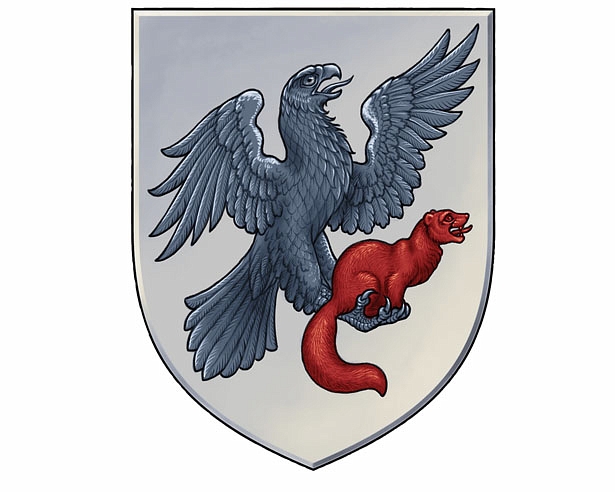 Экспертное заключениеКонтрольно-счетной палаты города Якутска на годовой отчетоб исполнении бюджета городского округа «город Якутск» за 2018 годг. Якутск – 2019 годСодержаниеОбщие положенияПроект решения подготовлен в соответствии со ст. 50 Положения о бюджетном процессе в городском округе «город Якутск», утвержденного решением Якутской городской Думы от 25 декабря 2013 г. № РЯГД-5-4 (далее – Положение).Проект предусматривает утверждение общего объема доходов, расходов и дефицита бюджета за 2018 год с приложением показателей исполнения бюджета, определенных в соответствии с абз.2 ст. 50 Положения.К проекту прилагается бюджетная отчетность об исполнении бюджета города, составленная в соответствии с требованиями Приказа Министерства финансов Российской Федерации от 28 декабря 2010 г. № 191н «Об утверждении Инструкции о порядке составления и представления годовой, квартальной и месячной отчетности об исполнении бюджетов бюджетной системы Российской Федерации», а также информация по формам согласно приложению № 3 к Положению.В приложениях к проекту решения Якутской городской Думы «Об утверждении отчета об исполнении бюджета городского округа «город Якутск» за 2018 год» и в пояснительной записке к нему применяется термин «уточненный план» по расходам бюджета, который отражает показатели утвержденной сводной бюджетной росписи с учетом внесенных в течение года изменений.Характеристика основных параметров бюджета городского округа «город Якутск» за 2018 годБюджет городского округа «город Якутск» на 2018 год утвержден решением Якутской городской Думы от 20 декабря 2017 года № РЯГД-42-3 «О бюджете городского округа «город Якутск» на 2018 год и на плановый период 2019 и 2020 годов» (далее – решение о бюджете). Первоначальный объем бюджета утвержден по доходам в сумме 14 371 859,4 тыс. рублей и по расходам в сумме 14 746 566,1 тыс. рублей с прогнозируемым объемом дефицита в сумме 374 706,7 тыс. рублей (5,0%).Общие итоги исполнения бюджета городского округа «город Якутск» за 2018 год (тыс.руб.)В течение отчетного года бюджет уточнялся шесть раз. В соответствии с уточненной бюджетной росписью на 2018 год, объем доходов бюджета города в сравнении с утвержденным бюджетом увеличен на 3 959 587,5 тыс. рублей, в том числе:- по налоговым и неналоговым доходам на 101 994,4 тыс. рублей,- по безвозмездным поступлениям план увеличен на 3 732 235,2 тыс. рублей.Таким образом, уточненный план по доходам бюджета на 2018 год составил 18 206 088,9 тыс. рублей.В соответствии с изменениями, внесенными в решение о бюджете, план по расходам уточнен за счет:- увеличения плана налоговых и неналоговых доходов и остатков на начало финансового года в сумме 110 008,5 тыс. рублей,- увеличения суммы средств, получаемых из государственного бюджета РС (Я) (в том числе их остатков) – 3 849 578,9 тыс. рублей.В результате расходная часть бюджета была откорректирована в сторону увеличения на 3 959 587,5 тыс. рублей, и уточненный план по расходам составил 18 706 153,5 тыс. рублей. В соответствии с решением о бюджете плановый дефицит утвержден в размере 374 706,7 тыс. рублей, уточненный план дефицита составил 500 064,6 тыс. рублей. По итогам 2018 года бюджет исполнен по доходам в сумме 18 225 662,6 тыс. рублей, или на 100,1% к уточненному плану; кассовые расходы составили 18 515 748,2 тыс. рублей, или 99,0% к уточненному плану. Фактический дефицит составил 290 085,6 тыс. рублей.Остаток денежных средств на счете бюджета по состоянию на 1 января 2019 года составил – 58 084,1 тыс. рублей, в том числе средства местного бюджета – 46 598,0 тыс. рублей, межбюджетные трансферты – 11 486,1 тыс. рублей. Доходы местного бюджетаУтвержденный годовой план доходов бюджета городского округа «город Якутск» на 2018 год составил 14 371 859,4 тыс. рублей, в том числе собственные доходы – 7 494 133,2 тыс. рублей, безвозмездные поступления – 6 877 726,2 тыс. рублей.Уточненный годовой план доходов бюджета городского округа «город Якутск» на 2018 год составил 18 206 088,9 тыс. рублей, в том числе собственные доходы – 7 596 127,5 тыс. рублей, безвозмездные поступления – 10 609 961,4 тыс. рублей.Исполнение доходов бюджета за 2018 год составило 18 225 662,6 тыс. рублей или 100,1 % к уточненному годовому плану, в том числе собственные доходы – 7 654 393,4 тыс. рублей или 100,8 % к уточненному годовому плану, безвозмездные поступления (с учетом возврата остатков) – 10 571 269,1 тыс. рублей или 99,6 % к уточненному годовому плану. (тыс.руб.)	Удельный вес собственных доходов составил 42% в общем объеме доходов бюджета, безвозмездные поступления составили 58 % соответственно.Исполнение налоговых и неналоговых доходов местного бюджета(тыс.руб.)Уточненный годовой план собственных доходов бюджета городского округа «город Якутск» на 2018 год составил 7 596 127,5 тыс. рублей, в том числе налоговые доходы – 7 119 460,3 тыс. рублей, неналоговые доходы – 476 667,2 тыс. рублей.Исполнение собственных доходов в бюджет городского округа «город Якутск за 2018 год составил 7 654 393,4 тыс. рублей или 100,8 % к уточненному годовому плану, в том числе налоговые доходы – 7 177 001,7 тыс. рублей или 100,8 %, неналоговые доходы – 477 391,7 тыс. рублей или 100,2 %.Структура доходов местного бюджета городского округа «город Якутск» за 2018 год: налог на доходы физических лиц – 60,4 %, специальные налоговые режимы – 27,6%, местные налоги – 3,4 %, аренда земли – 2,4 %, штрафы, санкции, возмещение ущерба – 1,6 %, прочие доходы – 4,7%.В сравнении с отчетом 2017 года, рост собственных доходов в отчетном году составил 397 656,9 тыс. рублей или на 5,5 % (исполнение собственных доходов за 2017 год – 7 256 736,5 тыс. рублей), в том числе:- увеличение налоговых доходов составило 542 131,0 тыс. рублей (исполнение за 2017 год – 6 634 870,7 тыс. рублей против исполнения за 2018 год – 7 177 001,7 тыс. рублей) или с ростом на 8,2 % в основном за счет увеличения поступлений налога на доходы физических лиц на сумму 503 695,3 тыс. рублей;- снижение неналоговых доходов составило 144 474,11 тыс. рублей (исполнение за 2017 год – 621 865,8 тыс. рублей против исполнения за 2018 год – 477 391,7 тыс. рублей) или со снижением на 23,2 % в основном за счет административных штрафов на сумму 77 550,3 тыс. рублей, арендной платы за землю, государственная собственность на которые не разграничена 48 215,7 тыс. рублей и доходов от компенсации затрат местного бюджета 29 239,7 тыс. рублей.В разрезе главных администраторов (администраторов) доходов исполнение плана по доходам за 2018 г. следующее:(тыс.руб.)Исполнение налоговых доходов за 2018 год в разрезе источников следующее:1. Налог на доходы физических лиц при уточненном годовом плане 4 594 919,0 тыс. рублей исполнение составило 4 623 695,0 тыс. рублей или на 100,6 %, в том числе НДФЛ в виде фиксированных авансовых платежей с доходов, полученных физическими лицами, являющимися иностранными гражданами, осуществляющими трудовую деятельность по найму у физических лиц на основании патента в соответствии со статьей 227.1 НК РФ при уточненном плане 245 219,0 тыс. рублей исполнение составило 236 685,8 тыс. рублей или на 96,5 %. По сравнению с 2017 годом поступление ниже на 8,8 % или 22 889,3 тыс. рублей в связи с уменьшением количества выдаваемых патентов физическим лицам, являющимися иностранными гражданами. Так за период с январь-сентябрь 2018г. выдано 4 997 патентов, что на 1 209 ед. меньше аналогичного периода январь-сентябрь 2017г. (выдано 6 206 патентов). Уменьшение выдачи патентов связано с Указом Главы РС (Я) от 29.12.2017г. № 2346.2. Налог на добычу общераспространенных полезных ископаемых при уточненном плане 70 363,0 тыс. руб. исполнение составило 82 220,9 тыс. руб. или 116,9%. Перевыполнение плана сложилось за счет не запланированного поступления налога от АО «Сахатранснефтегаз» с получением дополнительных лицензий на право пользования недрами. По сравнению с 2017 годом поступление ниже на 109 095,3 тыс.руб. или 57 % в связи с передачей АК «АЛРОСА» (ПАО) на учет в Межрегиональную инспекцию ФНС по крупнейшим налогоплательщикам № 5 г.Москва, а также с уменьшением объемов добычи ОПИ по ООО «ТЮНГ» с окончанием подготовительных работ в 2018 году. 3. Акцизы на нефтепродукты, производимые на территории РФ. Дифференцированный норматив отчислений от акцизов на нефтепродукты в местный бюджет ГО «город Якутск» на 2018 год утвержден Законом РС(Я) «О государственном бюджете Республики Саха (Якутия) на 2018 год и плановый период 2019-2020 годы» в размере 0,5158% исходя из протяженности автомобильных дорог местного значения, находящихся в собственности соответствующих муниципальных образований.При уточненном плане в сумме 16 405,3 тыс.руб. исполнение составило 19 392,8 тыс.руб. или 118,2 %. По сравнению с 2017 годом рост составил 9,1 % или на 1 622,9 тыс.руб. 4. Государственная пошлина при уточненном плане 83 107,0 тыс. руб. исполнение составило 83 426,9 тыс. руб. или на 100,4 %. Государственная пошлина взимается с лиц по факту совершения юридически значимых действий в отношении данных лиц.По данным МРИ ФНС №5 по РС(Я) перевыполнение плана, в основном, связано с увеличением количества исковых обращений в арбитражные суды за 2018 год:5. Налог на игорный бизнес при уточненном плане 539,0 тыс.руб. исполнение составило 600,9 тыс. руб. или 111,5 %. 6. Налог на имущество физических лиц при уточненном плане 86 000,0 тыс.руб. исполнение составило 97 812,6 тыс. руб. или 113,7 %. По сравнению с 2017 годом поступление ниже на 36 286,1 тыс.руб. или 27%. Снижение поступления обусловлено с изменением порядка определения налоговой базы исходя от кадастровой стоимости объектов налогообложения с 01 января 2017 года (ранее определялась от инвентаризационной стоимости объекта). 7. Земельный налог при уточненном плане 162 000,0 тыс.руб. исполнение составило 158 627,5 тыс.руб. или на 97,9 %, в том числе: - земельный налог с организаций при уточненном плане 101 000,0 тыс.руб. исполнение составило 93 959,0 тыс.руб. или на 93,0 %. По сравнению с 2017 годом темп роста составил 10 % или на 8 574,3 тыс.руб. за счет увеличения налоговых ставок земельного налога с 01 января 2017 года согласно решению Якутской городской Думы от 23.11.2016 года № РЯГД-29-2;- земельный налог с физических лиц при уточненном плане 61 000,0 тыс.руб. исполнение составило 64 668,5 тыс. руб. или на 106,0 %. По сравнению с 2017 годом рост составил на 8,1 % или 4 873,2 тыс.руб., в связи с принятием мер администратором доходов по взысканию задолженности.8. Налог, взимаемый в связи с применением упрощенной системы налогообложения, при уточненном плане 1 635 827,0 тыс.руб. исполнение составило 1 627 446,2 тыс.руб. или 99,5%, в том числе:- налог, взимаемый с налогоплательщиков, выбравших в качестве объекта налогообложения доходы поступление составило 926 757,8 тыс.руб. или 98,3 % от уточненного плана 942 900,0 тыс.руб. По сравнению с 2017 годом темп роста составил 4,5 % или на 40 046,7 тыс.руб. за счет роста налогооблагаемой базы и количества налогоплательщиков. По отчетным данным формы № 5-УСН налоговая база за 2016 год – 19 479 448 тыс. руб., количество налогоплательщиков – 6 750 ед., за 2017 год – 21 242 224 тыс. руб., количество налогоплательщиков – 7 381 ед.- налог, взимаемый с налогоплательщиков, выбравших в качестве объекта налогообложения доходы, уменьшенные на величину расходов поступление составило 701 990,5 тыс.руб. или 101,3 % от уточненного плана 692 927,0 тыс.руб. По сравнению с 2017 годом темп роста составил 18,9 % или на 111 342,8 тыс.руб. за счет роста налогооблагаемой базы и количества налогоплательщиков. По отчетным данным формы № 5-УСН налоговая база за 2016 год – 4 392 022 тыс. руб., количество налогоплательщиков – 5 552 ед., за 2017 год – 5 154 545 тыс. руб., количество налогоплательщиков – 6 054 ед.9. Единый налог на вмененный доход при уточненном плане 420 000,0 тыс.руб. исполнение составило 431 665,0 тыс.руб. или на 102,8 %.10. Единый сельскохозяйственный налог при уточненном плане 1 800,0 тыс.руб. исполнение составило 1 014,7 тыс.руб. или на 56,4 %. Причины неисполнения - снижение налоговой базы по итогам 2017 года ОАО «Якутская птицефабрика», возврат неправомерно начисленного с/х налога СХПК «Охота Регион 14» на сумму 826,0 тыс. руб.11. Налог, взимаемый в связи с применением патентной системы налогообложения, при уточненном плане 48 500,0 тыс.руб. исполнение составило 51 102,3 тыс. руб. или на 105,4 %. По сравнению с 2017 годом темп роста составил 12,0 % или на 5 485,4 тыс.руб. за счет увеличения выданных патентов: за 2017 год количество налогоплательщиков составило 1 820 ед., выдано патентов – 2 081 ед., за 2018 год количество налогоплательщиков составило 1 981 ед., выдано патентов – 2 299 ед.Исполнение неналоговых доходов за 2018 год в разрезе источников следующее:1. Доходы в виде прибыли, приходящиеся на доли в уставных (складочных) капиталах хозяйственных товариществ и обществ, или дивидендов по акциям при уточненном плане 4 474,6 тыс.руб. исполнение составило 4 474,7 тыс.руб. или на 100,0 %. По сравнению с 2017 годом рост дохода составил на 1 918,7 тыс. руб. или 75 %.По итогам 2017 года перечислили в бюджет дивиденды в размере 4 474,7 тыс.руб. следующие акционерные общества: ОАО «Якутдорстрой» - 962,8 тыс.руб., ОАО Кинотеатр «Центральный» – 340,8 тыс.руб., ПАО Сбербанк России – 2 579,5 тыс. руб., ОАО Якутская птицефабрика- 48,2 тыс.руб., ОАО ФАПК «Якутия» – 489,9 тыс. руб. (доля ГО 48,04 %), АО «Якутский хлебокомбинат» - 53,6 тыс.руб. (доля ГО 18,05%).2. Доходы, получаемые в виде арендной платы за земельные участки, государственная собственность на которые не разграничена и которые расположены в границах городских округов, а также средства от продажи права на заключение договоров аренды указанных земельных участков при уточненном плане 200 000,0 тыс.руб. исполнение составило 169 602,9 тыс.руб. или на 84,8%, в том числе:- доходы, получаемые в виде арендной платы за земельные участки, государственная собственность на которые не разграничена при уточненном плане 160 000,0 тыс.руб. исполнение составило 131 438,1 тыс.руб. или на 82,2%. По сравнению с 2017 годом снижение поступления на 53 106,7 тыс.руб. или 28,8% связано с уменьшением количества действующих договоров аренды земельных участков на 971 ед., в том числе расторгнуто 152 договора аренды земельных участков, 254 земельных участка, ранее находящиеся на праве аренды оформлены в собственность. Также, в рамках проведения инвентаризации договоров аренды земельных участков, состоящих в муниципальной информационной системе «ИнМета» завершены 565 договоров аренды, в связи с оформлением в собственность, а также разделением земельных участков и последующим оформлением на праве собственности за прошлые годы.По данным администратора доходов МКУ «Агентство земельных отношений» за 2017 год количество земельных участков, находящихся в аренде 5 929 ед. с годовым начислением 282 852 тыс.руб., за 2018 год количество земельных участков 4 958 ед. с годовым начислением 245 047,5 тыс.руб.По уровню собираемости доходов, получаемых в виде арендной платы за земельные участки, государственная собственность на которые не разграничена, необходимо отметить следующее.Во исполнение протокольного поручения 4 сессии Якутской городской Думы, МКУ «Агентство земельных отношений» предоставило на согласование в Контрольно-счетную палату города Якутска проект приказа о внесении изменений в п.3.1 приказа от 28.09.2016 г. №59 п «Об утверждении Методики прогнозировании поступлений доходов в бюджет городского округа «город Якутск» по основным видам неналоговых доходов Департамента имущественных и земельных отношений Окружной администрации г. Якутска». Контрольно-счетная палата не согласовала настоящий Проект по следующим основаниям:Проектом приказа предлагается прогнозирование объема поступлений доходов, получаемых в виде арендной платы за земельные участки, государственная собственность на которые не разграничена осуществлять методом прямого расчета с учетом динамики показателя собираемости по следующей формуле:Enr = (Epx + Еу) * Кс + Вд, гдеEnr – прогнозная сумма арендной платы за земельные участки, государственная собственность на которые не разграничена;Epx – размер начислений арендной платы по действующим договорам аренды за текущий финансовый год.Eу – сумма увеличения поступлений арендной платы за земельные участки, в связи с планируемым увеличением площадей земельных участков, сдаваемых в аренду в отчетном году.Кс – коэффициент собираемости, рассчитываемый как отношение поступивших сумм доходов от арендной платы к сумме начисленных доходов от арендной платы за 3 предшествующих периода;Вд – сумма дополнительных доходов в текущем году за счет планируемого погашения задолженности прошлых лет в рамках исполнительного производства.»Контрольно-счетная палата города Якутска, рассмотрев представленный проект приказа, отметила следующее:Пунктом 4 Общих требований к методике прогнозирования поступлений доходов в бюджеты бюджетной системы Российской Федерации, утвержденных постановлением Правительства Российской Федерации от 23.06.2016 №574 разрешается применять характеристику уровня собираемости соответствующего вида доходов (при его применимости), а также целевого уровня собираемости (в случае его наличия).Контрольно-счетная палата считает невозможным применение в настоящей формуле коэффициента собираемости (Кс), рассчитываемого как отношение поступивших сумм доходов от арендной платы к сумме начисленных доходов от арендной платы за 3 предшествующих периода по следующим основаниям:Коэффициент собираемости является субъективным, всецело зависящим от качества исполнения своих полномочий со стороны МКУ «Агентство земельных отношений» и Правового департамента Окружной администрации города Якутска в части надлежащего контроля за поступлением арендной платы, ведения претензионно-исковой работы.Применяемый метод расчета необоснованно снижает ответственность Департамента имущественных и земельных отношений Окружной администрации города Якутска за конечный результат (увеличение неналоговых доходов), ведет к увеличению дебиторской задолженности по арендной плате за земельные участки.Так, например, согласно результатам проведенного аудита эффективности управления и распоряжения земельными ресурсами, находящихся в собственности городского округа «город Якутск», а также земельных ресурсов, расположенных в границах города, государственная собственность на которые не разграничена за 2016-2017 годы и текущий 2018 год, оформленным Актом Контрольно-счетной палаты города Якутска от 12.07.2018 года, по состоянию на 01.07.2018 задолженность по платежам за аренду земельных участков с учетом пени составляла 966 128,9 тыс. рублей. При этом просроченная задолженность составляла 587 976,0 тыс. рублей или 60,9% от общей суммы дебиторской задолженности, а задолженность в сумме 493 349,7 тыс. рублей (51,1% от общей суммы дебиторской задолженности) это задолженность с истекшим сроком исковой давности с высокой вероятностью списания.В нарушение п. 5 постановления Окружной администрации г. Якутска от 14.10.2013 № 243п «Об основных направлениях налоговой, бюджетной и долговой политики городского округа «город Якутск» на 2014-2016 годы» наблюдается неэффективность мероприятий со стороны Департамента имущественных и земельных отношений Окружной администрации г. Якутска, МКУ «Агентство земельных отношений», Правового департамента Окружной администрации г. Якутска по сокращению задолженности по администрируемым доходам, принятию мер по взысканию задолженности (своевременное ведение претензионно-исковой работы).Отсутствие эффективных скоординированных и последовательных действий по взысканию задолженности вызывает ежегодный рост задолженности по платежам за аренду земельных участков, в том числе просроченной задолженности.Исходя из изложенного, Контрольно-счетная палата предлагает в формуле рассчета прогнозной суммы арендной платы за земельные участки коэффициент собираемости (Кс) заменить на коэффициент целевой (Кц), размер которого устанавливается решением Якутской городской Думы:Enr = (Epx + Еу) * Кц + ВдВ заключении на проект решения Якутской городской думы «О внесении изменений в решение Якутской городской Думы от 25 декабря 2018 года РЯГД-4-1 «О бюджете городского округа «город Якутск» на 2019 год и на плановый период 2020 и 2021 годов»», Контрольно-счетная палата города Якутска рекомендовала Окружной администрации города Якутска, в условиях ограниченности доходных источников бюджета, в целях снижения долговой нагрузки на бюджет городского округа, связанной с привлечением кредитов кредитных организаций, поручить Департаменту имущественных и земельных отношений Окружной администрации города Якутска довести собираемость платежей за аренду земельных участков до 90% (с нынешних 60%) путем безусловного исполнения МКУ «Агентство земельных отношений», Правовым департаментом Окружной администрации города Якутска постановления Окружной администрации города Якутска от 17 июля 2018 №214п «Порядок досрочного расторжения договора аренды земельного участка, находящегося в муниципальной собственности или государственная собственность на который не разграничена, на территории городского округа «город Якутск», в случае не внесения арендатором арендной платы более двух раз подряд по истечении установленного договором срока». Рекомендация была принята без разногласий постоянной комиссией Якутской городской Думы по бюджетно-экономической политике и Департаментом финансов Окружной администрации города Якутска.Следовательно, целевой коэффициент расчета прогнозной суммы арендной платы за земельные участки может быть установлен в размере 0,9-0,95.Особо необходимо отметить, что МКУ «Агентство земельных отношений» не проверило все пункты Методики прогнозирования поступлений доходов в бюджет городского округа «город Якутск» главным администратором по которым является Департамент имущественных и земельных отношений Окружной администрации города Якутска, утвержденной приказом Департамента имущественных и земельных отношений от 28.09.2016 года №59 на соответствие Общим требованиям к методике прогнозирования поступлений доходов в бюджеты бюджетной системы Российской Федерации, утвержденной постановлением Правительства Российской Федерации от 23.06.2016 №574. Так, подпункт «б» пункта 7 настоящего Постановления предписывает определять прогнозные суммы доходов от дивидендов по акциям, принадлежащим городскому округу, доходов от перечисления части прибыли муниципальных унитарных предприятий исходя из величины чистой прибыли хозяйственных обществ, подтвержденной бухгалтерскими документами, в то время как Методика прогнозирования, разработанная Департаментом имущественных и земельных отношений предписывает определять прогнозные доходы как среднегодовую сумму от поступления дивидендов, части прибыли за три года (пункты 1.1, 1,3 Методики), что является прямым нарушением постановления Правительства Российской Федерации. - доходы от продажи права аренды на заключение договоров аренды на земельные участки, государственная собственность на которые не разграничена при уточненном плане 40 000,0 тыс.руб. исполнение составило 38 164,8 тыс.руб. или на 95,4%. Отклонение от плана связано с тем, что из 36 объявленных аукционов на сумму 69 476,3 тыс.руб. состоялось 23 на сумму 38 139,4 тыс.руб. По сравнению с 2017 годом рост дохода составил на 4 890,9 тыс.руб. или 14,7%.3. Доходы, получаемые в виде арендной платы за земельные участки, находящиеся в собственности городского округа (за исключением земельных участков муниципальных автономных учреждений) при уточненном плане 8 500,0 тыс. руб. исполнение составило 10 565,8 тыс.руб. или 124,3 %. Перевыполнение плана обусловлено с оплатой задолженности прошлых лет МУП «Теплоэнергия» и МУП «Горснаб». По сравнению с 2017 годом рост дохода составил на 5 458,2 тыс.руб. или 106,9 %.4. Доходы от сдачи в аренду муниципального имущества при уточненном плане 30 621,6 тыс. руб. исполнение составило 35 361,0 тыс. руб. или на 115,5 %. По данному доходу администраторами являются:- МКУ «Служба информации, контроля и рекламы» при уточненном плане 25 000,0 тыс. руб. исполнение составило 29 523,0 тыс. руб. или на 118,1%. По сравнению с 2017 годом рост поступления составил 9 510,0 тыс.руб. или на 47,5%, в связи с проведением в течении 2018г. аукционов на право заключение договоров на установку рекламных конструкций по итогам которого заключено 149 договоров аренды. - Департамент имущественных и земельных отношений при уточненном плане 5 621,6 тыс. руб. исполнение составило 5 838,0 тыс. руб. или на 103,9%. По сравнению с 2017 годом снижение поступления на 1 374,4 тыс. руб. или 19%, в связи с расторжением 5 договоров аренды с годовым начислением 335,9 тыс.руб., а также с несвоевременной оплатой арендаторами муниципального имущества. За 2017 год количество договоров аренды 38 с годовым начислением 7 095,4 тыс.руб., за 2018 год количество договоров 33 с годовым начислением 6 521,4 тыс.руб. 5. Доходы от перечисления части прибыли МУП при уточненном плане 2 924,5 тыс. руб. исполнение составило 2 924,5 тыс. руб. или на 100,0%. По сравнению с 2017 годом снижение по доходу составило 214,8 тыс.руб. или на 7,3%По итогам 2018 года перечислили в бюджет часть прибыли следующие предприятия: МУП «Теплоэнергия» - 221,2 тыс. руб.(в т.ч. задолженность в сумме 91,8 тыс.руб.), МУП «Пригородная теплосетевая компания» – 1,6 тыс. руб. задолженность за МУП «Земельная служба», МУП «Аптеки Якутска» - 563,1 тыс. руб., МУП «Горсвет» - 56,0 тыс. руб., МУП «Агентство по развитию территорий» - 158,7 тыс. руб., МУП «Жилкомсервис» - 1 048,4 тыс.( в т.ч. задолженность в сумме 394,5 тыс.руб.), МКП «Кадастровое бюро» - 229,1 тыс. руб., МУП «Горснаб» - 646,5 тыс. руб.(в т.ч. задолженность в сумме 637,4 тыс.руб.). Прочие поступления от использования имущества, находящегося в собственности ГО (плата за найм муниципального жилья) при уточненном плане 4 477,9 тыс. руб. исполнение составило 4 359,2 тыс. руб. или на 97,3%. По сравнению с 2017 годом поступление этого года ниже на 92,8 тыс.руб. или 2,1% в связи с проведением в течении 2018 года инвентаризации объектов муниципального жилищного фонда, исключающий приватизированный жилой фонд.По данным МКУ «Департамент жилищных отношений» за 2017 год количество жилого фонда 5 057 объектов с годовым начислением 6 060,9 тыс.руб., за 2018 год жилого фонда 4 660 объектов с годовым начислением 4 873 тыс.руб.Плата за использование лесов, расположенных на землях иных категорий, находящихся в собственности ГО, в части оплаты по договору купли-продаже лесных насаждений при уточненном плане 190,0 тыс.руб. исполнение составило 195,4 тыс.руб. или 102,8%.Плата за негативное воздействие на окружающую среду (плата за НВОС) при уточненном плане 1 441,4 тыс.руб. исполнение составило 1 711,0 тыс.руб. или на 118,7 %.9.	Прочие доходы от оказания платных услуг получателями средств бюджетов ГО при уточненном плане 1 234,1 тыс. руб. исполнение составило 1 226,0 тыс. руб. или на 99,3%, в том числе:10.	Прочие доходы от компенсации затрат бюджетов городских округов при уточненном плане 25 000,0 тыс.руб. исполнение составило 38 384,3 тыс.руб. или на 153,5 %.Доходы от продажи материальных и нематериальных активов при уточненном годовом плане 50 145,4 тыс.руб. исполнение составило 53 140,6 тыс.руб. или 106,0 %, в том числе:- доходы от реализации имущества, находящегося в оперативном управлении учреждений, находящихся в ведении органов управления и ГО по данному доходному источнику поступление составило 609,3 тыс.руб. без утвержденного плана за продажу муниципального имущества (автотранспорта) по итогам проведенного открытого аукциона;- доходы от реализации иного имущества, находящегося в собственности ГО при уточненном плане 9 846,4 тыс.руб. исполнение составило 9 846,4 тыс.руб. за продажу муниципального имущества - нежилого здания и земельного участка по адресу г. Якутск ул. Рыдзинского, д.17, согласно утвержденной решением Якутской городской Думы от 01.03.2017г. №РЯГД-33-13 Программы (прогнозного плана) приватизации муниципального имущества городского округа на 2017-2019г.г.;- доходы от продажи земельных участков, государственная собственность на которые не разграничена и которые расположены в границах ГО (поступление доходов от физических лиц) при уточненном плане 10 000,0 тыс.руб. исполнение составило 7 305,8 тыс.руб. или на 73,1%. По сравнению с 2017 годом поступление этого года ниже на 5 181,7 тыс.руб. или 41,5%.- доходы от продажи земельных участков, государственная собственность на которые не разграничена и которые расположены в границах ГО (поступление доходов от юридических лиц) администратором дохода является Министерство имущественных и земельных отношений» при уточненном плане 6 000,0 тыс.руб. исполнение составило 9 338,4 тыс.руб. или 155,6 %. По сравнению с 2017 годом рост дохода составил на 706,2 тыс.руб. или 8,2 %.- доходы от продажи земельных участков, находящихся в собственности ГО (за исключением, земельных участков муниципальных бюджетных и автономных учреждений) при уточненном плане 10 699,0 тыс.руб. исполнение составило 11 349,4 тыс.руб. или 106,1%. По сравнению с 2017 годом рост поступления составил на 8 009,00 тыс.руб. или 402,4 %.По итогам 2018 года объявлено 79 аукционов, из них состоялось 32 аукциона на общую сумму 9 759,1 тыс.руб., при этом разница от поступления в сумме 1 350,0 тыс.руб. является доходным источником от продажи права аренды.- доходы от продажи земельных участков, находящихся в собственности ГО (перераспределение земельных участков) при уточненном плане 13 600,0 тыс.руб. исполнение составило 14 691,3 тыс.руб. или 108,0%. По сравнению с 2017 годом поступление ниже на 1 993,7 тыс.руб. или 11,9 %.Штрафы, санкции, возмещение ущерба при уточненном плане 113 287,3 тыс.руб. исполнение составило 121 818,4 тыс.руб. или на 107,5%, перевыполнение связано с поступлением сумм по исполнительным листам ПАО «Якутскэнерго» в сумме 27 807,7 тыс.руб. 13. Прочие неналоговые доходы бюджетов городских округов при уточненном плане 34 370,5 тыс.руб. исполнение составило 32 657,7 тыс.руб. или 95%. Администраторами доходов по данному доходу являются: Департамент градостроительства:- прочие неналоговые доходы (развитие застроенных территорий) при уточненном плане 3 556,0 тыс.руб исполнение отсутствует. За аналогичный период 2017 года поступление также отсутствует, в связи с отсутствием заявок на участие в аукционах на право заключения договоров на развитие застроенных территорий. - прочие неналоговые доходы (за предоставление сведений, содержащихся в ИСОГД) при уточненном плане 230,0 тыс. руб. исполнение составило 233,6 тыс.руб. или на 101,6%. Департамент предпринимательства, потребительского рынка, развития туризма и транспорта: - прочие неналоговые доходы (разрешения на торговлю) при уточненном плане 3 873,3 тыс.руб. исполнено 3 873,3 тыс.руб. или 100,0%. По сравнению с 2017 годом рост поступления на 842,7 тыс.руб. или 27,8%.Территориальные органы управления (Управы и пригороды ГО «город Якутск»): - прочие неналоговые доходы (выдача разрешений на установку нестационарных объектов, предназначенных для хранения (стоянки), транспортных средств) при уточненном плане 11 927,0 тыс.руб. исполнение составило 12 876,4 тыс.руб. или на 108,0%. По сравнению с 2017 годом снижение поступления на 1 361,1 тыс.руб. или 9,6%, обусловлено с вывозом гаражей с территорий административных округов, в связи с проведением реконструкции дорог, благоустройства территорий.- прочие неналоговые доходы (заключение договоров на весенне-летнюю торговлю) при уточненном плане 3 786,5 тыс.руб. исполнение составило 3 767,8 тыс.руб. или на 99,5 %. По сравнению с 2017 годом рост поступления на 1 793,2 тыс.руб. или 90,8%, за счет повышения начальной цены продажи права размещения объектов весенне-летней торговли;- прочие неналоговые доходы (заключение договоров на право размещения нестационарных торговых объектов) при уточненном плане 10 997,7 тыс.руб. исполнение составило 11 906,6 тыс.руб. или на 108,3 %.Исполнение плана по межбюджетным трансфертам из государственного бюджета РС (Я)(тыс.руб.)При уточненном плане на 2018 год по межбюджетным трансфертам в размере 10 609 961,4 тыс.руб. исполнение составило 10 571 269,1 тыс.руб. или 99,6 %. Источники финансирования дефицита бюджета  (тыс.руб.)По итогам 2018 года городским округом «город Якутск»:Привлечены кредиты от кредитных организаций на покрытие дефицита местного бюджета в размере 1 300 000,0 тыс.руб. в ПАО «Сбербанк России», Банк ВТБ (ПАО), АКБ «Алмазэргиэнбанк» (АО) сроком на 36 месяцев под 6,7- 8,877 % годовых.Получен бюджетный кредит из государственного бюджета РС(Я) для частичного покрытия дефицита местного бюджета в сумме 150 000,0 тыс.руб. со сроком погашения до 01.03.2021 года под 1,8125 % годовых.Погашен основной долг кредитов, полученных от кредитных организаций ПАО «Сбербанк России», Банк ВТБ (ПАО), АКБ «Алмазэргиэнбанк» (АО) в сумме 1 106 159,5 тыс.руб.Погашен бюджетный кредит, предоставленный из государственного бюджета РС(Я) в размере 128 000,0 тыс. руб. Долговые обязательства на 01 января 2019 годаПо состоянию на 01 января 2019 года объем муниципального долга составляет 2 839 268,1 тыс.руб., который включает в себя:- кредиты, полученные от кредитных организаций – 1 512 500,1 тыс.руб.;- бюджетные кредиты – 251 500,0 тыс.руб.; - муниципальные гарантии – 1 075 268,1 тыс.руб.В соответствии с программой муниципальных гарантий на 2018 год городским округом «город Якутск» предоставлены муниципальные гарантии в размере 881 598,1 тыс.руб. следующим принципалам:- ООО «АРТ» - 250 000,0 тыс.руб.;- АО «Теплоэнергия» - 200 000,0 тыс.руб.;- ООО «Саюри» - 256 598,1 тыс.руб.;- ОАО ФАПК «Якутия» - 175 000,0 тыс.руб.Долговые обязательства принципалов выполнены в полном объеме и составили 670 642,9 тыс.руб., за счет средств местного бюджета расходы по погашению муниципальных гарантий не осуществлялись.В соответствии с п.3 ст.107 Бюджетного Кодекса РФ предельные объемы внутреннего муниципального долга на 01 января 2018 года не превышают общие годовые объемы собственных доходов местного бюджета. В 2010-2016 годах средний процент предельного объема муниципального долга составлял 42,2% от собственных доходов муниципального бюджета, а в 2017 году он вырос в 1,45 раза и составил 61,3%. В 2018 году рост предельного объема муниципального долга составил 3% и достиг 64,3% от собственных доходов муниципального бюджета (Рис.1).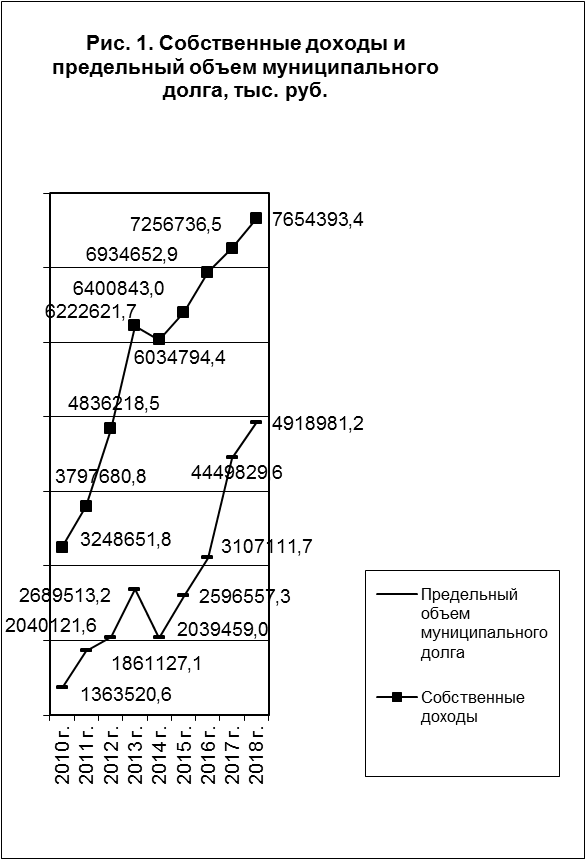 В отчетном периоде наблюдается рост верхнего предела муниципального долга. В сравнении с 1 январем 2018 года, на 1 января 2019 года рост составляет 426 795,7 тыс.руб. или 17,7%. Основной прирост обеспечен ростом кредитов от кредитных организаций на сумму 193 840,5 тыс.руб. или 45,4% от суммы роста муниципального долга, что является значительной проблемой в обеспечении сбалансированности бюджета городского округа «город Якутск» в течение последних лет.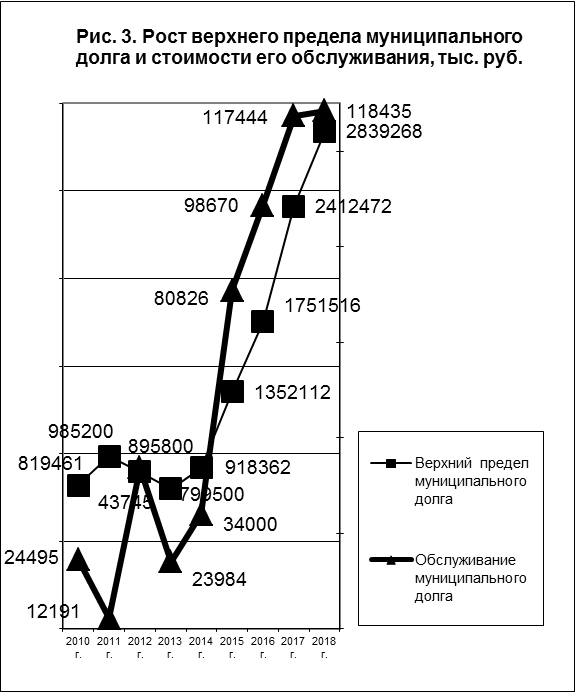 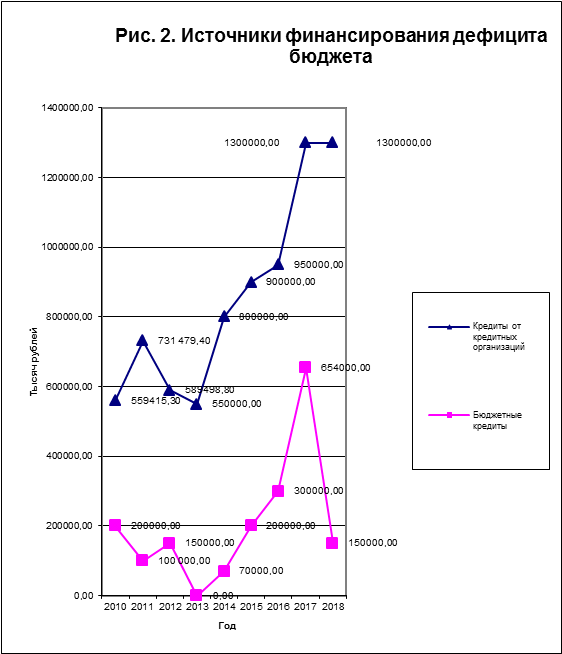 По сравнению с 2017 годом, расходы на обслуживание муниципального долга (Рис.3) увеличились на 991,8 тыс. руб. или на 1,0%, и составили 118 435,4 тыс. руб.Системное, ежегодное увеличение долговой нагрузки на бюджет городского округа «город Якутск», зависимость от кредитов кредитных организаций (Рис.2, 3), противоречит «Основным направлениям налоговой и бюджетной политики городского округа «город Якутск» на 2019 год и плановый период 2020 и 2021 годов» утвержденным постановлением Окружной администрации города Якутска от 23.10.2018г. №277п, согласно которым одной из основных целей и задач налоговой и бюджетной политики городского округа «город Якутск» на 2018 год и плановый период 2019-2020 годы является планомерное снижение долговой нагрузки на местный бюджет в целях достижения объема долговых обязательств до экономически безопасного уровня.Расходы бюджетаАнализ исполнения расходной части бюджета показывает, что фактический объем расходов за 2018 год увеличился по сравнению с 2017 годом на сумму 3 535 449,8 тыс. руб. или на 23,6 % и составил 18 515 748,2 тыс. руб., что составило 99 % от уточненного годового плана, из них по средствам местного бюджета  – 7 822 404,5 тыс. руб. или 98,0 %, субвенции, субсидии и иные межбюджетные трансферты – 10 693 343,7 тыс. руб. или 99,7 %. Объем неосвоенных бюджетных ассигнований составил 190 405,30 тыс. руб. За 2018 год в решение о бюджете были  внесены 6 изменений.(тыс. рублей)Наименьшие показатели исполнения расходов наблюдаются по разделам расходов бюджета: 0400 «Национальная экономика» - 96,8 %, 0100 «Общегосударственные вопросы» - 97,6 %, 1100 «Физическая культура и спорт» - 97,7 %.Анализ исполнения бюджета городского округа в динамике за 2014 – 2018 годы по разделам функциональной классификацииАнализируя исполнение бюджета городского округа «город Якутск» за 2014 – 2018 годы необходимо отметить, что в целом, расходы бюджета городского округа ежегодно увеличивались, кроме 2017 года, когда по сравнению с 2016 годом произошло снижение на 9 %, или на 1 533 889 тыс. рублей.(тыс. рублей)Наибольший удельный вес в структуре расходов бюджета в 2018 году, как и в предыдущие годы, занимают расходы по разделам: «Образование» - 61,9 %, «Жилищно-коммунальное хозяйство» - 11,9 %, «Общегосударственные вопросы» - 7,4 %, «Национальная экономика» - 7,1 %. Расходы 2018 года в социальной сфере (образование, социальная политика, культура, физическая культура и спорт) составили 72,3 % от совокупного объема расходов бюджета, что на 3,2 % больше чем в 2017 году.  Рост расходов в 2018 году в сравнении с предыдущим годом связан с увеличением объема межбюджетных трансфертов, выделенных из федерального бюджета и государственного бюджета Республики Саха  (Якутия):- в связи с принятыми решениями о повышении заработной платы работников социальной сферы (1 401 860,7 тыс. руб.); - на строительство и ремонт улично-дорожной сети г. Якутска (417 010,9 тыс. руб.);- на строительство и выкуп объектов образовательных учреждений в рамках реализации мероприятий по созданию новых мест (1 385 791,1 тыс. руб.);- на выполнение работ по переключению котельной АО «Теплоэнергия» к магистральным сетям ГРЭС 2 (308 893,4 тыс. руб.).Анализ ритмичности бюджетных расходов, показал, что наибольший объем расходов приходится на конец года. Объем расходов,  осуществленных в декабре месяце, составил 3 401 972,5 тыс. руб. или 18,4 % годовых расходов. Квартальная ритмичность имеет аналогичное значение. 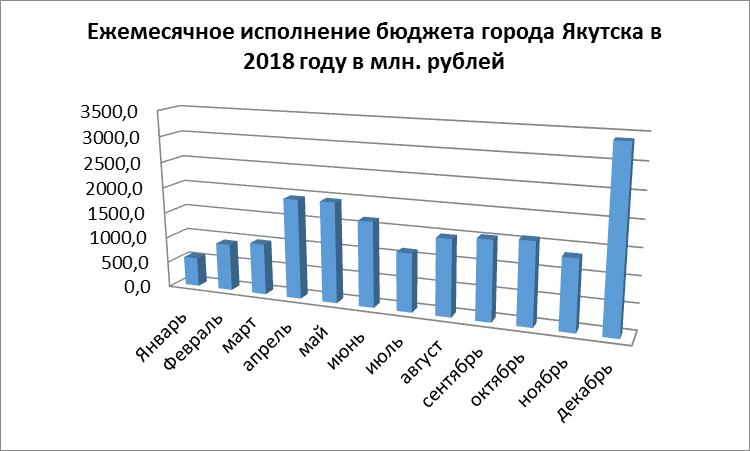 Расходы на содержание учреждений за 2018 год Расходы на содержание муниципальных казенных, бюджетных и автономных учреждений составили – 11 757 152,3 тыс. рублей или 63,5 % от общего объема расходов бюджета города, в том числе:(тыс.руб.)В сравнении с исполнением за 2017 год, расходы на фонд оплаты труда возросли на 1 578 413,9 тыс. рублей или на 20,3%, что связано с повышением заработной платы работников социальной сферы в соответствии с Указом Президента РС (Я) от 29.08.2012 № 1616 «О Концепции повышения заработной платы работников учреждений бюджетного сектора экономики и минимальной заработной платы в Республике Саха (Якутия) на 2012 - 2017 годы», распоряжением Правительства РС (Я) от 27.03.2018 № 299-р «О реализации мер по повышению минимального размера оплаты труда в Республике Саха (Якутия)». Расходы на компенсацию проезда в отпуск работников муниципальных учреждений возросли на 27 500,3 тыс. рублей или на 22,9%, на коммунальные услуги расходы снизились на 36 452,5 тыс. рублей. Исполнение расходов в разрезе главных распорядителей бюджетных средств за 2018 год(тыс.руб.)При исполнении бюджета по расходам на уровне 99 % от уточненного плана, некоторыми ГРБС плановые бюджетные ассигнования исполнены ниже общего уровня исполнения. Наиболее низкий процент исполнения наблюдается у Управления администрации микрорайона Марха ОА г. Якутска - 88,4 % (28 927,8 тыс. рублей), Управления сельского хозяйства ОА г. Якутска – 91,7 % (112 264,0 тыс. рублей), Управления архитектуры и градостроительной политики ОА г. Якутска – 92,5 % (42 791,4 тыс. рублей). Причинами являются: поздняя подача счетов на оплату, возврат денежных средств 31.12.2018 в связи с неправильным указанием лицевого счета, поздний отбор получателей субсидии (28.12.2018). Бюджетная отчетность за 2018 год (ГАБС, ГРБС)Контрольно-счетной палатой г. Якутска в ходе проведения проверок достоверности, полноты и соответствия нормативным требованиям составления и представления бюджетной отчетности за 2018 год главных администраторов бюджетных средств установлено: 1. Окружная администрация города Якутска:В нарушение п. 11.1 Инструкции №191н бюджетная отчетность сформирована без учета подведомственных учреждений, а именно, МКУ «Управление делами» и МКУ «Аппарат по обеспечению деятельности ЯГД».В нарушение п.8 Инструкции №191н сведения, не имеющие числового значения в ф. 0503171, ф. 0503172, ф. 0503174, ф. 0503190, ф. 0503178 в пояснительной записке не отражены.В нарушение п. 152 Инструкции №191н в разделе 2 пояснительной записки сведения о мерах по повышению эффективности расходования бюджетных средств, сведения о мерах по повышению квалификации и переподготовке специалистов в 2018 г., о ресурсах (численность работников, стоимость имущества, бюджетные расходы, объемы закупок и т.д.), используемых для достижения показателей результативности деятельности субъекта бюджетной отчетности, сведения о техническом состоянии, эффективности использования, обеспеченности субъекта бюджетной отчетности и его структурных подразделений основными фондами (соответствия величины, состава и технического уровня фондов реальной потребности в них), основных мероприятиях по улучшению состояния и сохранности основных средств; характеристика комплектности, а также сведения о своевременности поступления материальных запасов, не указаны. В ф. 0503162 «Сведения о результатах деятельности» графы не заполнены, что также не соответствует требованиям данного пункта. В разделе 4 в нарушение п.152 Инструкции №191н, отсутствуют следующие формы:Сведения о государственном (муниципальном) долге, предоставленных бюджетных кредитах» (ф. 0503172);Сведения о доходах бюджета от перечисления части прибыли (дивидендов) государственных (муниципальных) унитарных предприятий, иных организаций с государственным участием в капитале (ф. 0503174);Сведения об остатках денежных средств на счетах получателя бюджетных средств (ф. 0503178);Сведения о вложениях в объекты недвижимого имущества, объектах незавершенного строительства (ф. 0503190).В нарушение п.158 Инструкции №191н факт проведения инвентаризации в разделе 5 пояснительной записки не отражен.В нарушение п.170.2. Инструкции №191н в разделах 1,2 (ф.0503175) «Сведения о принятых и неисполненных обязательствах получателя бюджетных средств» не заполнены графы формы на сумму 486,0 тыс. рублей.В результате выборочной проверки контрольных соотношений между формами годовой отчетности за 2018 г., расхождений не выявлено. Дебиторская задолженность Окружной администрации по состоянию на 01.01.2019 года по расходам составила 32 518,3 тыс. рублей, кредиторская задолженность Окружной администрации по состоянию на 01.01.2019 года по доходам составила 5 084,7 тыс. рублей, по расходам - 5 570,7 тыс. рублей.Необходимо отметить, наличие просроченной дебиторской задолженности  в размере 6 366,0 тыс. рублей, образованного в результате слабой претензионно-исковой работы, проведенной Правовым департаментом Окружной администрации за предыдущие годы, в отношении получателей субсидий из местного бюджета, подотчетных лиц и т.д., в результате чего, было упущено время и сроки исковой давности взыскания долгов, прекращена деятельность организации-должника, выведено имущество должников. В Окружной администрации в 2018 г. осуществлялось финансирование и контроль 5 муниципальных и ведомственных целевых программ, исполнение кассового плана по мероприятиям программ по итогам года – удовлетворительное.В ф.0503166 «Сведения об исполнении мероприятий в рамках целевых программ» неверно заполнены гр. 1 «Наименование программы и подпрограммы» и гр.3 «Наименование мероприятия». Также, по строкам 9, 10, 11, 12, 16, 17, 18 неверно указаны наименования муниципальных программ, в рамках которых данные мероприятия утверждены.В ф.0503164 «Сведения об исполнении бюджета» причины отклонений от плановых значений в размере 7 606,6 тыс. рублей не отражены.В нарушение ст.309 ГК РФ обязательства по предоставлению отчетов о целевом расходовании бюджетных средств ГО «город Якутск» не исполнены по 6 Соглашениям, на основании которых были предоставлены субсидии в 2018 году на сумму 1 335,4 тыс. рублей.2. Управление образования города Якутска:Представленная бюджетная отчетность не в полной мере соответствует требованиям Инструкции о порядке составления и представления годовой, квартальной и месячной отчетности об исполнении бюджетов бюджетной системы Российской Федерации, утвержденной приказом Министерства финансов Российской Федерации от 28.12.2010 № 191н.В ходе проверки установлены следующие нарушения: - в нарушение п. 4 Инструкции бухгалтерская отчетность на бумажном носителе не пронумеровано, отсутствует оглавление;- в нарушение п. 8 Инструкции в пояснительной записке не отражена информация об отсутствии значений, подлежащих включению в справку о суммах консолидируемых поступлений, подлежащих зачислению на счет бюджета (ф. 0503184);- в нарушение п. 164 Инструкции в Сведениях об исполнении мероприятий в рамках целевых программ (ф. 0503166) в графе 6 таблицы не даны пояснения причины неисполнения уточненной бюджетной росписи за отчетный период;-  в нарушение п. 170.2. Инструкции в Сведениях о бюджетных обязательствах, принятых сверх утвержденных бюджетных назначений (ф. 0503175) отсутствуют основания принятия обязательств. Дебиторская задолженность на 01.01.2019 составляет 15 267,4 тыс. рублей, кредиторская задолженность - 5 053,1 тыс. рублей. На конец года, в бюджете городского округа «город Якутск» просматривается нехватка средств местного бюджета в сумме 25 435,7 тыс. рублей, в том числе по муниципальной программе ««Развитие образования городского округа «город Якутск» на 2018-2022 годы» на сумму 23 605,6 тыс. рублей. 3. Департамент жилищно-коммунального хозяйства и энергетики:Оценкой полноты бюджетной отчетности ГАБС по составу и формам, установленным статьей 264,1 Бюджетного кодекса и пунктами 11.1 и 152 Инструкции о бюджетной отчетности, нарушения не установлены. Анализом наличия, поступления и выбытия нефинансовых активов, отраженных в Балансе и Пояснительной записке ф. 0503168 замечания и нарушения не выявлены.Дебиторская задолженность на 01.01.2018 составляла 104 251,4  тыс. рублей, в том числе просроченная задолженность - 1 582,5 тыс. рублей. По состоянию на 01.01.2019 дебиторская задолженность составила 90 872,3 тыс. рублей, в том числе просроченная задолженность увеличилась до 2 582,5  тыс. рублей.Кредиторская задолженность на 01.01.2018 составляла 92 472,4 тыс. рублей, в том числе просроченная задолженность – 2 885,5 тыс. рублей (АО «Водоканал»), на 01.01.2019 года составила 14 441,6 тыс. рублей, образовалась в результате возврата платежных поручений в связи с недополучением доходов в бюджет. Просроченная кредиторская задолженность в размере 2 885,5 тыс. рублей на 01.01.2018 года в отчетном периоде погашена полностью.В нарушение статьи 34 БК РФ выборочной проверкой фактического выполнения работ установлено неэффективное использование бюджетных средств, так при фактической проверке выполненных работ по объекту монтаж ограждения «Полигон для складирования снега в г.Якутске», выполненных ООО «Таурус», установлено завышение стоимости выполненных работ на сумму 386,6 тыс. рублей.По результатам сравнения стоимости материалов, использованных при выполнении работ по объекту «Благоустройство дворовых территорий многоквартирных жилых домов по адресам: г. Якутск, ул. Лермонтова, д. 115, д. 117, д. 119», в частности стоимости тротуарной плитки согласно форме КС-2 «Акт о приемке выполненных работ», рассчитанной на основании программного комплекса в базисных ценах на 01.01.2000 по НБ «ФЕР-2001 с доп. и изм.», с фактически установленными среднерыночным ценами в регионе, выведена разница на сумму 1 273,1 тыс. рублей, являющийся примером неэкономного расходования бюджетных средств.4. Управление молодежи и семейной политики города Якутска:В нарушение ст. 309 Гражданского кодекса РФ и условий договора Исполнителем ИП «Ковтун Т.Ю.» и Заказчиком услуг «Тэрчи» письменные Отчеты о проведенной работе не составлялись, Акты приема-передачи оказанных услуг не подписывались, тем самым были допущены нарушения условий договора на сумму 108,0 тыс. рублей.По Соглашению от 15.03.2018 г. заключенному между Управлением и Грантополучателем Тарасовой В.А. установлены следующие нарушения:- в нарушение ст. 309 Гражданского кодекса РФ и пункта 2.2.1. Соглашения размер софинансирования реализуемого проекта по Народному бюджету со стороны получателя субсидии составил 41,1 тыс. рублей вместо 106,1 тыс. рублей, таким образом недофинансирование со стороны Грантополучателя составило 65,0 тыс. рублей; - в нарушение п. 5 Соглашения неиспользованный остаток субсидии в размере 12,7 тыс. рублей на момент проверки в бюджет городского округа «город Якутск» не возвращен.В нарушение п. 2 ст. 170 ГК РФ и ч. 2 ст. 8 Закона № 44-ФЗ  Управлением молодежи и семейной политики Окружной администрации города Якутска неверно выбран способ определения поставщика для одноименных видов работ (услуг), а именно заключены восемь договоров без проведения конкурсов, аукционов на общую сумму 598,7 тыс. рублей.В нарушение ст. 34 Бюджетного кодекса РФ бюджету ГО «город Якутск» нанесен ущерб на сумму 5 603,26 рублей, так, по решению Арбитражного суда Республики Саха (Якутия) с Управления было взыскано 89 626,05 рублей, в том числе: за оказание услуг по бронированию и приобретению авиабилетов 66 879,13 рублей, обеспечительный взнос по контракту 20 728,7 рублей, неустойка в сумме 2 018,22 рублей, а также расходы по государственной пошлине в размере 3 585,04 рублей. 5. Департамент градостроительства Окружной администрации г. Якутска.Полнота представленной бюджетной отчетности, в целом соответствует требованиям ст. 264.1 Бюджетного кодекса Российской Федерации и п. 11.1 Инструкции о порядке составления и представления годовой, квартальной и месячной отчетности об исполнении бюджетов бюджетной системы Российской Федерации, утвержденной приказом Министерства финансов Российской Федерации от 28.12.2010 № 191н.  Вместе с тем, в нарушение п. 4 Инструкции отчетность представлена в несброшюрованном виде, оглавление не пронумеровано в соответствии с нумерацией страниц представленной отчетности.Исполнение уточненного плана по доходам на сумму 840 518,1 тыс. рублей составило 97,3% или 817 824,9 тыс. рублей. Причинами неисполнения плана по доходам на сумму 20 767,04 тыс. рублей являются: - не поступление средств в местный бюджет от потенциальных застройщиков по договорам развития застроенных территорий на сумму 3 552,5 тыс. рублей.- не поступление средств из республиканского бюджета в связи с расторжением муниципальных контрактов поставки оборудования при строительстве школы № 35 г. Якутска на сумму 12 331,8 тыс. рублей, в связи с экономией по результатам взаимозачета с ПАО «Якутскэнерго» по техническому присоединению объекта на сумму 431,1 тыс. рублей, и экономией по итогам выполненных и оплаченных работ на сумму 4 448,0 тыс. рублей.Уточненный план по расходам исполнен на 96,6 %, при годовом лимите бюджетных обязательств на сумму 1 891 593,9 тыс. рублей, исполнение денежных обязательств составило 1 827 444,6 тыс. рублей. Причиной неполного освоения средств явилось недопоступление средств в доход местного бюджета.Дебиторская задолженность на 01.01.2018 составляла 313 481,97 тыс. рублей, за отчетный период увеличилась на 205 651,26 тыс. рублей, и на 01.01.2019 составила 519 133,23 тыс. рублей. Кредиторская задолженность на 01.01.2018 составляла 520 666,01 тыс. рублей, за отчетный период наблюдается уменьшение ее на 440 302,44 тыс. рублей, и на 01.01.2019 кредиторская задолженность составила 80 363,56 тыс. рублей. По состоянию на 13.04.2019 имеется просроченная кредиторская задолженность в сумме 506,6 тыс. рублей в связи с отсутствием лимитов в 2018 году.Исполнение муниципальных и ведомственных программ городского округа «город Якутск» за 2018 годДоля программных расходов в общих расходах бюджета в 2018 году составила 92,2 %. По сравнению с 2017 годом (13 770 550,3 тыс. рублей) расходы по целевым программам в 2018 году увеличились на сумму 3 294 581,8 тыс. рублей. (тыс.руб.)Доля средств федерального и республиканского бюджетов в программных расходах составила 62,1 %. Бюджетные ассигнования на реализацию 15 муниципальных и 4 ведомственных программ освоены на 99,1% от уточненного плана и составили 17 065 132,1 тыс. рублей. Сумма не освоения по итогам года составила 153 788,5 тыс. рублей. Основное неисполнение сложилось по средствам местного бюджета – 127 180,2 тыс. рублей или 1,9 %. Самый низкий уровень выполнения плановых назначений по расходам наблюдается по программе «Формирование современной городской среды на территории городского округа «город Якутск» на 2018-2022 годы» - 87,6 %.По итогам оценки эффективности реализации муниципальных и ведомственных целевых программ, проведенной Департаментом экономики Окружной администрации города Якутска, из 19 программ за 2018 год присвоен рейтинг эффективности: - высокая – 13 программ;- средняя – 3 программы;- удовлетворительная – 1 программа;- неудовлетворительная – 2 программы.Удельный вес программ с рейтингом эффективности «высокоэффективная» составил в 2018 году – 68,4 %. Стоить отметить положительную динамику количества «высокоэффективных» программ по сравнению с 2017 годом (4 программы), в котором их удельный вес из 20 муниципальных и ведомственных целевых программ составлял 20 %. Муниципальная программа «Культура городского округа «город Якутск» на 2018-2022 годы»(тыс.руб.)План по МП «Культура городского округа «город Якутск» на 2018-2022 годы» утвержден в сумме 629 890,4 тыс. рублей. Кассовое исполнение составило 834 076,9 тыс. рублей или 99,8% от уточненного плана на сумму 835 587,6 тыс. рублей. Из государственного бюджета Республики Саха (Якутия) в 2018 году на повышение заработной платы работников культуры и учреждений дополнительного образования было направлено 175 878,4 тыс. рублей. Оценка эффективности реализации программы – высокая.В 2018 году приобретено 8 959,0 ед. книг на сумму 2 206,0 тыс. рублей, подписано на периодические издания на сумму 2 746,3 тыс. рублей.На проведение капитального ремонта направлено 12 176,2 тыс.руб., из них на  ремонт объектов на территории м. Ус Хатын в сумме 4 150,0 тыс.руб., на капитальный ремонт ЦКиД «Тусулгэ» в с.Тулагино, ЦК «Тускул» с. Хатассы, ДК «Горняк», ЦДК «Арчы дьиэтэ» в сумме 8 026,2 тыс. рублей.Наиболее низкое исполнение мероприятий наблюдается по подпрограммам:- «Управление программой» (содержание Управления культуры и духовного развития, МКУ «Централизованная бухгалтерия») – 23 181,2 тыс. рублей или 97 % от уточненного плана. Неисполнение на сумму 728,1 тыс. рублей связано с экономией заработной платы за счет  больничных листов;- «Библиотечное и музейное дело. Сохранение, использование и популяризация объектов культурного наследия» по мероприятию «Комплектование книжных фондов» - 4 952,3 тыс. рублей или 95,4 % от уточненного плана. Неисполнение на сумму 236,6 тыс. рублей произошло по причине возврата заявки на оплату в связи с изменением реквизитов поставщика. 2. Муниципальная программа «Молодежь. Семья. Спорт. Здоровый город на 2018-2022 годы»(тыс.руб.)План по МП «Молодежь. Семья. Спорт. Здоровый город на 2018-2022 годы» утвержден в сумме 315 682,4 тыс. рублей, кассовое исполнение составило 337 113,4 тыс. руб. или 99,9% от уточненного плана на сумму 337 357,0 тыс. рублей. Оценка эффективности реализации программы – высокая.Наиболее низкое исполнение мероприятий наблюдается по подпрограммам:- «Молодежная политика» по мероприятию «Участие в окружных, областных, федеральных и международных проектах по реализации творческих способностей молодежи (оплата проезда): Всероссийский конкурс «Студенческая весна», Конференции молодежных строительных отрядов, Оплата проезда команды КВН, Выезды на творческие конкурсы и т.д.» освоение средств составило 80,2 % или 88,6 тыс. рублей, в связи с тем, что оплата производилась по фактическому расходу, как и по мероприятиям «Организация мероприятий по сотрудничеству с другими регионами России по вопросам молодежной политики (Оплата проезда делегации)» - освоение средств составило 53,9 % или на сумму 25,3 тыс. рублей, «Приобретение авиабилетов для участия в общероссийских форумах и акциях по добровольчеству, культурному и духовно-нравственному развитию молодежи» - освоение средств составило 98,91% или на сумму 148,4 тыс. рублей, так как оплата производилась по фактическим расходам.- «Здоровый город» по мероприятию «Оздоровление тубинфицированных детей поливитаминами» - освоение средств составило 0,0 %, в связи с заключением Соглашения о расторжении муниципального контракта по обоюдному согласию.Муниципальная программа «Развитие образования городского округа «город Якутск» на 2018-2022 гг. »(тыс.руб.)План по МП «Развитие образования городского округа «город Якутск» на 2018-2022 годы» утвержден в сумме 7 595 473,9 тыс. рублей. Уточненный план составил 10 378 791,5 тыс. рублей (увеличение в связи с повышением оплаты труда работников учреждений бюджетного сектора экономики), кассовое исполнение составило 10 355 185,9 тыс. рублей или 99,8% от уточненного плана. В том числе:средства государственного бюджета Республики Саха (Якутия) в виде субвенции, субсидии и иных межбюджетных трансфертов в сумме 7 128 973,2 тыс.рублей, кассовое исполнение составило 7 126 731,3 тыс. рублей или 99,9 %;из бюджета Российской Федерации выделены субсидии и иные межбюджетные трансферты в сумме 924 023,4 тыс. рублей, исполнено в полном объеме.Оценка эффективности реализации программы – высокая.Низкое исполнение программы наблюдается по следующим мероприятиям:укрепление и развитие материально-технической базы объектов отдыха и оздоровления детей, в виде установки систем видеонаблюдения, составило на сумму 978,2 тыс. рублей или  54,2 % в связи с поздним финансированием в декабре 2018 года; приоритетное содействие деятельности детских общественных объединений в целях повышения эффективности их работы на сумму 483,0 тыс. рублей или 87,7 % в связи с отсутствием средств, финансирование в полном объеме не производилось.Контрольно-счетной палатой г. Якутска в ходе проверки использования средств на организацию отдыха и оздоровление детей муниципальных образований за 2017 – 11 месяцев 2018 года, установлены некоторые недостатки и нарушения, в том числе:- в нарушение абз.4 ч.1. ст.179 Бюджетного кодекса РФ и постановления Окружной администрации г. Якутска от 29.01.2016 №11п  изменения в муниципальную программу в размере 787,95 тыс. рублей, выделенных на «Обеспечение лагерей (летних детских дач) системами видеонаблюдения ДЗСОЛ «Радуга» в 2017 году Управлением образования своевременно не внесены. При этом видеонаблюдение в лагере было ранее уже установлено. Управлением образования корректировки в части изменений объемов финансирования по подпрограммам муниципальной программы «Развитие образования городского округа «город Якутск» на 2018-2022 г.» в сторону уменьшения на 50,0 тыс. рублей подпрограммы №5 и увеличения подпрограммы №6 на сумму 50,0 тыс. рублей, выделенных МОБУ «СОШ №17», на выполнение работ по ремонту пожарной сигнализации в 2018 году своевременно не внесены;- в нарушение ч.4 ст.15 Закона №44-ФЗ автономным учреждением «Саха политехнический лицей» закупки осуществлялись на основании порядка, установленного Законом №44-ФЗ, тогда как данные договора должны были заключаться в рамках Закона №223- ФЗ; - в нарушение ст. 306.4 Бюджетного кодекса РФ допущено нецелевое расходование средств из местного бюджета, выраженное в оплате невыполненных работ в сумме 14,21 тыс. рублей по муниципальному контракту от 20.07.2017 г. №8, заключенному с ООО «Энергия» на выполнение ремонтных работ по электроснабжению;- в результате несогласованных действий Центральной бухгалтерии образовательных учреждений и МОБУ «Средняя общеобразовательная школа №21» в утвержденном «Отчете об использовании субсидии на организацию отдыха детей в каникулярное время по состоянию на 01.01.2018 г.», допущено расхождение по средствам, выделенным ДЗСОЛ «Родничок», в размере 959,91 тыс. рублей. Вследствие чего, Контрольно – счетная палата г. Якутска, ставит под сомнение достоверность данных утвержденного отчета по использованию средств государственной субсидии выделенных на организацию отдыха и оздоровления детей в каникулярное время по состоянию на 01.01.2018 г, установленного Постановлением Правительства РС (Я) от 25.12.2013 №477 «Об организации и обеспечении отдыха детей и их оздоровления»;- в нарушение Приказа Минкультуры России от 25.08.2010 № 558 «Об утверждении «Перечня типовых управленческих архивных документов, образующихся в процессе деятельности государственных органов, органов местного самоуправления и организаций, с указанием сроков хранения» МОБУ СОШ №5, МОБУ СОШ №24, МОБУ СОШ №10, первичные подтверждающие документы детей по зачислению детей в лагеря дневного пребывания (получение путевок) за 2017 год не сохранены, что указывает на ненадлежащий контроль со стороны Отдела воспитательной работы и дополнительного образования Управления образования, в части ведения документации начальниками лагерей, контроля сроков хранения документации на детей, формирующихся в результате организации деятельности летнего досуга в лагерях дневного пребывания;- в нарушение ст.91 Трудового кодекса РФ работодатель, в лице директора МОБУ СОШ №25 И.Ю. Захарова, обязанность по ведению учета времени, фактически отработанного за первый сезон 2017 г. медицинским работником и вожатой лагеря дневного пребывания, не исполнил;- в нарушение п.3.1. Положения об отделе технического и строительного контроля МКУ «Управление образования» функция по техническому контролю приемки выполненных работ, контролю над соответствием выполненных работ, соответствию видам, объемам, качеству выполненных работ по заключенным в 2017 году договорам на выполнение работ по ремонту ДЗСОЛ «Радуга», отделом не осуществлена;- в связи с поздним изданием Управлением образования приказа о выделении средств на мероприятие «Обеспечение загородных лагерей системами видеонаблюдения» допущено несвоевременное освоение средств субсидии в размере 825,5 тыс. рублей.Проверкой отдельных вопросов финансово-хозяйственной деятельности МОБУ «Средняя общеобразовательная школа № 17» установлено:- неправомерные расходы - в нарушение статей 132 и 136 Трудового кодекса РФ, выдана авансом заработная плата за неотработанное время сотрудникам АУП на сумму 819,9 тыс. рублей;- нецелевое использование - в нарушение п. 1.1., 1.2., 1.3., 1.4. Положения по распределению симулирующей части, выплачена из стимулирующей части ФОТ зарплата специалистам, работающим по совместительству на должностях, отсутствующих в штатном расписании на сумму 753,3 тыс. рублей;- неэффективные расходы – в нарушение ст. 34 БК РФ допущены штрафные санкции за нарушение законодательства об индивидуальном персонифицированном учете на сумму 62,0 тыс. рублей, завышены объемы примененных материалов и выполненных работ в актах о приемке выполненных работ на сумму 162,8 тыс. рублей;- нарушения бухгалтерского учета и отчетности на сумму 19 779,8 тыс. рублей, в том числе: в нарушение учетной политики для целей бухгалтерского учета от 30.12.2016 № 01-08/165, зарплата начислялась по Табелям учета рабочего времени, не утвержденным директором школы, в нарушение пунктов 114, 116 Инструкции N 157н операции по внутреннему перемещению и передаче материальных запасов в производство первичными (сводными) учетными документами не оформлены, в нарушение п. 108 Инструкции N 157н определение количества, средней фактической стоимости и номенклатуры принимаемых к учету материальных запасов произведено неверно.МП «Развитие информационного общества и формирование цифровой экономики на территории городского округа «город Якутск»на 2018-2022 годы».(тыс. руб.)Утвержденный план по МП «Развитие информационного общества и формирование цифровой экономики на территории городского округа «город Якутск» на 2018-2022 годы» на 2018 год составил 91 215,2 тыс. руб. Уточненный план на 2018 год составил 87 973,8 тыс. руб. Кассовое исполнение за 2018 год составило 87 321,2 тыс. руб., что в процентном соотношении составляет 99,3% от уточненного плана. Оценка эффективности реализации программы – средняя.Наиболее низкое исполнение наблюдается по мероприятиям «Руководство и управление в сфере установленных функций» - 96,4% от уточненного плана или 7 793,3 тыс. рублей, а также «Повышение квалификации администраторов и пользователей информационных систем» - 86,6 % или 586,4 тыс. рублей в связи отменой запланированных командировок. Муниципальная программа «Социальная поддержка и содействие занятости населения г.Якутска на 2018-2022 годы»(тыс.руб.)План по МП «Социальная поддержка и содействие занятости населения г. Якутска на 2018-2022 годы» утвержден в сумме 115 151,3 тыс. рублей. Уточненный план составил 136 645,1 тыс. рублей, кассовое исполнение составило 136 063,2 тыс. рублей или 99,6% от уточненного плана. Оценка эффективности реализации программы – высокая.Наиболее низкое исполнение наблюдается по мероприятиям:- «Бесплатная перевозка студентов проживающих в пригородных населенных пунктах» – 83,4% или 1 027,2 тыс. рублей от уточненного плана на сумму 1 232,1 тыс. рублей, в связи с тем, что фактическое обращение студентов на возмещение проезда оказалось меньше запланированного; - «Софинансирование муниципальных программ по созданию доступной среды жизнедеятельности для инвалидов и других маломобильных групп населения» средства субсидии из государственного бюджета РС (Я) на реализацию мероприятий по обеспечению доступности приоритетных объектов и услуг в приоритетных сферах жизнедеятельности инвалидов и других маломобильных групп населения в образовательных учреждениях (строительство пандусов в школах) из предусмотренных 5 021,7 тыс.рублей, кассовое исполнение составило 4 883,1 тыс.рублей или 97,2% от уточненного плана, в связи с экономией средств по итогам проведенных торгов.Контрольно-счетной палатой г. Якутска в 2018 году в ходе проверки подпрограммы «Обеспечение жителей города Якутска и пригородов Якутска стабильным и доступным транспортным обслуживанием» установлены некоторые недостатки и нарушения, в том числе:- в нарушение п. 3.14 Порядка, утвержденного Постановлением №333п Окружной администрацией города Якутска соглашение о предоставлении субсидии на 2018 год с МУП «ЯПАК» заключено с нарушением сроков;- Положение об организации бесплатного проезда учащихся 1-4 классов в городском и пригородном общественном транспорте на территории городского округа «город Якутск» не приведено в соответствие требованиям, установленным Постановлением Правительства РФ от 06.09.2016 №887;- в нарушение п.6.1. Постановления Окружной администрации г. Якутска от 29.01.2016 №11п, Соглашения о предоставлении субсидий на возмещение затрат по организации бесплатного проезда школьников с 1-4 классы, с 2016 г. ежегодно не заключались;- в 2018 году Соглашения о предоставлении субсидии на возмещение суммы расходов, производимых в связи с оплатой проезда учащихся 1-4 классов на автобусном общественном транспорте ГО «город Якутск» заключены без проведения конкурсного отбора, что в свою очередь ведет к ограничению конкуренции юридических лиц и индивидуальных предпринимателей, претендующих на право бесплатных перевозок школьников с 1-4 классы на территории ГО «город Якутск»;- выделение денежных средств из бюджета города Якутска на бесплатную перевозку населения автобусом по территории микрорайона Кангалассы не закреплено распорядительными документами Окружной администрации города Якутска;- Департаментом предпринимательства, потребительского рынка, развития туризма и транспорта Окружной администрации города Якутска и Администрацией микрорайона Кангалассы нарушен порядок организации транспортного обслуживания населения, предусмотренный Постановлением Окружной администрации города Якутска от 22.12.2016г. №355п и Федеральным законом от 13.07.2015 №220-ФЗ;- в нарушение п.1 ст. 306.4 БК РФ денежные средства в размере 3 422,09 тыс. рублей, выделенные и перечисленные Администрацией микрорайона Кангалассы поставщикам за оказанные услуги по транспортному обслуживанию населения на территории микрорайона за проверяемый период, являются нецелевым использованием бюджетных средств, так как мероприятие по перевозке населения автобусом по территории микрорайона Кангалассы не соответствует целям и задачам Подпрограммы «Обеспечение жителей города Якутска и пригородных поселков города Якутска стабильным и доступным транспортным обслуживанием» и неправомерно включено в МП «Социальная поддержка и содействие занятости населения города Якутска на 2013 - 2019 годы»;- проверяемом периоде субсидии получателям (перевозчикам) регулярно перечислялись с нарушением сроков, что не соответствует условиям заключенных с перевозчиками Соглашений и является нарушением п.4.5. Положения; - в нарушение п.2.2. Положения в 2017 г. и 2018 г. в Управлении администрации Хатасского наслега и Управлении администрации с.Табага заявители подтверждали свой статус студента очной формы обучения, путем предоставления справки с места учебы, только один раз в год в начале учебного года. Также, в Управлении администрации с.Табага установлено расхождение между реестром платежных поручений за 2018 г. и списком сумм подлежащих выплате согласно ведомостям в размере 5,8 тыс. рублей;- в нарушение п.2.2. Положения в Управлении администрации Тулагино-Кильдямского наслега, в проверяемом периоде выявлены случаи предоставления адресной помощи студентам, зарегистрированным в другом населенном пункте. Муниципальная программа «Профилактика правонарушений, обеспечение общественного порядка и безопасности дорожного движения на территории г.Якутска на 2018-2022 годы»(тыс. руб.)План по МП «Профилактика правонарушений, обеспечение общественного порядка и безопасности дорожного движения на территории г. Якутска на 2018-2022 годы» утвержден в сумме 26 115,5 тыс. рублей. Уточненный план составил 24 346,5 тыс. рублей, кассовое исполнение составило 24 346,4 тыс. рублей или 100,0% от уточненного плана. Оценка эффективности реализации программы – высокая. В ходе проведенной в 2018 году проверки использования средств, выделенных на реализацию муниципальной программы «Профилактика правонарушений, обеспечение общественного порядка и безопасности дорожного движения на территории городского округа «город Якутск» за 2016-2017 годы Контрольно-счетной палатой г. Якутска установлено, что денежные премии-поощрения за счет предоставленной муниципальной поддержки в форме субсидии на поощрение дружинников выдаются председателями народных дружин в отсутствие основополагающего нормативно-правового акта.МП «Комплексное развитие транспортной инфраструктуры городского округа «город Якутск» на 2017-2032 годы»(тыс. руб.)На реализацию муниципальной программы «Комплексное развитие транспортной инфраструктуры городского округа «город Якутск» на 2017-2032 годы» из бюджета городского округа «город Якутск» выделено 735 674,6 тыс. рублей, кассовое исполнение составило – 711 274,0 тыс. рублей или 96,7 % от уточненного плана, из них средства Дорожного фонда РС (Я), выделенные городскому округу «город Якутск» в 2018 году - 426 531,7 тыс. рублей. Оценка эффективности реализации программы – неудовлетворительная.Не исполнен план мероприятий на сумму 24 400,6 тыс. рублей, в том числе:- «Реконструкция ул. Автодорожная на участке от ул. Дежнева до Покровского тракта» на сумму 8 919,8 тыс. рублей в результате оплаты выполненных работ за счет средств Дорожного фонда РС (Я), поступивших в декабре 2018 года, и возникшей в связи с этим экономии по объекту;- «Капитальный ремонт ул. Б. Марлинского на участке от ул. Кальвица до ул. Авиационной» в связи с отсутствием средств в бюджете городского округа «город Якутск» оплата за выполненные работы по объекту в размере 8 734,4 тыс. рублей не произведена;- «Разработка проектно-сметной документации на строительство, реконструкцию, капитальный ремонт (ремонт) автомобильных дорог общего пользования и искусственных сооружений» в связи с отсутствием средств в бюджете городского округа «город Якутск», оплата за выполненные работы на сумму 4 417,7 тыс. рублей не произведена;- «Реконструкция Объездного шоссе на участке от автострады 50 лет Октября до ул. Жорницкого» оплата за выполненные работы, в связи с отсутствием средств в бюджете городского округа «город Якутск», на сумму 860,6 тыс. рублей не произведена, исполнение 0 %;- «Капитальный ремонт ул. Чиряева на участке от ул. Дзержинского до ул. Хабарова» возникшая экономия средств на сумму 636,6 тыс. рублей в результате фактического выполнения работ по объекту;- «Устройство искусственных дорожных неровностей, дополнительные мероприятия по ремонту улично-дорожной сети» в связи с отсутствием средств в бюджете городского округа «город Якутск» не произведена оплата за выполненные работы на сумму 397,1 тыс. рублей, в том числе: авторский надзор - 265,6 тыс. рублей, врезка газопровода в существующие сети по объекту: «Строительство транспортной развязки на пересечении ул. Кальвица-Пирогова-Жорницкого. Вынос сетей газоснабжения» - 74,6 тыс. рублей, технологическое присоединение шкафа управления по объекту: «Капитальный ремонт ул. Кальвица на уч. Ул. Дзержинского до ул. Жорницкого» - 56,9 тыс. рублей; - «Ремонт ул. Стадухина на участке от ул. Лермонтова до ул. П.Алексеева» сумма экономии 261,6 тыс. рублей, возникшая в результате фактического выполнения работ по объекту;- «Ремонт подъездной дороги и ул. Хоринская (Автодорожный округ)» в связи с отсутствием средств в бюджете городского округа «город Якутск», оплата за выполненные работы по объекту на сумму 160,8 тыс. рублей не произведена.- «Ремонт ул. Чайковского на участке от Вилюйского тракта до ул. Кеши Алексеева» экономия на сумму 12,0 тыс. рублей обусловлена наличием разницы между ЛБО и начальной максимальной ценой контракта.В 2018 году Контрольно-счетной палатой города Якутска в ходе проверки по обращению гражданина Колодезникова А.В. по вопросу некачественного и недобросовестного строительства пеших зон (тротуаров, пешеходных переходов) объектов «Реконструкция ул. Кальвица на участке от ул. Дзержинского до ул. Б.Чижика» «Реконструкция ул. Ф.Попова на участке от ул. Губина до ул. Б.Чижика», «Ремонт ул. Ф.Попова на участке от ул. Дзержинского до ул.Губина», «Ремонт ул. Б.Марлинского на участке от ул. Б.Чижика до ул. Кальвица» при исполнении МКУ «Главстрой» ГО «город Якутск» подпрограммы «Развитие улично-дорожной сети» муниципальной программы «Комплексное развитие территорий городского округа «город Якутск» установлено:1. В нарушение ст. 34 Бюджетного кодекса РФ МКУ «Главстрой» допущено неэффективное расходование средств муниципального бюджета, выраженное в оплате недовыполненных ОАО «Дорисс» объемов работ по обустройству тротуаров, посадочных площадок на сумму 1 443,77 тыс. рублей. 2. В ходе произведенного осмотра пешеходных путей улиц Кальвица, Ф.Попова, Б. Марлинского установлены не соответствия утвержденным нормативам при обустройстве тротуаров, пешеходных переходов для беспрепятственного движения маломобильных групп населения. Так, в нарушение пунктов раздела 4.1. «Входы и пути движения» СП 59.13330.2012. «Свод правил. Доступность зданий и сооружений для маломобильных групп населения», МКУ «Главстрой» приняты выполненные ОАО «Дорисс» работы по обустройству тротуаров, посадочных площадок объектов «Реконструкция ул. Кальвица на участке от ул. Дзержинского до ул. Б.Чижика» «Реконструкция ул. Ф.Попова на участке от ул. Губина до ул. Б.Чижика» «Ремонт ул. Ф.Попова на участке от ул. Дзержинского до ул.Губина», выполненные ООО «Сахатрасстрой» работы по обустройству тротуаров объекта «Ремонт ул. Б.Марлинского на участке от ул. Б.Чижика до ул. Кальвица» в отсутствие соблюдения установленных нормативов строительства, в том числе: бордюрные пандусы по обеим сторонам перехода через проезжую часть не установлены, продольный и поперечный уклоны путей движения маломобильных групп населения не соблюдены, съезды с тротуаров местами отсутствуют, тротуары для пешеходов местами отсутствуют, посадочные площадки автобусных остановок не обустроены и т.д. (всего 46 пунктов согласно актам осмотра № 1, №2, №3 от 08.08.2018). Тем самым, в нарушение ст.15 Федерального закона от 24.11.1995 №181-ФЗ «О социальной защите инвалидов в Российской Федерации», ст.12 Федерального закона от 30.12.2009 №384-ФЗ «Технический регламент о безопасности зданий и сооружений» не обеспечена полная доступность к жилым зданиям, объектам транспортной и социальной инфраструктур для инвалидов и других групп населения с ограниченными возможностями передвижения.Кроме того, в нарушение ст. 309 Гражданского кодекса РФ МКУ Главстрой» не истребованы исполнение обязательств ОАО «Дорисс», ООО «Сахатрасстрой» по устранению недостатков по обустройству тротуаров, посадочных площадок в течение гарантийного срока, в том числе по установленным: разрушение асфальтового покрытия тротуаров в виде ям и глубоких трещин, отсутствие ограждений тротуаров от проезжей части. 3.	В нарушение п.6 ст. 52 Градостроительного кодекса РФ, Правил приемки работ при строительстве и ремонте автомобильных дорог ВСН 19-89, утвержденных приказом Минавтодор РСФСР от 14.07.1989 № НА-18/266, исполнительная документация по объекту «Ремонт ул. Б. Марлинского на участке от ул. Б.Чижика до ул. Кальвица» в МКУ «Главстрой»  отсутствует и проверке не представлена.Таким образом, в нарушение п. 8.2, 8.2.6 муниципального контракта № Р-04/2013 от 01.11.2013, ст. 309 Гражданского кодекса РФ, ООО «Сахатрасстрой» не выполнены обязательства по предоставлению первичной учетной документации по объекту «Ремонт ул. Б. Марлинского на участке от ул. Б.Чижика до ул. Кальвица» в МКУ «Главстрой».Муниципальная программа «Комплексное развитие систем коммунальной инфраструктуры городского округа «город Якутск» на 2014-2032 годы»(тыс.руб.)План по МП «Комплексное развитие систем коммунальной инфраструктуры городского округа «город Якутск» на 2014-2032 годы» утвержден в сумме 175 882,7 тыс. руб. Уточненный план составил 475 421,3 тыс. руб., кассовое исполнение составило 455 788,8 тыс. руб. или 95,9% от уточненного плана. В целом оценка Программы показывает высокую эффективность реализации. 1. «Развитие систем теплоснабжения» уточненный план составил 394 950,6 тыс. рублей, из них исполнено 394 797,2 тыс. рублей или 100 % от уточненного плана, в том числе средства государственного бюджета- 329 158,1 тыс. рублей, местного бюджета- 65 792,4 тыс. рублей. Профинансированы работы по реконструкции и модернизации котельных, осуществлено переключение котельных к магистральным сетям Якутской ГРЭС-2, выполнены строительно-монтажные работы по техническому перевооружению объектов ЦТП, проведены мероприятия по разработке проектно-сметной документации по переключению потребителей г. Якутска к магистральным сетям Якутской ГРЭС-2.2. «Развитие систем водоснабжения» уточненный план составил 17 994,7 тыс. рублей, исполнение - 17 994,7 тыс. рублей или 100% от уточненного плана. Профинансированы работы по реконструкции тепловых сетей в сети тепловодоснабжения, строительство, реконструкция или модернизация объектов в целях подключения потребителей к системе водоснабжения, благоустройство мкр. Северный.3. «Модернизацию систем утилизации твердых коммунальных отходов и охрану окружающей среды» уточненный план составил 4 674,0 тыс. рублей, из них исполнено 3 784,2 тыс. рублей, или 81,0% от уточненного плана. Профинансированы мероприятия по модернизации систем утилизации твердых коммунальных отходов по поставке контейнеров для раздельного сбора мусора, по разработке проектно-сметной документации по объекту «Полигон складирования снега в г. Якутске» и проекта рекультивации нарушенных земель на территории Хатасского наслега, выполнение работ по выносу электросетевого хозяйства, выполнение работ по монтажу ограждения объекта: «Полигон для складирования снега в г. Якутске». Не освоенный остаток средств на сумму 889,8 тыс. рублей возник в результате экономии средств, на основании оплаты фактически выполненных работ. 4. «Развитие систем наружного освещения» уточненный план составил 7 090,2 тыс. рублей, исполнение - 7 090,2 тыс. рублей или 100% от уточненного плана.5. «Развитие систем электроснабжения» уточненный план составил 30 999,2 тыс. руб., исполнение - 15 558,5 тыс. рублей или 50,2% от уточненного плана, были направлены на разработку проектно-сметной документации по электроснабжению и технологическое присоединение земельных участков, выделенных многодетным семьям. Средства на сумму 15 440,7 тыс. рублей не были освоены, в том числе: не приняты к оплате платежные поручения на общую сумму 14 341,7 тыс. рублей, в связи с поздним заключением контракта работа на сумму 1 099,0 тыс. рублей не оплачена.6. «Развитие систем газоснабжения» уточненный план составил 4 604,9 тыс. рублей, исполнение - 3 433,4 тыс. рублей, или 74,6% от уточненного плана, средства были направлены на проведение государственной экспертизы проектно-сметной документации и результатов инженерных изысканий, на разработку проектно-сметной документации по газификации жилых кварталов и микрорайонов, на подключение (технологическому присоединению) объектов капитального строительства, на возмещение части затрат на строительство объектов газоснабжения или технологическое присоединение к газораспределительным сетям жилых кварталов и микрорайонов.Средства не освоены в связи с поздним заключением контракта.7. «Энергосбережение и повышение энергетической эффективности» уточненный план составил 10 474,1 тыс. рублей, исполнение - 8 496,9 тыс. рублей или 81,1% от уточненного плана, средства были направлены на сопровождение и развитие АСТКУ, мероприятия по энергосбережению и повышению энергетической эффективности в жилищном фонде. Остаток средств в сумме 1 926,6 тыс. рублей был возвращен в государственный бюджет Республики Саха (Якутия). Средства не освоены в отчетном году в связи с отказом подрядчика от выполнения работ.8. «Содействие развитию коммунальной инфраструктуры на гранты» по реализации народной инициативы «Я - инженер» уточненный план составил 4 633,6 тыс. рублей исполнение 100%.Контрольно-счетной палатой города Якутска в 2018 году проведена проверка целевого и эффективного использования средств муниципальной программы «Комплексное развитие систем коммунальной инфраструктуры городского округа «город Якутск» на 2014-2032 годы» в части подпрограмм «Развитие системы электроснабжения», «Развитие системы газоснабжения», «Содействие развитию коммунальной инфраструктуры» за 2017 год, в ходе которой установлено:Кассовый расход за 2017 год при уточненном плане в 120 149,6 тыс. рублей составил 114 252,4 тыс. рублей или 95,1 %, при этом фактическое выполнение работ составило 16 046,4 тыс. рублей или 13,4 %.В нарушение п.6 Указа Центрального банка РФ от 07.10.2013г. №3073-У «Об осуществлении наличных расчетов» между юридическими лицами и индивидуальными предпринимателями произведены наличные расчеты, превышающие 100 тысяч рублей по одному договору на общую сумму 1 526,5 тыс. рублей. В целях дальнейшей эксплуатации и содержания объектов выполненных работ подпрограммы «Содействие развитию коммунальной инфраструктуры» на момент проверки не переданы на баланс АО «Якутдорстрой» и Управления молодежи и семейной политики Окружной администрации города Якутска объекты проектов общей стоимостью 3 553,9 тыс. рублей.Таблица отчета об исполнении муниципальных программ составляется на основании фактически перечисленных средств с заполнением столбца «Фактическое освоение», в данной форме отчета Департамента экономики Окружной администрации города Якутска столбец о фактическом выполнении работ отсутствует. Таким образом, получатели информации могут ошибочно принять данную информацию как фактически выполненные работы, в то время как проценты исполнения подпрограмм  указаны на основании перечисленных авансом средств.МП «Формирование современной городской среды на территории городского округа «город Якутск» на 2018-2022 годы»(тыс. руб.)На реализацию муниципальной программы «Формирование современной городской среды на территории городского округа «город Якутск» на 2018-2022 годы» были предусмотрены средства на сумму 124 744,6 тыс. рублей, в том числе из федерального бюджета - 46 113,8 тыс. рублей, из государственного бюджета РС (Я) - 5 539,4 тыс. рублей, из бюджета городского округа «город Якутск» - 73 091,4 тыс. рублей. Исполнение составило 109 320,6 тыс. рублей, или 87,6 % от уточненного плана, в том числе: за счет федерального бюджета - 42 129,9 тыс. рублей, за счет государственного бюджета РС (Я) – 5 075,3 тыс. рублей, за счет бюджета городского округа «город Якутск» - 62 115,4 тыс. рублей. Оценка эффективности реализации программы в целом – удовлетворительная. В рамках данной программы реализованы следующие мероприятия:1. Обеспечение комплексного и устойчивого развития территории. Уточненный план по данному мероприятию составил 8 080,3 тыс. рублей, кассовое исполнение 5 100,3 тыс. рублей или 63,1 % от уточненного плана. В отчетном году осуществлена разработка проекта планировки и проекта межевания улично-дорожной сети города Якутска 1-2 этапы, кварталов «Гериатрический центр», 2 «а», 4 «а», «99», разработка паспорта расколеровки фасадов многоквартирных домов. Средства не освоены в связи с отсутствием фактического выполнения работ. 2. Развитие и повышение уровня благоустройства общественных территорий. Исполнение составило 76 814,2 тыс. рублей или 92,0 % от уточненного плана, в том числе: федеральный бюджет - 42 129,9 тыс. рублей, республиканский бюджет - 5 075,3 тыс. рублей, местный бюджет - 29 609,0 тыс. рублей. Неполное освоение средств обусловлено наличием экономии от проведенных торгов. Профинансированы мероприятия по объектам: «Комплексное благоустройство территории бульвара Учителя в квартале «В» г. Якутска с установкой композиции-памятника учителю (М.А. Алексееву)», «Благоустройство озера «Талое» -2 этап, «Благоустройство общественной территории «Сквер труженикам тыла», «Благоустройство площади «Ворота Якутска», «Благоустройство озера Сайсары», разработка ПСД общественных пространств.3. Повышение уровня благоустройства дворовых территорий. Общая сумма затрат в отчетном году составила 21 805,7 тыс. рублей или 79,6 % от уточненного плана на сумму 27 398,5 тыс. рублей. Неполное освоение средств обусловлено невыполнением подрядчиком части работ. Мероприятия были реализованы за счет средств местного бюджета городского округа «город Якутск», в том числе по 8 дворовым территориям: ремонт дворовых проездов, устройство автомобильных парковок, обеспечение освещения дворовых территорий, установка скамеек, урн для мусора, малых архитектурных форм, разработка ПСД и дизайн - проектов дворовых территорий. 4. Обеспечение единого архитектурно-художественного стиля в оформлении открытых городских пространств. Исполнение составило на сумму 5 600,4 тыс. рублей или 96,8 % от уточненного плана, в том числе: изготовление и установка праздничных, световых и информационных конструкций - 5 075,3 тыс. рублей или 96,4 % от плана, грант «Новогодний Якутск» - 450,0 тыс. рублей или 100%, разработка архитектурно-художественных концепций внешнего облика улиц и территорий города Якутска - 75,0 тыс. рублей или 100%. Контрольно-счетной палатой города Якутска в 2018 году проведена проверка использования средств, выделенных на благоустройство озера «Талое» за 2017-2018годы, в ходе которой, установлено:1. В нарушение п.1 ст.34 Закона № 44-ФЗ и ч.1 ст.743 Гражданского кодекса РФ подрядчиком ООО «Юника» в ходе исполнения контракта была произведена установка строительных материалов, не соответствующих проектно-сметной и технической документации, а именно:- проектно-сметной документацией, входящей в состав конкурсной документации, ограждения моста предусматривается из металлических труб с поручнем из террасной доски шириной 30 сантиметров, фактически установлены обрезные доски шириной 11 сантиметров;- фактическое покрытие входной зоны со стороны игрового парка «Обнаженные сердца» установлено из обрезных досок, при том, что аукционной и проектно-сметной документации указано покрытие из террасной доски.2. В нарушение требований ст.8, ст.24 Закона № 44-ФЗ, Учреждением неверно выбран способ определения поставщика для одноименных видов работ (услуг), а именно заключены договоры одним числом, с одним поставщиком, на выполнение работ на одном объекте, без проведения конкурсов:- с АО «Якутдорстрой» заключено 5 договоров  на общую сумму 497,94 тыс. рублей;- с ИП Ефремов А.Н. заключено 5 договоров на общую сумму 433,42 тыс. рублей.3. МКУ «Гластрой» неверно произведен расчет штрафных санкций, в связи, с чем Поставщику предъявлены пени в меньшем размере.Муниципальная программа «Развитие Агропояса городского округа «город Якутск» на 2018-2022 годы»(тыс.руб.)План по МП «Развитие Агропояса городского округа «город Якутск» на 2018-2022 годы» утвержден в сумме 227 575,1 тыс. рублей. Уточненный план составил 228 307,8 тыс. рублей, кассовое исполнение составило 221 123,2 тыс. рублей или 96,9 % от уточненного плана, в том числе: местный бюджет - 136 692,59 тыс. рублей (97,63%), республиканский бюджет 84 430,64 тыс. рублей (95,63%). Оценка эффективности реализации программы в целом – средняя. Низкое освоение предусмотренных средств программы, наблюдается по следующим мероприятиям:Поддержка садоводческих, огороднических, дачных некоммерческих объединений – 17,7 % от уточненного плана или 500,0 тыс. рублей в связи с поздним принятием нормативно-правового акта, регулирующего предоставление субсидии, так, НПА был принят 13.12.2018, распоряжение об утверждении получателей издано 28.12.2018  № 2565р.Поддержка базовых свиноводческих хозяйств – 45 % или 225,6 тыс. рублей в связи с предоставлением сумм субвенции на основании фактических статистических данных свиноводческих хозяйств.Поддержка производства овощей открытого грунта – 81,3 % или 3 043,3 тыс. рублей в связи с увеличением суммы субсидии в декабре 2018 года был объявлен дополнительный отбор претендентов на получении субсидии, однако отбор не состоялся.Создание условий для устойчивой зимовки скота и лошадей (приобретение кормов и транспортные расходы по перевозке кормов) – 86,1 % или 7 250,1 тыс. рублей в связи с не предоставлением хозяйствами документов о фактическом расходовании при финансовом  обеспечении предоставленных средств субсидий.Поддержка производства картофеля – 88,1 % или 7 998,5 тыс. рублей в связи с увеличением суммы субвенции в декабре 2018 года, отсутствием описания в Правилах проведения отбора данной ситуации, и отсутствием претендентов на участие дополнительного отбора получателей субсидии.Необходимо усилить контроль предоставления курируемыми хозяйствами документов о фактическом расходовании финансового обеспечения предоставленных субсидий, также ответственному исполнителю Программы необходимо вовремя вносить изменения в соответствующие НПА, уделяя внимание организации дополнительных отборов претендентов на получение средств субсидии.Муниципальная программа «Поддержка и развитие предпринимательства, развитие туризма в городском округе «город Якутск» на 2018-2022 годы»(тыс.руб.)План по МП «Поддержка и развитие предпринимательства, развитие туризма в городском округе «город Якутск» на 2018-2022 годы» утвержден в сумме 97 597,1 тыс. рублей. Уточненный план составил 97 352,1 тыс. рублей, кассовое исполнение составило 96 832,4 тыс. рублей или 99,5 % от уточненного плана. В целом оценка Программы показывает высокую эффективность реализации. Расходы произведены по следующим направлениям: - Микрокредитной компании Фонд развития ГО «город Якутск» предоставлена субсидия на сумму 83 150,0 тыс. рублей в виде имущественного взноса учредителя, которые Фонд направил на микрокредитование 12 субъектов малого и среднего предпринимательства на общую сумму 33 150,0 тыс. рублей, на уплату первоначального взноса по кредитам на приобретение автобусов 17 субъектам малого и среднего предпринимательства, занимающихся внутригородскими пассажирскими перевозками на сумму 50 000,0 тыс. рублей. Кроме того, были предоставлены субсидии на создание и развитие туристских комплексов на территории городского округа «город Якутск» на сумму 500,0 тыс. рублей (1 субъект), на возмещение части затрат субъектов малого и среднего предпринимательства по участию в выставочно - ярмарочных мероприятиях, международных экономических и тематических форумов, проведению презентации республиканской промышленной продукции 14 субъектам малого и среднего предпринимательства в сумме 550,0 тыс. рублей;- Проведены ярмарки, выставки ко Дню работников торговли, Дню работников автотранспорта на сумму 348,0 тыс. рублей. Оплачены услуги по проведению  ежегодного ралли-рейда «Полюс холода» на сумму 380,0 тыс. рублей, а также ежегодного фестиваля «Зима начинается с Якутии» направлено 2 615,9 тыс. рублей. Фактическое освоение средств по мероприятию «Организация и проведение мероприятий в рамках Фестиваля «Зима начинается с Якутии» составило 84,1 % за счет экономии средств на сумму 334,8 тыс. рублей, которые были направлены на оплату долга за 2017 год;- проведены конкурсы, выставки, ярмарки, фестивали в сфере потребительского рынка на территории городского округа «город Якутск» на общую сумму 3 974,8 тыс. рублей; - предоставлен грант на поддержку и развитие инициативы, направленной на организацию совместной работы общества в целях социально-экономического развития городского округа «город Якутск» на сумму 4 800,0 тыс. рублей. Осуществлена организация и участие в международных и российских форумах и ярмарках по развитию бизнеса в инновационной и инвестиционной сфере и стратегическому планированию на сумму 317,6 тыс. рублей. Также обеспечено обучение и подготовка кадров по стратегическому планированию и управлению инновационными и инвестиционными проектами и предприятиями на сумму 196,2 тыс. рублей или 97,8% от уточненного плана, за счет экономии средств в размере 10,8 тыс. рублей.ВЦП «Развитие кадрового потенциала в городском округе «город Якутск»на 2018-2022 годы»(тыс.руб.)План по ВЦП «Развитие кадрового потенциала в городском округе «город Якутск» на 2018-2022 годы» утвержден в сумме 30 907,3 тыс. рублей. Уточненный план составил 29 404,9 тыс. рублей. Кассовое исполнение составило 29 384,5 тыс. рублей или 99,9% от уточненного плана. Оценка эффективности реализации программы в целом – средняя.Муниципальная программа  «Развитие имущественного и земельного комплекса городского округа «город Якутск» на 2018-2022»(тыс. руб.)План по МП «Развитие имущественного и земельного комплекса городского округа «город Якутск» на 2013-2019 годы утвержден в сумме 230 877,8 тыс. рублей. Оценка эффективности реализации программы в целом – высокая. Уточненный план на 2018 год составил 277 729,1 тыс. рублей, кассовое исполнение составило 262 272,1 тыс. рублей или 94,4% от уточненного плана, в том числе:1. Обеспечение деятельности Департамента имущественных и земельных отношений Окружной администрации города Якутска и муниципальных учреждений МКУ «Агентство по управлению муниципальным имуществом», МКУ «Департамент жилищных отношений», МКУ «Агентство земельных отношений» направлено 154 198,7 тыс. рублей, исполнение составило – 98,9%.2. «Развитие имущественного комплекса» направлено 73 966,1 тыс. рублей, или 87,1 % от уточненного годового плана.В рамках данной подпрограммы проведены работы по оформлению технических и кадастровых паспортов, земельно-кадастровых дел на объекты недвижимости, оценке стоимости объектов муниципальной собственности, осуществлены аудиторские проверки, ликвидационные расходы и страхование муниципального имущества, оплата налогов на общую сумму 21 690,9 тыс. рублей. Предоставлены субсидии на финансовое обеспечение (возмещение) затрат в связи с производством (реализацией) товаров, выполнением работ, оказанием услуг при решении вопросов местного значения городского округа «город Якутск» АО ФАПК «Якутия» - 5 300,0 тыс. рублей и АО ЯПК «Платежи» - 1500,0 тыс. рублей. По мероприятию «Выкуп зданий для муниципальных нужд» в отчетном году выкуплена часть административного здания по адресу: г. Якутск, ул. Дзержинского, дом 52, корпус 3 и нежилое помещение по адресу: г. Якутск, ул. Лонгинова, дом 40, корпус 5 на общую сумму 45 475,2 тыс. рублей.Неполное исполнение наблюдается по следующим мероприятиям:- «Ликвидационные расходы» исполнение составило на сумму 14 589,0 тыс. рублей или 57,1 % из-за отсутствия денежных средств в местном бюджете, в связи с недопоступлением доходов на сумму 10 948,3 тыс. рублей;- «Регистрация, перерегистрация, услуги по учету и хранению акций, принадлежащих городскому округу «город Якутск»» фактическое освоение составляет 86,7 %. Остаток на сумму 7,8 тыс. рублей возник в связи с поздним выставлением счетов на оплату за депозитарное обслуживание Дальневосточным банком ПАО «Сбербанк»;- «Проведение аудиторских проверок» исполнение составило 97,5 %, остаток на сумму 6,0 тыс. рублей возник в связи с поздним выставлением счета на оплату 26.12.18;- «Оценка арендной стоимости объектов муниципальной собственности» исполнение - 87,9 %, остаток на сумму 5,8 тыс. рублей возник в связи с поздним выставлением счета на оплату по муниципальному контракту № 01/18-38 на оказание услуг по оценке арендной стоимости от 25.12.18.3. «Развитие земельных отношений» направлено 34 107,3 тыс. рублей или 92,3 % от уточненного годового плана. В рамках данной подпрограммы проведены кадастровые работы на земельные участки, работы по оценке земельных участков, права на заключение договоров аренды земельных участков и права на заключение договоров о развитии застроенной территории, обеспечение ввода данных предварительных (принципиальных) решений о согласовании в предоставлении земельных участков, обеспечение ввода и учет базы данных утвержденных схем расположения земельных участков на кадастровой карте или кадастровом плане соответствующей территории, информирование через средства массовой информации о сроках уплаты и рассылка квитанций на оплату арендных платежей за земельные участки, топогеодезические работы для целей землеустройства на общую сумму 6 012,9 тыс. рублей. В отчетном году были осуществлены новые мероприятия по внесению сведений правил застройки землепользования в единый государственный реестр недвижимости в сумме 16 000,0 тыс. рублей, выделенные средства полностью освоены, также по проведению комплексных кадастровых работ с софинансированием из федерального бюджета на сумму 7 187,3 тыс. рублей, республиканского бюджета - 2 044,3 тыс. рублей, местного бюджета - 3 000,0 тыс. рублей, исполнение составило 12 094,4 тыс. рублей или 98,9 %, в связи с образованием экономии от проведенных торгов.Установлено низкое исполнение мероприятия «Обеспечение кадастровых работ на земельные участки формируемых в муниципальную собственность» - 61,8 %, сумма неосвоенных средств, в размере 2 700,0 тыс. рублей, возникла в связи с поздним заключением контракта от 24.12.18 по кадастровым работам на дорогах. В 2018 году Контрольно-счетной палатой г. Якутска был проведен аудит эффективности управления и распоряжения земельными ресурсами, находящихся в собственности городского округа «город Якутск», а также земельных ресурсов, расположенных в границах города, государственная собственность на которые не разграничена за 2016-2017 годы и текущий 2018 год, в ходе которого установлено:Проведенный анализ по критериям эффективности позволяет сделать вывод о том, что в целом Окружной администрацией г. Якутска проводится определенная работа в сфере управления и распоряжения земельными ресурсами городского округа «город Якутск». Вместе с тем, наряду с указанными положительными моментами, существуют и определенные недостатки, связанные:с ежегодным невыполнением утвержденного плана по поступлению в бюджет городского округа «город Якутск» неналоговых доходов от использования земельных ресурсов, так, в 2016 году выполнение составило 77,4% от утвержденного плана, в 2017 году - 74% от утвержденного плана. Наблюдается хроническое невыполнение утвержденного плана по поступлению следующих неналоговых доходов: -  от арендной платы за земельные участки, государственная собственность на которые не разграничена и которые расположены в границах городских округов, а также средства от продажи права на заключение договоров аренды указанных земельных участков. Выполнение плана составило в 2016 году – 91 % от утвержденного, в 2017 году - 73,8 %;-   от продажи права на заключение договоров аренды указанных земельных участков. Выполнение плана составило в 2016 году - 26,4 % от утвержденного, в 2017 году - 59,4 %;-  от продажи земельных участков находящихся в собственности городских округов. Выполнение плана составило в 2016 году - 9,1 % от утвержденного, в 2017 году - 10,3 %.Проведенный анализ поступления в бюджет городского округа «город Якутск» неналоговых доходов позволяет говорить о недоработках при планировании поступления доходов и достижения конечных результатов, о недостаточной работе подразделений Окружной администрации г. Якутска, ответственных за поступление доходов от использования земельных ресурсов. При ежегодном значительном невыполнении плановых показателей соответствующие корректировки (уточнения) в план поступления доходов в бюджет городского округа «город Якутск» не вносились.Доля доходов от использования земли по отношению к налоговым и неналоговым доходам бюджета городского округа «город Якутск» снижается: в 2017 году к 2015 году снижение составило 0,4%. Темпы падения доходов от использования земли выше темпов падения налоговых и неналоговых доходов бюджета городского округа на 6,7%.При этом наблюдается рост доходов от использования земли в 2017 году по отношению к 2015 году, в том числе:- по земельному налогу на 114,6% или 18 478,0 тыс. рублей;- по доходам от аренды земельных участков на 102,1% или 4 509,5 тыс. рублей;- по доходам от продажи земельных участков на 107,5% или 2 773,4 тыс. рублей.Основную долю в структуре доходов от использования земли составляют доходы от аренды земельных участков, соответственно в 2015 году - 57,1%, в 2016 году - 51,7%, в 2017 году - 54,7%. в результате несоблюдения арендаторами установленных договорами сроков внесения арендной платы за земельные участки, а также недостаточной претензионно-исковой работы по взысканию задолженности по арендной плате, образовалась дебиторская задолженность за 2016 год в размере  926 349,2 тыс. рублей, за 2017 год - 895 756,1 тыс. рублей, на 01.07.2018 - 966 128,9 тыс. рублей. Ситуация по взысканию задолженности с недобросовестных плательщиков остается сложной, так по состоянию на 01.07.2018 задолженность по платежам за аренду земельных участков с учетом пени составляет 966 128,9 тыс. рублей. При этом просроченная задолженность составляет 587 976,0 тыс. рублей или 60,9% от общей суммы дебиторской задолженности, при этом задолженность в сумме 493 349,7 тыс. рублей (51,1% от общей суммы дебиторской задолженности) - задолженность с истекшим сроком исковой давности с высокой вероятностью списания.       В нарушение пп. 1 п. 3.5 ст.3 нормативно-правового акта Якутской городской Думы от 27.03.2013 № 130-НПА «О порядке управления и распоряжения муниципальной собственностью городского округа «город Якутск» (принят решением Якутской городской Думы от 27.03.2013 № РЯГД-54-5) уполномоченными органами по управлению муниципальным имуществом - Департаментом имущественных и земельных отношений Окружной администрации г. Якутска и МКУ «Агентство земельных отношений» не осуществляется в должной мере контроль за поступлением средств от аренды земельных участков в бюджет городского округа «город Якутск». В нарушение п. 5 постановления Окружной администрации г. Якутска от 14.10.2013 № 243п «Об основных направлениях налоговой, бюджетной и долговой политики городского округа «город Якутск» на 2014-2016 годы» наблюдается неэффективность мероприятий со стороны администраторов доходов в сфере земельных отношений по сокращению задолженности по администрируемым доходам, принятию мер по взысканию задолженности.   В связи с отсутствием скоординированных и последовательных действий по взысканию задолженности, на данном этапе отмечается увеличение задолженности по платежам за аренду земельных участков, в том числе просроченной задолженности. Систематически нарушались сроки взыскания в судебном порядке задолженности по арендной плате, что приводило к истечению сроков исковой давности. В 2017 году Комиссией по обеспечению поступления доходов от арендной платы за земельные участки, принято решения о списании просроченной задолженности в размере 140 454,4 тыс. рублей. Упущенный доход бюджета городского округа «город Якутск» в результате неэффективности действий уполномоченных структурных подразделений составил 140 454,4 тыс. рублей, что является значительной для бюджета любого муниципального образования. При вынесении решения суда о взыскании задолженности все так же на низком уровне остается поступление арендных платежей по исполнительным производствам.установлено расхождение в данных Окружной администрации г. Якутска и Межрайонной инспекции Федеральной налоговой службы № 5 по Республике Саха (Якутия) по уточненному плану поступления и фактическому поступлению земельного налога за 2016-2017 годы в бюджет городского округа «город Якутск». Указанный момент позволяет говорить о недоработках и об отсутствии скоординированных действий со стороны Окружной администрации г. Якутска и Межрайонной инспекции Федеральной налоговой службы № 5 по Республике Саха (Якутия) в части планировании поступления, учета и формирования отчетности по поступлению земельного налога в местный бюджет.     ведение Реестра земельных участков уполномоченным органом - Департаментом имущественных и земельных отношений Окружной администрации г. Якутска и МКУ «Агентство по земельным отношениям» не соответствует установленным критериям, ведется с нарушениями нормативно-правовых документов регламентирующих ведение Реестра. Так, в Реестре отсутствуют  62 земельных участков на общую сумму 79 475,3 тыс. рублей. Согласно пояснительной записке МКУ «Агентство по земельным отношениям» от 16.07.2018, указанные земельные участки будут внесены в Реестр муниципальной собственности в срок до 01.09.2018 года.Проведенным анализом выгруженного из программы муниципальной информационной системы (МИС) «Инмета» реестра земельных участков установлено отсутствие в реестре следующих предусмотренных нормативно-правовыми документами данных:-  сведения о кадастровой стоимости земельных участков;- даты возникновения и прекращения права муниципальной собственности на земельные участки;- реквизиты документов - оснований возникновения (прекращения) права муниципальной собственности на земельные участки;- сведения об установленных в отношении муниципальных земель ограничениях (обременениях) с указанием основания и даты их возникновения и прекращения.на момент аудита административные регламенты предоставления муниципальных услуг «Принятие решений о переводе земель или земельных участков из одной категории в другую», «Принятие решения о проведении аукциона по продаже земельного участка или аукциона на право заключения договора аренды земельного участка по инициативе гражданина или юридического лица, заинтересованных в предоставлении земельного участка, находящегося в муниципальной собственности городского округа «город Якутск» или государственная собственность на которое не разграничена» Окружной администрацией г. Якутска не разработаны и не утверждены;в целях определения удовлетворенности населения городского округа «город Якутск» качеством предоставленных муниципальных услуг в сфере земельных отношений в городском округе «город Якутск», Контрольно-счетной палатой г. Якутска с помощью сайта www.ykt.ru был проведен опрос респондентов.Итоги проведенного опроса показывают, что население города Якутска не удовлетворено качеством предоставленных муниципальных услуг в сфере земельных отношений, дана отрицательная оценка проводимой Окружной администрацией г. Якутска работе в данном направлении.      Количество респондентов поставивших отрицательную оценку предоставлению Окружной администрацией г. Якутска услуг в сфере земельных отношений составляет значительное большинство от общего количества респондентов, принявших участие в указанном опросе.Муниципальная программа «Обеспечение функционирования и развитие жилищно-коммунального хозяйства городского округа «город Якутск» на 2018-2022 годы»  (тыс.руб.)План по МП «Обеспечение функционирования и развитие жилищно-коммунального хозяйства городского округа «город Якутск» на 2018-2022 годы» утвержден в сумме 1 076 506,0 тыс. рублей. Уточненный план составил 1 144 545,4 тыс. рублей, кассовое исполнение составило 1 141 909,5 тыс. рублей или 99,8 % от уточненного плана. В целом Программа показывает высокую эффективность реализации. Не полное освоение бюджетных ассигнований складывается за счет экономии средств. Стоит обратить внимание на отмену запланированных мероприятий с выяснением причин. Основными направлениями расходов являлись: 1. Обеспечение деятельности ДЖКХ и Э, муниципальных учреждений МКУ «СЭГХ», МКУ «РБЦ» и бюджетного учреждения МБУ «Ритуал» на сумму 97 992,0 тыс. рублей.2. Капитальный ремонт многоквартирных домов из бюджета городского округа «город Якутск» на сумму 22 293,3 тыс. рублей, в том числе: ремонт проездов и площадок, тротуаров, железобетонных колодцев и водосборных сооружений 9 многоквартирных домов на сумму 7 662,6 тыс. рублей, текущий ремонт и ремонт дворовых территорий многоквартирных домов, проездов к ним, устройство водоотводных лотков с разборкой покрытий и оснований (1 многоквартирного дома), грейдирование внутридворовых проездов и ремонт дворовых территорий горячим асфальтобетоном на сумму 14 630,7 тыс. рублей.3. Реализация мероприятий по благоустройству на общую сумму 893 622,5 тыс. рублей, в том числе: текущее содержание и ремонт дорог общего пользования и инженерных сооружений на сумму 558 225,6 тыс. рублей, содержание и ремонт объектов уличного освещения - 153 701,1 тыс. рублей, озеленение и текущее содержание пл. Орджоникидзе, пл. Победы, мемориального комплекса «Солдат Туймаады» и сквера-памятника «Московский камень» - 13 576,6 тыс. рублей, организация водоотвода, в виде откачки талых и ливневых вод заниженных мест дорожного полотна и частного сектора на сумму 85 912,0 тыс. рублей, текущее содержание городского канала и гидротехнических сооружений - 15 907,3 тыс. рублей, работы по электроснабжению, текущему содержанию местности Ус-Хатын, организации и обустройству мест массового отдыха - 9 289,1 тыс. рублей, прочее благоустройство – 57 010,8 тыс. рублей.4. Текущее содержание деревянного жилищного фонда в г. Якутске на сумму 21 898,3 тыс. рублей или 99,5 % от уточненного плана.5. Ремонт и текущее содержание бесхозяйных объектов инженерной инфраструктуры на сумму 27 227,3 тыс. рублей или 98,9% от уточненного плана.6. Возмещение выпадающих доходов в связи с регулированием тарифов по оказанию банно-прачечных услуг населению 10 508,6 тыс. рублей или 100,0 % от уточненного плана.7. Финансовое обеспечение (возмещение) затрат предприятий и организаций – 68 367,5 тыс. рублей или 100% исполнение плана.Низкое исполнение наблюдается по следующим мероприятиям:- «Наружное освещение с. Табага» - мероприятие было отменено, не освоено 103,6 тыс. рублей;- «Обустройство мест захоронений» - средства освоены на 84,6 %, экономия средств составила 60,0 тыс. рублей;- «Обслуживание автономных насосных станции» - мероприятие было отменено, не освоено 280,0 тыс. рублей;- «Содержание озер (плата электроэнергии плавающих фонтанов)» - средства освоены на 75 %, оплата производилась по фактическому потреблению электроэнергии, экономия средств – 89,5 тыс. рублей;- «Восстановление проточности городского канала» - средства освоены на 90%, экономия средств – 389,5 тыс. рублей;- «Содержание теплого передвижного туалета» - мероприятие было отменено, не освоено 98,8 тыс. рублей;- «Поставка природного газа» - средства освоены на 61 %, оплата производилась по фактическому потреблению природного газа, экономия – 32,4 тыс. рублей;- «Оплата электроэнергии (пл. Орджоникидзе)» - освоено 65,8 % средств, оплата производилась по фактическому потреблению электрической энергии, экономия средств – 78,1 тыс. рублей; - «Капитальный ремонт бесхозяйных объектов ЖКХ» - средства освоены на 96 %, экономия – 259,34 тыс. рублей;- «Миллион цветов» - освоено 74 %, остаток в размере 175,0 тыс. рублей не оплачен ввиду непредставления соответствующей документации для перечисления гранта.Контрольно-счетной палатой г. Якутска в ходе проверки использования средств, выделенных на содержание и ремонт бесхозяйных объектов жилищно-коммунального хозяйства в городе Якутске за 2017-2018 годы установлено: Реестр бесхозяйных объектов недвижимого имущества в Департаменте имущественных и земельных отношений ведется в произвольной форме в программе Microsoft Excel, не имеет достоверной и полной информации, учет по заключенным договорам эксплуатации и ответственного хранения бесхозяйного имущества с ресурсоснабжающими и иными организациями Департаментом не ведется. Данные по количеству бесхозяйных объектов стоящих на учете в МКУ «СЭГХ» превышают данные Департамента на 461 объект.В нарушение п. 2.9 и п. 5.1 Порядка, признанные бесхозяйными 243 объекта недвижимости на учет в качестве бесхозяйного имущества в органе, осуществляющем государственную регистрацию прав на недвижимое имущество и сделок с ним, не поставлены.По состоянию на 15.03.2019 г. работа Комиссии по вопросам определения бесхозяйного имущества не организована, правовой статус 291 объектов недвижимого имущества не определен и соответственно, информация по данным объектам в Реестр бесхозяйных объектов не включена. Проверкой отмечается слабый уровень исковой работы Департамента в части признания права муниципальной собственности ГО «город Якутск» по бесхозяйным объектам, так, в Якутский городской суд РС (Я) было подано 99 исковых заявлений, в том числе: в 2017 г. – 97 исков, в 2018 г. всего лишь 2 иска. Все исковые заявления по решению суда удовлетворены. В нарушение ст. 9 Федерального закона «О бухгалтерском учете» и п. 5.5. Порядка, данные 99 бесхозяйных объектов, признанные Якутским городским судом РС (Я) муниципальной собственностью, в состав муниципальной казны городского округа «город Якутск» не приняты, оценка рыночной стоимости не проведена.Общая сумма выявленных нарушений составила 8 479,3 тыс. рублей, из них:- нецелевое использование бюджетных средств на общую сумму 1 019,6 тыс. рублей, в виде принятия и оплаты в нарушение ст. 306.4 Бюджетного кодекса РФ невыполненных работ; - неэффективное использование бюджетных средств на сумму 5 947,4 тыс. рублей, выраженное в допущении избыточных расходов в нарушение ст. 34 Бюджетного кодекса РФ в отсутствие оснований, в том числе:- в увеличении средств субсидии по дополнительному соглашению № 2 от 20.12.2017 года на сумму 1 317,2 тыс. рублей, при этом количество бесхозяйных объектов ЖКХ, находящихся на текущем содержании ООО УК «Жилищный стандарт», осталось без изменения;- в оплате увеличенной суммы субсидии ООО «Сервисэнергосбыт+» по дополнительному соглашению № 1 от 19.12.2017 года в размере 2 155,9 тыс. рублей, в отсутствие документов, подтверждающих выполнение проведенных ремонтных работ;- оплаты работ ОАО «ЯКСМиК» по содержанию сети холодного водоснабжения на сумму 2 474,3 тыс. рублей, при отсутствии документов, подтверждающих сумму затрат, и неизвестной протяженности сети.- нарушения гражданского законодательства и ведения бухгалтерского учета на сумму 1 512,3 тыс. рублей, а именно, в нарушение ст. 9 Федерального закона «О бухгалтерском учете» МКУ «СЭГХ» подписаны акты о приемке выполненных работ и приняты к учету не выполненные ООО УК «Жилищный стандарт» работы, при этом в нарушение ст.309 Гражданского кодекса РФ обязательства в соответствии с условиями заключенного соглашения ООО УК «Жилищный стандарт» не выполнены.В нарушение ст. 309 Гражданского кодекса РФ МКУ «СЭГХ» допускаются случаи принятия работ при отсутствии общего журнала производства работ, требований-накладных на использованные материалы, актов освидетельствования скрытых работ, сертификатов качества использованных материалов, результатов гидравлических испытаний труб. Не всегда придерживаются сроки предоставления отчетностей, получателями бюджетных средств.ООО УК «Жилищный стандарт» не исполнило принятые обязательства по заключенным соглашениям. Работы по ремонту бесхозяйных сетей водоотведения на общую сумму 2 030,3 тыс. рублей не выполнены, что привело к не освоению бюджетных средств, предусмотренных на капитальный ремонт бесхозяйных сетей водоотведения.В нарушение п. 1 ст. 711 Гражданского кодекса РФ оплата за содержание сети холодного водоснабжения ОАО «ЯКСМиК» была произведена в отсутствие акта приема-передачи результата выполненных работ.В нарушение п. 4 Постановления Правительства РФ от 06.09.2016 № 887 при определении условий и порядка предоставления субсидий в Положении, и соответственно, в заключенных Соглашениях, информация по порядку расчета размера субсидии с обоснованием ее размера, а также по установлению показателей результативности отсутствует.В нарушение п. 7.1 Порядка разработки, утверждения и реализации ведомственных целевых и муниципальных программ городского округа «город Якутск», ст. 179 Бюджетного кодекса РФ План мероприятий по реализации Программы на 2017 год своевременно не откорректирован, изменения по уменьшению объемов предусмотренных средств на сумму 15 358,5 тыс. рублей не внесены.Муниципальная программа «Обеспечение жильем населения городского округа «город Якутск» на 2018-2032 гг.»(тыс.руб.)План по муниципальной программе «Обеспечение жильем населения городского округа «город Якутск» на 2013-2019 гг.» утвержден в сумме 864 752,5 тыс. рублей. Уточненный план составил 794 346,4 тыс. рублей, кассовое исполнение составило 793 347,8 тыс. рублей или 99,9% от уточненного плана. В целом Программа показывает высокую эффективность реализации.Расходы произведены по следующим направлениям: 1. «Переселение граждан из ветхого и аварийного жилищного фонда»:- снесено 15 аварийных освобожденных жилых домов на сумму 10 100,0 тыс. рублей или 101 % от плана;- выкуплено 20 жилых помещений у собственников на сумму 38 060,7 тыс. рублей, или 100 % от плана;- исследованы (обследованы) фундаменты и конструкции зданий многоквартирного жилого фонда и социальных объектов  на сумму 107,4 тыс. рублей или 71,6 %;- приобретены 25 квартир на вторичном рынке в многоквартирном доме у ОАО «ЯКСМК» по адресу ул. Газовиков д.19Б на сумму 55 513,3 тыс. рублей, что составляет 100% от плана. 2. «Обеспечение жильем работников бюджетной сферы» - кассовое исполнение 71 832,8 тыс. рублей, что составляет 100% от плана. Были выделены субсидии на приобретение жилья 65 работникам.3. «Обеспечение жильем молодых семей» - 73 семьи получили жилищные субсидии на сумму 92 539,2 тыс. рублей или  100 % от плана, в том числе: средства федерального бюджета –39 109,0 тыс. рублей, средства республиканского бюджета –3 432,2 тыс. рублей, средства из местного бюджета – 49 998,0 тыс. рублей.4. «Приобретение и строительство жилья для детей-сирот на 2013-2017 годы» - 428 733,0 тыс. рублей или 99,8 %, в том числе: федеральный бюджет – 168 388,5 тыс. рублей, республиканский бюджет – 260 344,5 тыс. рублей. По окончанию строительства принято 279 жилых помещений, в том числе: 260 жилых помещений за счет субвенции 2017 года, 19 жилых помещений за счет субвенции 2018 года. 5. «Повышение устойчивости (сейсмоусиление) жилых домов, основных объектов и систем жизнеобеспечения на территории городского округа город Якутск» произведена оплата кредиторской задолженности по сейсмоусилению многоквартирного жилого дома по адресу ул. Стадухина, 82 города Якутска на сумму 9 184,1 тыс. рублей или 100 % от плана. Наиболее низкое исполнение наблюдается по следующим мероприятиям:- «Исследование (обследование) фундаментов и конструкций зданий многоквартирного жилого фонда и социальных объектов» (71,6 % от плана) не освоение в размере 42,6 тыс. рублей, образовалась в связи с отсутствием доходов в бюджете городского округа «город Якутск», а также судебных решений в связи с отказом от предоставленных квартир;- «Приобретение или строительство жилья для детей-сирот» средства республиканского бюджета на сумму 952,3 тыс. рублей не освоены, в связи с образованием экономии от проведенных торгов.Ведомственная целевая программа «Обеспечение исполнения деятельности пригородных территорий города Якутска на 2018-2022 годы»(тыс. руб.)План по Ведомственной целевой программе «Обеспечение исполнения деятельности пригородных территорий города Якутска на 2018-2022 годы» утвержден в сумме 161 046,8 тыс. рублей. Уточненный план составил 165 027,1 тыс. рублей, кассовое исполнение составило 159 325,8 тыс. рублей или 96,4% от уточненного плана. В целом Программа показывает высокую эффективность реализации.Расходы произведены по следующим направлениям: 1.«Повышение комфортности проживания населения (благоустройство территории)» кассовое исполнение 41 746,0 тыс. рублей или 98,9% от уточненного плана, из них на:обеспечение освещенности дорог, улиц – 8 752,7 тыс. рублей;обеспечение сохранности зеленых насаждений и озеленение территории – 701,7 тыс. рублей;обеспечение санитарного порядка и уборки территории – 15 588,7 тыс. рублей;обеспечение функционирования объектов инфраструктуры - 8 113,6 тыс. рублей;содержание мест захоронения – 509,0 тыс. рублей; содержание и ремонт дорог – 6 780,3 тыс. рублей;благоустройство территории села Маган в рамках реализации проекта «Красивый Маган» - 1 300,0 тыс. рублей. 2. «Содержание деревянного жилищного фонда» кассовое исполнение 8 938,5 тыс. рублей или 70,6 % от уточненного плана. 3. «Содержание социально-значимых объектов» кассовое исполнение 5 885,5 тыс. рублей или 96,6 % от уточненного плана. 4. «Организация культурных мероприятий» кассовое исполнение 2 339,4 тыс. рублей или 100 % от уточненного плана. 5. «Обеспечение деятельности Управления и муниципальных учреждений» исполнение 89 566,6 тыс. рублей или 98,8 % от уточненного плана. 6. «Социальная поддержка населения» кассовое исполнение 2 600,3 тыс. рублей или 99,3 % от уточненного плана. 7. «Обеспечение противопожарной безопасности населения» исполнение 8 250,2 тыс. рублей или 97,4 % от уточненного плана.Наиболее низкое исполнение наблюдается по следующим мероприятиям: «Обеспечение исполнения деятельности Администрации микрорайона Кангалассы» - не исполнено на сумму 221,2 тыс. рублей, в том числе:  - «Оплата за электроэнергию» - освоение средств составило 89,2 % по причине того, что оплата за электроэнергию произведена по фактическим показаниям приборов учета;- «Приобретение, посадка цветов, деревьев, полив и прочие мероприятия», «Текущее содержание дорог и дамб (грейдирование, очистка снега, отсыпка и другие)» и «Содержание пожарного депо, пожарных емкостей» - освоение средств составило 98,8 %, 99,8 % и 98,8 % соответственно, в связи с возникшей экономией;- «Содержание МКУ» - освоение средств составило 98,5 % в связи с возникшей экономией по заработной плате, страховым взносам, премированию, а также экономией от произведенных закупок.2. «Обеспечение исполнения деятельности Администрации микрорайона Марха» - не исполнено на сумму 3 791,7 тыс. рублей, в том числе: - «Содержание аварийного, частично благоустроенного жилищного фонда, домов блокированной застройки» - освоение средств составило 37,0 %, сумма неосвоенных средств в размере 3 639,9 тыс. рублей возникла в связи с поздней подачей подрядчиком счетов на оплату, оплата произведена по акту выполненных работ;- «Содержание пожарного депо, пожарных емкостей» - освоение средств составило 62,7 %, сумма 121,7 тыс. рублей не освоена по причине возврата денежных средств 31.12.2018, в связи с неправильным указанием контрагентом лицевого счета на счете для оплаты.3. «Обеспечение исполнения деятельности Администрации села Пригородный» - не исполнено на сумму 197,0 тыс. рублей, в том числе: - «Обеспечения деятельности Управления», «Обеспечение деятельности МКУ» - освоение средств составило 98,3 % и 98,2 % соответственно, не освоены на общую сумму 191,8 тыс. рублей, в связи с тем, что возникла экономия по заработной плате за счет начисления больничных, по страховым взносам в связи с достижением предельной величины страховых взносов, по проезду в отпуск в связи с возвратом подотчетной суммы в декабре 2018 года, фактические расходы по услугам связи меньше договорных; - «Адресная социальная помощь семьям, имеющим 4-х и более детей, из числа малоимущих для проезда на общественном автотранспорте» - освоение средств составило 83,9 %, не освоение средств на сумму 3,6 тыс. рублей, связанно с тем, что некоторые семьи не смогли подтвердить статус малоимущей семьи.4. «Обеспечение исполнения деятельности Администрации села Табага» - не исполнено на сумму 892,2 тыс. рублей, в том числе: - «Уборка и вывоз мусора, несанкционированных свалок» (94,5%), «Вывоз и снос бесхозных объектов, в том числе сгоревших» (78,8%), «Прочие мероприятия по обеспечению функционирования объектов благоустройства» (72,9%), «Текущее содержание, ремонт и установка объектов наружного освещения» (98,2%), «Текущее содержание дорог и дамб (грейдирование, очистка снега, отсыпка и другие)» (94,6%) – неполное освоение средств по данным мероприятиям на общую сумму 268,8 тыс. рублей связано с экономией средств по торгам;- «Содержание дворников» - освоение средств составило 89,7 %, в связи с тем, что соглашение заключено не с начала года, возникла экономия на сумму 112,9 тыс. рублей;- «Ремонт аварийного, частично благоустроенного жилищного фонда, домов блокированной застройки» - освоение средств составило 96,1 % в связи с тем, что не прошла оплата в декабре 2018 года на сумму 79,6 тыс. рублей ввиду отсутствия доходов у Департамента финансов ОА г. Якутска;- «Мероприятия по содержанию бань» - освоение средств составило 53,1%, не освоены 156,8 тыс. рублей в связи с тем, что баня была передана в ноябре 2018 года с баланса администрации с. Табага на баланс МУП «Городские бани»;- «Адресная социальная помощь семьям, имеющим 4-х и более детей, из числа малоимущих для проезда детей на общественном автотранспорте» - освоение средств составило 88,9 %, в связи с тем, что фактическая потребность оказалась меньше запланированной на сумму 13,6 тыс. рублей;- «Обеспечение деятельности Управления», «Обеспечение деятельности МКУ» -  освоение средств составило 91,6% и 99,1% соответственно, в связи с возникшей экономией средств на сумму 260,5 тыс. рублей.5. «Обеспечение исполнения деятельности Администрации Тулагино-Кильдямского наслега» - не исполнено на сумму 279,9 тыс. рублей, в том числе: - «Содержание пожарного депо, пожарных емкостей» - освоение средств составило 98,25%, в связи с возникшей экономией от закупок товаров, работ, услуг для муниципальных нужд на сумму 16,3 тыс. рублей;- «Содержание МКУ» - освоение средств составило 97,9 %, в связи с возникшей экономией по причине возврата страховых взносов (больничных), возврата неиспользованного проезда сотрудниками, экономии по уплате налогов штрафов, пеней и прочих платежей, а также от закупок товаров, работ, услуг для муниципальных нужд на общую сумму 250,9 тыс. рублей;- «Содержание Управления» - освоение средств составило 98,4 %, в связи с возвратом неиспользованного проезда в отпуск, возврата страховых взносов (больничных) на общую сумму 29,0 тыс. рублей.6. «Обеспечение исполнения деятельности Администрации Хатасского наслега» - не исполнено на сумму 316,5 тыс. рублей, в том числе: - «Содержание пожарного депо, пожарных емкостей» - освоение средств составило 63,1 %, в связи с оплатой коммунальных услуг по фактическим показаниям приборов учета экономия составила 72,2 тыс. рублей;- «Содержание Управления», «Содержание МКУ» - освоение средств составило 99,2 % и 98,8 % соответственно, в связи с возникшей экономией по заработной плате и оплатой коммунальных услуг по фактическим показаниям приборов учета на общую сумму 165,5 тыс. рублей.- «Мероприятия по содержанию бань» - исполнение 97,9 %, в связи с экономией не освоены 49,5 тыс. рублей;- «Содержание дворников» - исполнение 98,9 %, не освоены 24,4 тыс. рублей в связи с не представлением МУП «ПТСК» счета на оплату;- «Оплата за электроэнергию» - исполнение 99,3 %, экономия составила 3,2 тыс. рублей, в связи с оплатой по факту.Ведомственная целевая программа  «Обеспечение исполнения деятельности округов городского округа «город Якутск» на 2018-2022 годы»(тыс.руб.)План по Ведомственной целевой программе «Обеспечение исполнения деятельности округов городского округа «город Якутск» на 2019-2022 годы» утвержден в сумме 219 113,8 тыс. рублей. Уточненный план составил 213 874,8 тыс. рублей, кассовое исполнение составило 212 626,6 тыс. рублей или 99,4% от уточненного плана. В целом Программа показывает высокую эффективность реализации.Расходы произведены по следующим направлениям:1.«Повышение комфортности проживания населения (благоустройство территории)» исполнено 67 346,9 тыс. рублей или 99,5 % от уточненного плана, из них на:Обеспечение сохранности зеленых насаждений и озеленение территории – 9 010,8 тыс. рублей;Обеспечение санитарного порядка и уборки территории – 39 751,7 тыс. рублей;Обеспечение функционирования объектов инфраструктуры - 18 584,4 тыс. рублей.2. «Социальная поддержка населения» исполнено 4 219,5 тыс. рублей или 98,1 %, из них на:Оплату проездных пособий - 3 490,2 тыс. рублей; Оплату столичных пособий - 2 045,7 тыс. рублей.3. «Организация культурных мероприятий» исполнено 4 219,5 тыс. рублей или 100,0 %.  4. «Обеспечение деятельности Управлений округов и муниципальных учреждений» кассовое исполнение 135 524,3 тыс. рублей или 99,4 % от уточненного плана. Исполнение в разрезе деятельности округов городского округа «город Якутск» за 2018 год, выглядит следующим образом:Наиболее низкое исполнение наблюдается по следующим мероприятиям:1. «Обеспечение исполнения деятельности Управления Гагаринского округа» - не исполнено на сумму 218,0 тыс. рублей, в том числе:- «Содержание дворников» - освоение средств составило 94,5 %, не освоены 180,4 тыс. рублей по причине экономии средств;- «Содержание Управления», «Содержание МКУ» - 98,4 % и 99,9 % соответственно, не освоены 36,0 тыс. рублей по причине экономии средств.2. «Обеспечение исполнения деятельности Управления Губинского округа» - не исполнено на сумму 40,1 тыс. рублей, за счет экономии средств по мероприятиям «Содержание МКУ» - 37,2 тыс. рублей, «Осуществление руководства и управления в сфере установленной функции Управление» - 3,0 тыс. рублей.3. «Обеспечение исполнения деятельности Управления Октябрьского округа» - не исполнено на сумму 455,9 тыс. рублей, в том числе:- «Обеспечения исполнения деятельности Управления округа» - освоение средств составило 87,9 %, не исполнено на сумму 220,9 тыс. рублей, в связи с тем, что фактическое начисление заработной платы меньше расчетного нормативного фонда оплаты труда, экономии по страховым взносам в связи с достижением предельной величины страховых взносов, фактические расходы по услугам связи меньше договорных;- «Обеспечения исполнения деятельности Управы округа» - освоение средств составило 98,9 %, не исполнено на сумму 162,6 тыс. рублей, в связи с тем, что возникла экономия по заработной плате за счет начисления больничных, по страховым взносам в связи с достижением предельной величины страховых взносов, по проезду в отпуск в связи с возвратом подотчетной суммы в декабре 2018 года, фактические расходы по услугам связи меньше договорных;- «Содержание дворников» - освоение средств составило 98,0 %, не исполнено на сумму 61,0 тыс. рублей по причине сокращения количества дворников в октябре 2018 года;- «Адресная социальная помощь семьям, имеющим 4-х и более детей, из числа малоимущих для проезда на общественном автотранспорте» - освоение средств составило 97,1 %, не исполнено на сумму 10,8 тыс. рублей, в связи с тем, что 2 семьи не смогли подтвердить статус малоимущей семьи.4. «Обеспечение исполнения деятельности Управления Промышленного округа» - не исполнено на сумму 124,6 тыс. рублей, в том числе:- «Содержание Управления», «Содержание МКУ» - исполнение 95,1 % и 99,7 % соответственно, не освоены 112,2 тыс. рублей по причине отсутствия назначения руководителя Управления в 4 квартале 2018 и экономии средств;- «Ежемесячное столичное пособие семьям, имеющих 4-х и более детей из числа малоимущих» - исполнение 98,1 %, не освоены 12,4 тыс. рублей в связи с тем, что получатели субсидии не смогли вовремя предоставить документы на предоставление субсидии.5. «Обеспечение исполнения деятельности Управления Сайсарского округа» - не исполнено на сумму 176,8 тыс. рублей, в том числе:- «Содержание Управления», «Содержание МКУ» - исполнение 96,7 % и 99,2 % соответственно, не освоены 175,7 тыс. рублей в связи с тем, что фактическое начисление заработной платы меньше расчетного нормативного фонда оплаты труда и экономии по страховым взносам.6. «Обеспечение исполнения деятельности Управления Строительного округа» - не исполнено на сумму 186,7 тыс. рублей, в том числе:- «Содержание дворников» - освоение средств составило 97,1 %, в связи с возникшей экономией средств на сумму 107,2 тыс. рублей по причине уменьшения количества дворников в четвертом квартале;- «Адресная социальная помощь семьям, имеющим 4-х и более детей, из числа малоимущих для проезда на общественном автотранспорте» - освоение средств составило 92,9 %, не освоение на сумму 50,7 тыс. рублей в связи с тем, что получатели субсидии не смогли вовремя предоставить документы на предоставление субсидии;- «Ежемесячное столичное пособие семьям, имеющим 4-х и более детей, из числа малоимущих» - освоение средств составило 94,8 % в связи с несвоевременным предоставлением документов на получение субсидии на сумму 21,3 тыс. рублей;- «Содержание МКУ» - освоение 99,9 %, в связи с экономией не освоено 7,6 тыс. рублей.7. «Обеспечение исполнения деятельности Управления Центрального округа» - не исполнено на сумму 45,4 тыс. рублей, в том числе:- «Содержание МКУ» - освоение 99,8 %, в связи с экономией не освоено 32,0 тыс. рублей;- «Оказание адресной материальной помощи населению» - освоение 97,0 % по причине того, что не все семьи вовремя предоставили пакет документов для получения помощи на сумму 10,0 тыс. рублей.МП «Комплексное развитие социальной инфраструктуры ГО «город Якутск» на 2017-2032 года»(тыс.руб.)	В рамках муниципальной программы «Комплексное развитие социальной инфраструктуры городского округа «город Якутск» на 2017-2032 годы» уточненный план составил 1 030 263,1 тыс. рублей, в том числе средства федерального бюджета- 358 775,7 тыс. рублей, государственного бюджета РС (Я) - 23 579,6 тыс. рублей, местного бюджета- 647 907,8 тыс. рублей. Кассовое исполнение 997 317,4 тыс. рублей, что составило 96,8 % от уточненного плана. Оценка эффективности реализации программы в целом – неудовлетворительная.Основные расходы осуществлены по следующим направлениям: - согласно Соглашению о государственно-частном партнерстве по проектированию, созданию и техническому обслуживанию объектов дошкольного, общего и дополнительного образования и культуры городского округа «город Якутск» на возмещение части затрат, на проектирование и создание объектов после сдачи каждого объекта в эксплуатацию по 11 объектам (5 объектов дошкольного образования, 3 объекта общего образования, 2 объекта дополнительного образования, 1 объект учреждения культуры) в размере 517 593,3 тыс. рублей, исполнение составило 100%;- вынос сетей по объектам дошкольного образования, общего образования и объектов культуры - исполнение составило 8 404,2 тыс. рублей, что составило 78,5 %;- экспертиза проектно-сметной документации по объектам общего образования - 558,4 тыс. рублей или 90,9 %;- разработка проектно-сметной документации по объектам общего образования, объектов культуры, физической культуры и социальной сферы по строительству - 9 957,2 тыс. рублей или 79,4% от уточненного плана;- по строительству объекта «Школа № 35 по ул. Тургенева города Якутска» уточненный план составил- 388 271,9 тыс. рублей, в том числе: федеральный бюджет- 358 775,7 тыс. рублей, республиканский бюджет - 23 579,6 тыс. рублей, местный бюджет- 5 916,6 тыс. рублей.Наиболее низкое исполнение наблюдается по следующим мероприятиям:1. «Развитие сети образовательных учреждений на территории городского округа «город Якутск» - неисполнение в размере 16 738,9 тыс. рублей, в том числе по средствам федерального бюджета – 12 763,0 тыс. рублей, бюджета городского округа «город Якутск» - 3 975,9 тыс. рублей.Неисполнение в размере 12 763,0 тыс. рублей из федерального бюджета связано с односторонним расторжением контрактов на оснащение объекта, в связи с поставкой товара, несоответствующего техническому заданию, а также нарушением сроков поставки поставщиком.Причины неполного освоения средств бюджета городского округа «город Якутск» на сумму 3 975,9 тыс. рублей:- экономия, полученная по итогам осуществления закупок по экспертизе проектно-сметной документации строительства общеобразовательных учреждений в размере 55,8 тыс. рублей;- экономия, полученная по итогам осуществления закупок на изготовление технического паспорта и плана объекта «Школа № 35 в г. Якутске» в размере 30,7 тыс. рублей;- по условиям заключенных контрактов по объектам «Разработка проектно-сметной документации по объекту «Дополнительное здание к МОУ «Средняя общеобразовательная школа №12», «Разработка проектно-сметной документации по объекту «Дополнительное здание к МОБУ «Хатасская средняя общеобразовательная школа имени П.Н. и Н.Е. Самсоновых», «Разработка проектно-сметной документации по объекту «Пристрой к школе № 31», «Разработка проектно-сметной документации по объекту «Культурно-спортивный корпус Якутского городского лицея в 57 квартале г. Якутска» оплата в размере 20% производится после получения положительного заключения государственной экспертизы от проектанта, в связи с чем, оплата в размере 20% - 1 461,9 тыс. рублей по данным контрактам не произведена;- в связи с отсутствием средств в бюджете городского округа «город Якутск» оплата по выполненным работам «Обследование технического состояния здания МОБУ «Средняя общеобразовательная школа №12», «Обследование технического состояния здания МОБУ «Хатасская средняя общеобразовательная школа им. П.Н. и Н.Е. Самсоновых»  на сумму 125,9 тыс. рублей не произведена;- в связи с неисполнением обязательств подрядчика по муниципальному контракту на «Вынос сетей связи по объекту «Школа № 6 на 500 учащихся» в размере 1 028,20 тыс. рублей, ведется претензионная работа;- по условиям контракта по объекту «Разработка проектно-сметной документации по выносу газовых сетей по объекту «Школа № 6 на 500 учащихся по ул. Автодорожная в микрорайоне ДСК города Якутска» оплата производится после получения положительного заключения государственной экспертизы от проектанта, в связи с чем не произведена оплата в размере 1 273,5 тыс. рублей.2. «Развитие сети учреждений культуры на территории городского округа «город Якутск» - неисполнение средств местного бюджета составило 13 886,4 тыс. рублей. В связи с отсутствием средств в бюджете городского округа «город Якутск» не произведена оплата по выполненным работам «Строительство объекта «Культурно-спортивный центр «Кедр» в с. Табага» на сумму 13 886,4 тыс. рублей.3. «Развитие сети учреждений физической культуры и спорта на территории городского округа «город Якутск» - неисполнение средств местного бюджета составило 990,5 тыс. рублей, в связи с неисполнением обязательств подрядчика по муниципальному контракту на «Строительство спортивного комплекса в с. Хатассы», ведется претензионная работа.4. «Обеспечение исполнения деятельности градостроительной политики» - неисполнение средств местного бюджета составило 1 329,8 тыс. рублей, в связи с экономией средств, в том числе: «Материально-техническое обеспечение деятельности Департамента градостроительства Окружной администрации города Якутска» - 737,9 тыс. рублей, «Материально-техническое обеспечение деятельности МКУ «Главстрой» городского округа «город Якутск» - 591,9 тыс. рублей.ВЦП «Общественные и внешние связи, информационная политика городского округа «город Якутск» на 2018-2022 годы» (тыс. руб.)План по ВЦП «Общественные и внешние связи, информационная политика городского округа «город Якутск» на 2018-2020 годы»« утвержден в сумме 91 132,5 тыс. рублей. Уточненный план составил 101 527,6 тыс. рублей, кассовое исполнение расходов составило 100 502,3 тыс. рублей или 99,0% от плана. Программа показывает высокую эффективность реализации.Наиболее низкое исполнение наблюдается по следующим мероприятиям:- «Предоставление субсидий общественным, религиозным и иным некоммерческим организациям» - освоение средств составило 81,2 %, не освоены 500,0 тыс. рублей в связи с тем, что предусмотренные для помощи подводной лодки АК «АЛРОСА» ПАО средства были направлены МУП «Горсвет»; - «Формирование системы грантов для поддержки социально значимых проектов». «Организационные расходы (изготовление печатной и сувенирной продукции)» - освоение средств составило 95,0 %, не исполнено на сумму 178,5 тыс. рублей в связи с расторжением договора на поставку печатных изданий по инициативе контрагентов, с ослаблением рынка печати и уходом рекламодателей из печатных изданий на другие платформы, в том числе социальные сети;- «Оплата проездных и командировочных расходов сотрудников Окружной администрации города Якутска и подведомственных структур, связанных с направлением в командировку в регионы России и за рубеж» - освоение средств 94 %, не освоено на сумму 337,1 тыс. рублей в связи с сокращением количества командировок.Исполнение по непрограммным расходам бюджета. (тыс.руб.)Утвержденный план на 2018 год по непрограммным расходам бюджета города составил на сумму 1 559 998,8 тыс. рублей, уточненный план по ним - 1 487 232,9 тыс. рублей, из них исполнено на сумму 1 450 616,0 тыс. рублей или 97,5 % от уточненного плана, в том числе: средства местного бюджета – 1 089 530,6 тыс. рублей, межбюджетные трансферты – 361 085,4 тыс. рублей. Доля непрограммных расходов в общих расходах бюджета в 2018 году составила 7,8 %. По сравнению с 2017 годом (1 209 748,1 тыс. рублей) непрограммные расходы в 2018 году увеличились на сумму 240 867,9 тыс. рублей и составили 1 450 616,0 тыс. рублей.Основными направлениями непрограммных расходов в 2018 году являлись:- «Расходы на обеспечение деятельности (оказание услуг) муниципальных учреждений» - на сумму 341 537,9 тыс. рублей или 23,5 % от общего объема непрограммных расходов;- «Расходы на содержание органов местного самоуправления» на сумму 306 217,5 тыс. рублей или 21,1 % от общего объема непрограммных расходов;- «Выполнение отдельных государственных полномочий по выплате ежемесячной компенсационной выплаты на содержание одного ребенка в семье опекуна (попечителя), приемной семье» - 185 079,0 тыс. рублей или 12,8 %;- «Расходы на исполнение судебных решений о взыскании из бюджета по искам юридических и физических лиц» - 122 165,2 тыс. рублей или 8,4 %;- «Обслуживание муниципального долга» - 118 435,4 тыс. рублей или 8,2 %;- «Компенсация дополнительных расходов, возникших в результате решений, принятых органами власти другого уровня» - 95 165,9 тыс. рублей или 6,6 %;- «Расходы по благоустройству» - 67 789,3 тыс. рублей или 4,8 %.Расходы на исполнение судебных решений о взыскании из бюджета по искам юридических и физических лицВ 2018 году расходы на исполнение судебных решений за счет средств бюджета городского округа «город Якутск» составили 122 165,2 тыс. рублей (8,4 % от общего объема непрограммных расходов), что на 34 377,8 тыс. рублей или на 39,2 % больше чем в 2017 году. Также увеличилось количество судебных решений на 17, по сравнению с 2017 годом, в результате общее количество предъявленных судебных актов за 2018 год составило 276 шт. Из них исполнено 217 исполнительных листов на общую сумму 123 242,1 тыс. рублей, в том числе: за счет резерва на погашение задолженности по исполнительным листам – 122 165,2 тыс. рублей, за счет средств ответчика и других источников – 1 076,9 тыс. рублей.Проведенной в 2019 году Контрольно-счетной палатой г. Якутска проверкой расходования средств бюджета городского округа «город Якутск» на основании судебных решений о взыскании по искам юридических и физических лиц за 2016-2018 годы, было установлено:1. В структуре расходов за 2016-2018 годы наибольший удельный вес занимают расходы, произведенные по искам физических и юридических лиц:- к Окружной администрации г. Якутска - 83,83% от общей суммы расходов или 376 590,4 тыс. рублей;-  к МКУ «Главстрой» - 10,55% от общей суммы расходов или 47 384,1 тыс. рублей;-  к Департаменту градостроительной политики Окружной администрации г. Якутска - 1,95% от общей суммы расходов или 8 741,0 тыс. рублей.Из них наибольший удельный вес занимают расходы по компенсации жилья гражданам - 78,16% (351 142,2 тыс. рублей). Исковые требования о предоставлении компенсации в части признания жилых помещений предоставленных гражданам аварийным и непригодным для проживания носят объективный характер в силу дефицита свободных жилых помещений в муниципальном жилом фонде.2. В 2018 году по сравнению с 2016 годом расходы на основании судебных решений уменьшились в 1,91 раза или на 95 895,2 тыс. рублей. Наибольшее снижение расходов наблюдается: -  по компенсации жилья гражданам - в 1,97 раза (на 94 254,0 тыс. рублей);-  по задолженности за выполненные работы - в 3,78 раза (на 27 572,1 тыс. рублей);- по судебным актам о признании незаконным действий (бездействий) органов местного самоуправления (административные штрафы) - в 1,52 раза (на 358,0 тыс. рублей).     Вместе с тем, увеличились расходы по следующим категориям дел: по возмещению расходов по уплате госпошлины, судебных расходов, возмещению материального и морального вреда - в 1,68 раза (на 3 645,7 тыс. рублей); по возмещению убытков - в 4,1 раза (на 4 450,9 тыс. рублей).3.Проведенный анализ расходования средств бюджета городского округа «город Якутск» на основании судебных решений позволяет говорить о недостаточной работе подразделений Окружной администрации г. Якутска, ответственных за решение вопросов местного значения. Так, в ходе проведения контрольного мероприятия в нарушение ст. 34 Бюджетного кодекса Российской Федерации, установлены неэффективные расходы средств бюджета городского округа «город Якутск» на сумму 23 332,0 тыс. рублей.В структуре произведенных неэффективных расходов наибольший удельный вес занимают расходы по возмещению убытков, материального ущерба и морального вреда - 28,88% (6 738,7 тыс. рублей), по искам в связи с незаконными действиями (бездействиями) должностных лиц - 21,2% (4 947,4 тыс. рублей), по оплате процентов за пользование чужими денежными средствами в связи с нарушениями условий контрактов (договоров) - 18,07% (4 217,1 тыс. рублей).За 2016-2018 годы наибольшие неэффективные расходы произведены по искам к Окружной администрации г. Якутска - 8 374,9 тыс. рублей (35,89% от всех неэффективных расходов), к МКУ «Служба информации, рекламы и контроля» - 4 763,2 тыс. рублей (20,42%), к МКУ «Главстрой» - 4 613,5 тыс. рублей (19,77%); к Департаменту градостроительства Окружной администрации г. Якутска - 2 306,0 тыс. рублей (9,88%).Отрицательным моментом является не осуществление в Окружной администрации г. Якутска и его структурных подразделениях, работы по выявлению причин возникновения судебных исков, повлекших взыскание денежных средств с бюджета городского округа, установлению виновных лиц, а также по возмещению произведенных расходов. В нарушение п. 6.4 Порядка организации работы по исполнению судебных актов, предусматривающих обращение взыскания на средства бюджета городского округа «город Якутск», утвержденного постановлением Окружной администрации г. Якутска от 01.04.2014 № 63п, большинством главных распорядителей бюджетных средств при наличии судебных исков, повлекших взыскание денежных средств с бюджета городского округа, не проводились внутренние расследования по выявлению причин возникновения судебных исков. Данное нарушение классифицируется как нарушение при формировании и исполнении бюджета.Следует констатировать, что в настоящий момент указанный пункт Порядка в связи с отсутствием разработанного механизма выявления причин возникновения судебных исков, повлекших взыскания с бюджета городского округа и установления виновных лиц, носит декларативный характер. Отсутствие необходимого контроля привело к неэффективному расходованию средств бюджета городского округа, и соответственно снизило эффективность реализации вопросов местного значения в целом. В нарушение п. 3 ст. 219 Бюджетного кодекса Российской Федерации, ст. 763 Гражданского кодекса Российской Федерации, отдельными органами местного самоуправления без заключения муниципальных контрактов были приняты бюджетные обязательства путем подписания актов о приемке выполненных работ формы № КС-2 с МУП «Жилкомсервис», в отсутствие доведенных до них лимитов бюджетных ассигнований. Принятые обязательства на общую сумму 4 492,9 тыс. рублей были выплачены на основании судебных решений о взыскании, в том числе: 2 264,2 тыс. рублей - по иску к Администрации микрорайона Кангалассы, 1 831,9 тыс. рублей - по иску к Управе Промышленного округа, 396,8 тыс. рублей - по иску к Управе Сайсарского округа.   Расходование средств Резервного фонда ОА города ЯкутскаУтвержденный общий размер средств Резервных фондов Окружной администрации города Якутска в 2018 составил 60 000,0 тыс. рублей. Уточненный план по средствам Резервного фонда утвержден на сумму 52 817,3 тыс. рублей, в том числе: резервный фонд местной администрации – 14 816,9 тыс. рублей, резервный фонд на предупреждение и ликвидацию чрезвычайных ситуаций и стихийных бедствий – 38 000,4 тыс. рублей. Из них в 2018 году фактически освоено на сумму  тыс. рублей, в том числе: резервный фонд местной администрации – 11 884,3 тыс. рублей, резервный фонд на предупреждение и ликвидацию чрезвычайных ситуаций и стихийных бедствий – 25 766,4 тыс. рублей.Основными направлениями расхода средств резервного фонда Окружной администрации города Якутска на сумму 11 884,3 тыс. рублей, являлись:- материальная помощь 122 физическим лицам – 5 504,8 тыс. рублей;- поощрение творческого коллектива фильма «Царь-птица» - 3 000,0 тыс. рублей;- издание книги о Николаеве И.А.- председателе КСП г. Якутска, установление памятника – 1 100,0 тыс. рублей;- материальная помощь Джуаловой И.А. – 1 000,0 тыс. рублей;- вывоз снега с территорий административных округов – 999,6 тыс. рублей;- иные расходы – 279,9 тыс. рублей.Основными направлениями расхода средств резервного фонда на предупреждение и ликвидацию чрезвычайных ситуаций и стихийных бедствий в ГО «город Якутск» на сумму 25 766,4 тыс. рублей, являлись:- проведение аварийно – восстановительных работ в жилых домах, квартирах в г. Якутске и пригородах - 18 325,7 тыс. рублей;- ликвидация последствий сильного ветра 28.05.2018 (получатель Управление образования) – 2 037,2 тыс. рублей;- аварийно-восстановительные работы канализационной сети мкр. Ильинка – 1 950,4 тыс. рублей;- разработка проектно-сметной документации объекта «Укрепительно-восстановительные работы спортивного зала МОБУ «Кангаласская СОШ» - 1 077,8 тыс. рублей;- безопасный пропуск весеннего паводка 2018 – 488,0 тыс. рублей;- иные расходы – 1 887,3 тыс. рублей.Контрольно-счетной палатой г. Якутска в 2018 году была проведена проверка использования средств резервного фонда Окружной администрации города Якутска за период 2016-2017 годы, в ходе которой было установлено:1.	Основной объем средств резервного фонда используется по направлению проведение мероприятий местного значения и другие расходы по поручениям главы городского округа «город Якутск» не имеющего верхнего ограничения выдаваемых сумм.3.	В период проверки, в нарушение п. 4.3. Положения  Окружной администрацией не были представлены сметно-финансовые расчеты и мотивированные обоснования размера испрашиваемых средств.4.	В тексте Распоряжений в большинстве случаев не указываются конкретные направления выплат, что затрудняет определение назначения выплат.5.	По результатам проверки установлены факты оказания материальной помощи гражданам, не вносившим значительного вклада в социально-экономическое развитие города Якутска. Сумма материальной помощи данным гражданам значительно превышает суммы установленные Положением для граждан, внесшим значительный вклад в социально-экономическое развитие города Якутска.6.	В нарушение п. 1.2. Положения осуществлены выплаты материального стимулирования по итогам III и IV кварталов 2015 года руководителям учреждений, в рамках работы по подведению итогов оценки сотрудников ОА города Якутска и подведомственных учреждений на сумму 1 832,3 тыс. рублей.Данные выплаты материального стимулирования не являются непредвиденными расходами и должны быть предусмотрены в бюджете ГО города Якутска на соответствующий финансовый год.7.	На ремонт и восстановление муниципальных жилых домов, муниципальных квартир и объектов жилищно-коммунального хозяйства, пострадавших от пожара и происшествий, не подпадающих под критерии «чрезвычайные ситуации» предусмотренного абзацем 6 Положения расходы за проверяемый период, не производились.Расходы на проведение выборов и референдумов депутатовУтвержденные расходы на проведение выборов и референдумов в 2018 году составили 26 652,3 тыс. рублей, уточненный план утвержден на сумму 14 216,0 тыс. рублей, который был освоен в полном объеме. В 2018 году Контрольно-счетной палатой г. Якутска была проведена проверка использования средств бюджета городского округа «город Якутск» по подразделу 0107 «Обеспечение проведения выборов и референдумов» за 2017 год и текущий период 2018 года, в ходе которой, было установлено:В нарушение статьи 5 Закона Республики Саха (Якутия) от 11.10.2006 374-З № 761-III «О территориальных избирательных комиссиях в Республике Саха (Якутия)» на момент проведения проверки Якутская городская территориальная избирательная комиссия не имеет статуса юридического лица.В нарушение п.17 ст.29 ФЗ «Об основных гарантиях избирательных прав и права на участие в референдуме граждан РФ» от 12.06.2002 № 67-ФЗ, размер компенсации освобожденному от основной работы члену комиссии, решением ЯГТИК не установлен, общая сумма выплаченной компенсации в размере 165,0 тыс. рублей является необоснованной.В нарушение статьи 309 ГК РФ, п.п. 6 п. 2 ст. 1 Федерального закона от 05.04.2013 № 44-ФЗ, пунктов 1, 2 Соглашения от 03.07.2017 г. и пункта 2.1.4. Соглашения от 13.07.2018 г. ЯГТИК самостоятельно заключила раздробленные договора поставки продукции на общую сумму 2 226,1 тыс. рублей, с одними и теми поставщиками.В нарушение п.1 ст. 57 Федерального закона от 12.06.2002 № 67-ФЗ фактическое финансирование из местного бюджета поступило с нарушением установленного  десятидневного срока со дня официального опубликования (публикации) решения о назначении выборов.В нарушение ст. 10 Федерального закона от 06.12.2011 № 402-ФЗ «О бухгалтерском учете» и п. 4.6. порядка ведения кассовых операций от 11.03.2014 №3210-У допущено расхождение даты расходно-кассового ордера № 56 от 26.09.2018 г. на сумму 84 949,10 руб. с банковской выпиской, где дата зачисления денежных средств на счет установлена 3 октября 2018 года, а в кассовой книге данная операция отражена 5 октября 2018 года. Осуществление закупок для муниципальных нужд конкурентными способамиВсего в 2018 году было проведено 967 электронных аукционов, 165 конкурсов, 342 запросов котировок, в том числе:(тыс. рублей)Условная экономия по результатам размещения закупок в ГО «город Якутск» за 2018 год составила 241 204,6 тыс. рублей, в том числе: по электронным аукционам 210 362,0 тыс. рублей, по конкурсам 25 746,0 тыс. рублей, по запросу котировок 5 096,6 тыс. рублей. Таким образом, наибольшая часть экономии бюджетных средств по способу определения поставщика приходится на способ «Электронный аукцион» - 87% от общей суммы условной экономии, конкурсы принесли экономию в размере 11% в удельном весе, запрос котировок - 2%.Сумма фактической экономии бюджетных средств по торгам в 2018 году составила 181 977,7 тыс. рублей, в том числе по ГРБС:(тыс. рублей)Контрольно-счетной палатой г. Якутска в 2018 году были проведены контрольные мероприятия «Аудит в сфере закупок товаров, работ, услуг для обеспечения муниципальных нужд, в рамках Федерального закона от 05 апреля 2013г. №44-ФЗ», в том числе: в Управлении культуры и духовного развития Окружной администрации города Якутска и подведомственных ему учреждений за 2016-2017 годы и по подразделу 0503 «Благоустройство» за 2017 год, в ходе которых были выявлены следующие недостатки и нарушения:Управление культуры и духового развития ГО «город Якутск»:В нарушение ст.22 Закона №44-ФЗ при обосновании начальной (максимальной) цены контракта Управлением неверно выбран метод определения НМЦК путем сопоставления рыночных цен при одном полученном коммерческом предложении.В нарушение п.3 Постановления Правительства №1093 от 28.11.2013г. в Единой информационной системе отсутствуют отчеты об исполнении контрактов ( №4001/69501 от 23.06.2016, №4650 от 31.07.2017).В нарушение Постановления Правительства РФ от 28.11.2013г. №1084, п. 9 ч. 2 ст. 103 и ч.3 ст.103 Закона №44-ФЗ нарушены сроки публикации информации в единой информационной системе (№4650 от 31.07.2017).В нарушение п. 13 ч. 2 и ч.3 ст. 103 Закона №44-ФЗ и Постановления Правительства РФ от 28.11.2013г. №1084 Управлением нарушены сроки публикации информации об исполнении контрактов в единой информационной системе (№4001/69501 от 23.06.2016). МБУ «Агентство культуры и художественного образования» (МБУ «АКиХО»):1.	В нарушение п. 1 ст. 38 Учреждением не создана контрактная служба с момента превышения совокупного годового объема закупок 100 млн. руб., а именно с сентября 2016 года, та же ситуация происходит и в 2017 году.2.	В нарушение ч.3 ст.7, ч.4.1 ст.30 Закона №44-ФЗ, п. 3 Правил, утверждённых Постановлением Правительства РФ от 17.03.2015 № 238, размещенный отчёт о закупках у субъектов малого предпринимательства и социально-ориентированных некоммерческих организаций Учреждения за 2016 год, не содержит полную информацию о контрактах, заключенных с субъектами малого предпринимательства, социально ориентированными некоммерческими организациями.3.	В нарушение ч.2 ст.93 Закона №44-ФЗ Управлением нарушены сроки размещения в единой информационной системе извещения об осуществлении закупки с единственным поставщиком, в случае заключения контракта на основаниях предусмотренных п.17 ч.1 ст.93.4.	В нарушение ч.3, ч.4 ст.93 Закона №44-ФЗ контракты Учреждения, заключенные в соответствии с п. 17 ч.1 ст. 93 Закона №44-ФЗ,  не содержат отчёты о невозможности (нецелесообразности) использования иных способов определения поставщика и обоснования цены контракта.5.	В нарушение ч. 9 ст. 94 Закона № 44-ФЗ в проверяемом периоде Учреждением не размещались в Единой информационной системе отчеты об исполнении контрактов.6.	В нарушение Постановления Правительства РФ от 28.11.2013г. №1084, п. 9 ч. 2 ст. 103 и ч.3 ст.103 Закона №44-ФЗ нарушены сроки публикации информации о заключенном контракте в единой информационной системе (№ 6184/69502 от 08.09.2016).7.	В нарушение ст. 103 Закона №44-ФЗ и Постановления Правительства РФ от 28.11.2013г. №1084 в Единой информационной системе отсутствует информация об исполнении договора об оказании услуг связи № 714000014155, заключенном с ПАО «Ростелеком».8.	В нарушение п. 13 ч. 2 и ч.3 ст. 103 Закона №44-ФЗ и Постановления Правительства РФ от 28.11.2013г. №1084 Учреждением нарушены сроки публикации информации об исполнении контрактов в единой информационной системе (№2621370/69502 от 14.03.2016, №2621371/69502 от 17.03.2016, №64784/69502 от 21.04.2016, №5604 от 22.06.2016, № 69/69502 от 23.12.2016, №10651/69502 от 19.04.2017, №4/3709 от 19.06.2017).9.	В нарушение ч. 26 ст. 95 Закона № 44-ФЗ Учреждением нарушен срок публикации информации о расторжении контрактов в единой информационной системе по договору от 20.06.2016, расторгнутому по Дополнительному соглашению от 30.06.2016. МКУ «Централизованная библиотечная система» ГО «город Якутск»1.	В нарушение ч.2 ст.93 Закона №44-ФЗ Учреждением нарушены сроки размещения в единой информационной системе извещения об осуществлении закупки с единственным поставщиком, в случае заключения контракта на основаниях предусмотренных п.1 ч.1 ст.93 (№10216 от 01.01.2016, №10204 от 01.01.2016, № 42/69502, №5КЯ-119/1 от 17.03.2017,  №01032 от 01.01.2017).2.	В нарушение п.3 Постановления Правительства РФ от 28.11.2013 г. №1093, в проверяемом периоде Учреждением не размещались в Единой информационной системе отчеты об исполнении контрактов, заключенных в 2016-2017 годах.3.	В нарушение п. 13 ч. 2 и ч.3 ст. 103 Закона №44-ФЗ и Постановления Правительства РФ от 28.11.2013г. №1084 Учреждением нарушены сроки публикации информации об исполнении контрактов в единой информационной системе (№ 10216-В от 01.01.2016, № 17т от 01.01.2016).4.	В нарушение п. 13 ч. 2 и ч.3 ст. 103 Закона №44-ФЗ и Постановления Правительства РФ от 28.11.2013г. №1084 в Единой информационной системе отсутствует  информация об исполнении контрактов (№10216 от 01.01.2016, все муниципальные контракты, заключенные в 2017 году). МАУ «Центральный парк культуры и отдыха» ГО «город Якутск»1.	В нарушение пп. в) п.3.2. Порядка планирования закупок №200п от 09.08.2016г., измененный план закупок на 2017 г. утвержден с нарушением сроков утверждения.2.	В нарушение пп. в), п.4.2. Порядка планирования закупок №200п от 09.08.2016г., измененный план – график закупок на 2017 г. утвержден с нарушением сроков.3.	В нарушение п.4.13. Порядка планирования закупок извещение о проведении электронного аукциона на строительство ограждения территории парка размещено с нарушением сроков.4.	В нарушение Постановления Правительства РФ от 28.11.2013г. №1084, п. 9 ч. 2 ст. 103 и ч.3 ст.103 Закона №44-ФЗ нарушены сроки публикации информации о заключенном контракте в единой информационной системе (№5846 от 13.09.2017).5.	В нарушение п. 13 ч. 2 и ч.3 ст. 103 Закона №44-ФЗ и Постановления Правительства РФ от 28.11.2013г. №1084 Учреждением нарушены сроки публикации информации об исполнении контрактов в единой информационной системе (№5846 от 13.09.2017).6.	В нарушение постановления №1093 от 28.11.2013 г. отчет об исполнении муниципального контракта №5846 от 13.09.2017 г. на официальном сайте единой информационной системы не размещен.МБУ ДО «Детская школа искусств №1»1.	В нарушение ч.2 ст.93 Закона №44-ФЗ Учреждением нарушены сроки размещения в единой информационной системе извещения об осуществлении закупки с единственным поставщиком, в случае заключения контракта на основаниях, предусмотренных п.1,8 ч.1 ст.93 (№10206 от 01.01.2017, №А1947/09/17 01.01.2017, №А1947*/09/17 от 01.01.2017).2.	В нарушение Постановления №1093 от 28.11.2013 отчеты об исполнении 7 муниципальных контрактов, заключенных Учреждением в 2016 году, размещены на официальном сайте единой информационной системы с нарушением сроков (№А1947/07/16, №А1947*/07/16, № 714000005496, №10206, №А1947/08/16, №А1947*/08/16). 3.	В нарушение п. 3 постановления №1093 от 28.11.2013, все отчеты об исполнении 5 муниципальных контрактов, заключенных Учреждением в 2017 году, на момент проведения аудита, не размещены на официальном сайте единой информационной системы (№10206, №А1947/09/17, №А1947*/09/17, №714000005496).Подраздел 0503 «Благоустройство»МКУ «Управа Автодорожного округа»:1.	В нарушение ч.2, ч.7 ст.18 Закона №44-ФЗ, подпункта «а» пункта 4 Постановления от 05.06.2015 г. № 555 Заказчиком неверно заполнена форма обоснования закупок, что влечет в свою очередь нарушение ст.13 Закона №44-ФЗ, а именно объекты закупок, отраженные в плане закупок не соответствуют целям осуществления закупок. 2.	В нарушение ч.11, 12 ст.21 Закона №44-ФЗ документация об осуществлении закупок не соответствует информации, указанной в плане-графике (извещение №0116300000117000967 от 06.07.2017г., №0116300000117000419 от 06.04.2017г., №0116300000117000409 от 05.04.2017г.).3.	В нарушение требований ст.8, ст.24 Закона № 44-ФЗ, Учреждением, неверно выбран способ определения поставщика для одноименных видов работ (услуг), а именно заключены 17 договоров без проведения конкурсов, аукционов на общую сумму 1 626,3 тыс. руб.4.	В нарушение п.13 ч.2 ст.103 Закона №44-ФЗ в Единой информационной системе отсутствуют документы подтверждающие исполнение 3 муниципальных контрактов.5.	В нарушение ч.3 ст.103 Закона №44-ФЗ Учреждением не соблюдены сроки публикации информации об исполнении Муниципального контракта №Ф.2017.311107 от 01.08.2017г. в единой информационной системе (Акт сдачи-приемки оказания услуг подписан 30.09.2017г., оплата произведена 25.10.2017г., информация об исполнении размещена в ЕИС от 07.11.2017г.).МКУ «Управа Гагаринского округа»: 1.	В нарушение ст.22 Закона №44-ФЗ закупка (муниципальный контракт №01163000117000282 от 10.04.2017 г.), обоснована только тарифным методом. 2.	В нарушение условий технической документации контракта №0116300000117000290 от 20.04.2017 г в журнале производственных работ полностью отсутствуют подписи представителя подрядчика ИП Харисов Р.Р.3.	В нарушение пунктов 6.3.2. раздела 6 технического задания контракта №0116300000117000614 от 30.05.2017 г., фотоматериалы сделаны не в полном объеме, не по всем адресам по которым проведены работы.4.	В нарушение пунктов 6.2.2. раздела 6 технического задания контракта №0116300000117001184 от 25.09.2017 г., в журнале производственных работ дата начала выполнения работ - 30.08.2017 г., т.е. до подписания муниципального контракта.5.	В нарушение пунктов раздела 6 технического задания контракта №0116300000117001182 от 22.09.2017 г., в журнале производственных работ, работы начаты 04.09.2017г., т.е. до заключения муниципального контракта.6.	В нарушение постановления Правительства РФ от 28 ноября 2013 г. № 1093, отчет об исполнении муниципального контракта от 24.04.2017г. №0116300000117000357 размещен на официальном сайте с нарушением сроков, а именно 12.10.2017 г.7.	В нарушение ч.3 ст.103 Закона №44-ФЗ, информация по 2 заключенным контрактам размещена в реестре контрактов на официальном сайте с нарушением сроков.8.	В нарушение ч.3 ст.103 Закона №44-ФЗ, информация об исполнении 3 муниципальных контрактов размещена в реестре контрактов на официальном сайте с нарушением сроков.9.	В нарушение п.7.3. муниципального контракта №0116300000117001226 от 02.10.2017 г Заказчиком, не взыскана неустойка (пени, штрафы) за просрочку исполнения муниципального контракта.10.	Не взыскан штраф с подрядчика ИП Жирковой Д.В., в размере 67,45 тыс. рублей, начисленного в результате одностороннего отказа заказчика от исполнения муниципального контракта №0116300000117000682 от 15.06.2017, на выполнение работ по ремонту детских площадок на территории Гагаринского округа в 2017 г. 11.	В нарушение ст.21 Закона №44-ФЗ документация об осуществлении закупок не соответствует информации, указанной в плане-графике (извещения о проведении закупки от 29.08.2017 №0116300000117001184, от 28.08.2017  №0116300000117001182). 12.	В ходе выездного осмотра установлено, что по ремонту детских площадок, находящихся по адресам: ул. Можайского 13/9, ул. Можайского 17/1, ул.Можайского 19/4, (подрядчик – ООО «Уус Байдам»), общая сумма неэффективного использования средств составила 74,27 тыс. рублей, в виде невыполненных работ по трем объектам на сумму 48,9 тыс. рублей, некачественно выполненных работ по трем объектам - 8,53 тыс. рублей, завышения стоимости локальной сметы №9 от 02.10.2017 - 16,82 тыс. рублей.МКУ «Администрация Тулагино-Кильдямского наслега»:1.	В нарушение ч.1 ст.21 Закона №44-ФЗ в Учреждении встречаются случаи несоответствия аукционной документации с данными, содержащимися в плане-графике:1.1. Метод определения и обоснования НМЦК в аукционной документации не совпадает с методом, указанном в форме обоснования закупок товаров, работ и услуг при формировании и утверждении плана-графика закупок, единица измерения, указанная в плане-графике не соответствует единице измерения в аукционной документации, в том числе: выполнение работ по посадке рассады цветов и уход за цветами в сквере с. Тулагино, ул. Николаева, расчистка от снега дорог и улиц, текущее содержание свалки ТБО (для субъектов малого предпринимательства, социально ориентированных некоммерческих организаций). 1.2. Начальная (максимальная) цена контракта в аукционной документации не соответствует начальной (максимальной) цене отраженной в плане-графике: на выполнение работ по расчистке от снега дорог и улиц. 2.	В нарушение ч.3 ст.103 Закона №44-ФЗ Учреждением нарушены сроки публикации информации об исполнении муниципальных контрактов в единой информационной системе (№03мк/67702 от 13.03.2017г., №06мк/67702 от 27.03.2017г., №25мк/67702 от 11.09.2017г.).3.	В нарушение ч.11 ст.94 Закона №44-ФЗ и п.3 Постановления Правительства РФ от 28 ноября 2013 г. №1093 Учреждением не соблюдены сроки публикации в единой информационной системе отчета об исполнении муниципального контракта№03мк/67702 от 13.03.2017г. МКУ «Администрация микрорайона Марха»:В нарушение ст.21 Закона №44-ФЗ установлено несоответствие формы обоснования закупок при формировании и утверждении плана – графика Заказчика на 2017 г. и протоколов обоснования НМЦК. В графе 5 плана – графика закупок на 2017 г., указан метод сопоставимых цен по закупке на оказание услуг по вывозу снега с территории мкрн.Марха, когда данная закупка обоснована тарифным методом, протокол №68 от 10.02.2017 г.В нарушение п.3.19 Приказа Минэкономразвития России от 02.10.2013 №567 в протоколе №82 от 10.07.2017 г. не указаны цены, предложенные различными поставщиками (подрядчиками, исполнителями) в количестве не менее трех ценовых предложений.В нарушение постановления Правительства РФ от 28 ноября 2013 г. № 1093 в проверяемом периоде, отчеты об исполнении 4 муниципальных контрактов размещались Заказчиком в единой информационной системе, с нарушением сроков.В нарушение постановления Правительства РФ от 28 ноября 2013 г. № 1093 в проверяемом периоде, отчеты об исполнении 9 муниципальных контрактов Заказчиком не размещались в единой информационной системе.В нарушение ч.3 ст.103 Закона №44-ФЗ информации об исполнении 7 муниципальных контрактов в единой информационной системе размещены с нарушением сроков по следующим контрактам.В техническом задании муниципального контракта от 21.07.2017 г. №45/67303, отсутствует разбивка (согласно локальной смете №14) по адресам и по наименованиям выполненных работ. Объемы работ представлены общей суммой по 4 адресам детских площадок.МКУ «Служба эксплуатации городского хозяйства»:Регламент контрактной службы Учреждения утвержден от 31.12.2013 г. Необходимо привести Регламент контрактной службы в соответствие с действующим законодательством о контрактной системе (ред. от 24.10.2016 г.).В Единой информационной системе отсутствует информация об исполнении всех муниципальных контрактов, заключенных по подразделу 0503 «Благоустройство» в 2017 году. Полностью отсутствуют документы по приемке товаров, выполненных работ, оказанных услуг по 0503 по подразделу «Благоустройство».В нарушение п.11 ч.2 ст.103 Закона № 44-ФЗ в реестр контрактов не включена информация о расторжении 7 муниципальных контрактов.Общая сумма неэффективного использования средств, составила 229,9 тыс. рублей, в виде невыполненных работ по устройству детских и спортивных площадок. В нарушение п.7.2. муниципального контракта от 04.09.2017 г. №82-ОБ  на выполнение работ по устройству детской и спортивной площадки по адресу: ул. Каландаришвили, 25/1, 25/6, 25/8, 27, Заказчиком не использовано право взыскания неустойки за просрочку исполнения контракта, с 07.09.2017-23.11.2017 г.На дату выездного осмотра по муниципальному контракту от 15.08.2017 г. №0116300000117001023_12063 на поставку и установку скамеек «Кованные без спинки», «Кованые со спинкой» не хватает 2 скамеек, что зафиксировано в акте контрольного обмера (осмотра) от 29.06.2018 г. №3. МКУ «Главстрой»:1.	В нарушение ч. 2 ст. 93 Закона №44-ФЗ Учреждением нарушены сроки размещения в ЕИС 5 извещений о проведении закупки у единственного поставщика (подрядчика, исполнителя).2.	В нарушение требований ст.8, ст.24 Закона № 44-ФЗ, Учреждением, неверно выбран способ определения поставщика для одноименных видов работ (услуг), а именно заключены договоры без проведения конкурсов, аукционов на общую сумму 4 628,13 тыс. рублей.3.	В нарушение ст.95 Закона №44-ФЗ Учреждением неправомерно заключены дополнительные соглашения к Муниципальным контрактам, согласно которым были изменены сроки исполнения контрактов. 4. 	В нарушение ст.34 Бюджетного кодекса Российской Федерации от 31.07.1998 №145-ФЗ Учреждением нарушен принцип эффективности использования бюджетных средств в части заключения договоров на строительство сквера города Якутска в Верхневилюйском районе, сумма, перечисленная по договорам в 2017 году составила 8 273,24 тыс. рублей.19.	По данным ф. 0503169 «Сведения по дебиторской и кредиторской задолженности» бюджетной отчетности по состоянию на 1 января 2018 года объем дебиторской задолженности составил 11 618 876 тыс. рублей и увеличился по сравнению с 1 января 2017 года на 815 225 тыс. рублей или на 7,5 %. Размер просроченной задолженности, составлявший на начало 2017 года 3 041 721 тыс. рублей, вырос на 18,3 % или на 556 291 тыс. рублей, и составил в конце 2017 года 3 598 013 тыс. рублей (31,0 % от общей суммы дебиторской задолженности). Основная сумма просроченной дебиторской задолженности фигурируют у Федеральной налоговой службой по РС (Я) – более 70 процентов (2 628 299 тыс. рублей).Сведения о дебиторской и кредиторской задолженностиПо данным ф. 0503369 «Сведения по дебиторской и кредиторской задолженности» бюджетной отчетности по состоянию на 1 января 2019 года объем дебиторской задолженности уменьшился по сравнению с 1 января 2018 года на 73 454,5 тыс. рублей, или на 2,8 %, и составил 2 564 101,7 тыс. рублей. Размер просроченной задолженности, составлявший на начало 2018 года 292 731,5 тыс. рублей, уменьшился на 12,8 % или на 37 616,7 тыс. рублей, и составил в конце 2018 года 255 114,8 тыс. рублей (9,9 % от общей суммы дебиторской задолженности). Основная сумма просроченной дебиторской задолженности фигурируют у Инспекции Федеральной налоговой службой по РС (Я) № 5 – 72,4 % (184 582,5 тыс. рублей), Департамента имущественных и земельных отношений ОА г. Якутска – 60 067,7 тыс. рублей или 23,5 % от всей просроченной дебиторской задолженности. Общий объем дебиторской задолженности местного бюджета по доходам уменьшился за 2018 год на 404 057,0 тыс. рублей, или на 29,2 %, и составил 1 381 939,9 тыс. рублей. При этом по дебиторской задолженности по расходам наблюдается  увеличение – на 15 874,7 тыс. рублей, или на 1,3 % (1 166 287,1 тыс. рублей).Наибольшие суммы дебиторской задолженности числятся за Департаментом имущественных и земельных отношений - 1 504 401,1 тыс. рублей (58,7 % от суммы дебиторской задолженности на 01.01.2019), Департаментом градостроительства – 521 284,0 тыс. рублей (20,3 %), Управление Министерства финансов – 193 026,1 тыс. рублей (7,5 %).Объем кредиторской задолженности (расчеты по принятым обязательствам, расчеты по платежам в бюджеты, прочие расчеты с кредиторами) по состоянию на 1 января 2019 года составил 255 320,5 тыс. рублей, в том числе 18,5 % занимает просроченная задолженность (47 353,3 тыс. рублей). По сравнению с уровнем на начало отчетного периода кредиторская  задолженность уменьшилась в 3,5 раза или на 648 508,8 тыс. рублей, при этом в 8,4 раза возросла сумма просроченной кредиторской задолженности с 5 647,6 тыс. рублей до 47 353,3 тыс. рублей на конец года. В составе кредиторской задолженности основная доля (53,9 %), или 137 728,4 тыс. рублей приходится на расчеты по расходам, которая по сравнению с данными на 1 января 2018 года уменьшилась в 5 раз.Наибольшие суммы кредиторской задолженности числятся за Управлением Министерства финансов – 108 555,3 тыс. рублей (40,7 % от суммы кредиторской задолженности на 01.01.2019), Департаментом градостроительства – 80 363,6 тыс. рублей (30,1 %), Департаментом имущественных и земельных отношений – 39 165,7 тыс. рублей (14,7 %).Основная сумма просроченной кредиторской задолженности фигурируют у Департамента градостроительства ОА г. Якутска – 47 342,5 тыс. рублей или 99,9 % от всей просроченной кредиторской задолженности. Дорожный фонд ГО «город Якутск» на 2018 годУточненный годовой план Дорожного фонда городского округа «город Якутск» в соответствии с решением о бюджете на 2018 год составил 1 296 178,0 тыс. рублей, остаток на 01.01.2018 отсутствовал. Основную долю в формировании доходов Дорожного фонда города составили средства государственного бюджета РС (Я) – 656 265,4 тыс. рублей (50,6 %), собственные доходы бюджета ГО «город Якутск» - 622 857,3 тыс. рублей (48 %), акцизы на нефтепродукты – 16 405,3 тыс. рублей (1,3 %). Согласно отчету об исполнении сметы за 2018 год поступления источников формирования  Дорожного фонда ГО «город Якутск» в отчетном году составили 1 292 526,7 тыс. рублей, что меньше уточненного плана на 3 651,3 тыс. рублей, или на 0,2 %. Кассовое исполнение расходов Дорожного фонда города за 2018 год составило 1 292 526,7 тыс. рублей, или 99,7 % от уточненного плана. Основными направлениями расхода средств Дорожного фонда города являются: «Строительство, реконструкция, капитальный ремонт и ремонт улично-дорожной сети городского округа «город Якутск» - 695 173,4 тыс. рублей или 53,8 %, «Текущее содержание автомобильных дорог общего пользования и инженерных сооружений на них, в том числе на текущее содержание дорог, площадей, тротуаров, полигона складирования снега и технических средств и организации дорожного движения ГО «город Якутск» - 540 371,6 тыс. рублей или 41,8 %.Реестр муниципальной собственности ГО «город Якутск»По состоянию на 1 января 2018 года в Реестре муниципальной собственности городского округа «город Якутск» (по данным Департамента имущественных и земельных отношений ОА города Якутска) учтено объекты имущества общей балансовой стоимостью 36 565 371,0 тыс. рублей (остаточной стоимостью – 20 232 704,3 тыс. рублей), в том числе: объекты недвижимого имущества (за исключением земельных участков) балансовой стоимостью 32 707 582,9 тыс. рублей (остаточной – 19 036 917,2 тыс. рублей), объекты движимого имущества балансовой стоимостью – 3 857 788,1 тыс. рублей (остаточной -1 195 787,1 тыс. рублей). Данная муниципальная собственность в разрезе по отдельным видам права относится в том числе: в оперативном управлении имущество балансовой стоимостью – 33 919 143,0 тыс. рублей (остаточной – 18 912 954,8 тыс. рублей) или 92,8 % всего имущества, в хозяйственном ведении – 1 904 271,1 тыс. рублей (остаточная – 959 805,9 тыс. рублей) или 5,2 %, в казне города – 741 027,6 тыс. рублей (остаточная – 359 943,5 тыс. рублей) или 2 %.ВыводыГодовой отчет об исполнении бюджета городского округа «город Якутск» за 2018 год представлен в Контрольно - счетную палату города Якутска 22 марта 2019 года, то есть в установленные ч. 3 ст. 49 Положения о бюджетном процессе в городском округе «город Якутск» сроки.В соответствии с ч. 4 ст.49 Положения о бюджетном процессе в городском округе «город Якутск» 31 главных распорядителей бюджетных средств (далее – ГРБС), представили в Контрольно-счетную палату г. Якутска годовую бюджетную отчетность в установленный срок. Исходя из результатов внешней проверки и проведенных мероприятий по исполнению бюджетных средств, Контрольно - счётная палата считает, что при исполнении бюджета городского округа «город Якутск» за 2018 год нормы бюджетного законодательства в основном соблюдались, бюджетная отчетность является достоверной. Первоначальный объем бюджета городского округа «город Якутск» на 2018 год утвержден (от 20 декабря 2017 года № РЯГД-42-3) по доходам в сумме 14 371 859,4 тыс. рублей и по расходам в сумме 14 746 566,1 тыс. рублей с прогнозируемым объемом дефицита в сумме 374 706,7 тыс. рублей (5,0%).В соответствии с изменениями, внесенными в решение о бюджете в течение 2018 года, с учетом внесенных изменений по межбюджетным трансфертам, уточненный годовой план в соответствии с годовым отчетом об исполнении бюджета, составил по доходам в сумме 18 206 088,9 тыс. рублей и по расходам в сумме 18 706 153,5 тыс. рублей с прогнозируемым объемом дефицита в сумме 500 064,6 тыс. рублей. Корректировки вносились в связи с поступлением федеральных, республиканских безвозмездных средств, в целях обеспечения устойчивого развития экономики и социальной стабильности, выполнения законодательно установленных полномочий, социальных обязательств.  По итогам 2018 года бюджет исполнен по доходам в сумме 18 225 662,6 тыс. рублей, или на 100,1 % к уточненному плану; кассовые расходы составили 18 515 748,2 тыс. рублей, или 99,0 % к уточненному плану. Дефицит составил 290 085,6 тыс. рублей.Остаток денежных средств на счете бюджета по состоянию на 1 января 2019 года составил – 58 084,1 тыс. рублей, в том числе средства местного бюджета – 46 598,0 тыс. рублей, межбюджетные трансферты – 11 486,1 тыс. рублей.По сравнению с исполнением 2017 года поступления в бюджет увеличились на сумму 3 522 755,4 тыс. рублей, расходная часть бюджета также увеличилась на сумму 3 535 449,8 тыс. рублей, из них:по средствам местного бюджета увеличение на сумму 253 979,8 тыс. рублей;по межбюджетным трансфертам увеличение на сумму 3 281 470,0 тыс. рублей. Рост бюджета связан с увеличением объема межбюджетных трансфертов, выделенных из федерального и республиканского бюджетов в связи с принятыми решениями о повышении заработной платы работников социальной сферы, на строительство и ремонт улично-дорожной сети г. Якутска, на строительство и выкуп объектов образовательных учреждений в рамках реализации мероприятий по созданию новых мест, на выполнение работ по переключению котельной АО «Теплоэнергия» к магистральным сетям ГРЭС 2.По итогам 2018 года бюджет исполнен по доходам в сумме 18 225 662,6 тыс. рублей, или на 100,1 % к уточненному плану, в том числе:- по налоговым доходам исполнен на 7 177 001,7 тыс. рублей или на 100,8 %;- по неналоговым доходам исполнен на 477 391,7 тыс. рублей или на 100,2 %;- по безвозмездным поступлениям исполнен на 10 571 269,1 тыс. рублей или на 99,6 %.В отчетном периоде наблюдается рост верхнего предела муниципального долга. В сравнении с 1 январем 2018 года, на 1 января 2019 года рост составляет 426 795,7 тыс. рублей или 17,7%. Основной прирост обеспечен ростом кредитов от кредитных организаций на сумму 193 840,5 тыс. рублей или 45,4% от суммы роста муниципального долга, что является значительной проблемой в обеспечении сбалансированности бюджета городского округа «город Якутск» в течение последних лет.Исполнение доходной части бюджета не в полной мере соответствует «Основным направлениям налоговой и бюджетной политики городского округа «город Якутск» на 2019 год и плановый период 2020 и 2021 годов» утвержденным постановлением Окружной администрации города Якутска от 23.10.2018г. №277п, согласно которым одной из основных целей и задач налоговой и бюджетной политики городского округа «город Якутск» является планомерное снижение долговой нагрузки на местный бюджет в целях достижения объема долговых обязательств до экономически безопасного уровня. В 2018 году, в сравнении с 2017 годом, наблюдается рост переходящего муниципального долга (на 17,7%) и стоимости его обслуживания (на 1,0%).Департамент имущественных и земельных отношений Окружной администрации города Якутска не исполнил протокольное поручение 4 сессии Якутской городской Думы в части своевременного пересмотра и утверждения (1-й квартал 2019 года) Методики прогнозирования поступлений доходов в бюджет городского округа «город Якутск» главным администратором по которым является Департамент имущественных и земельных отношений Окружной администрации города Якутска, утвержденной приказом Департамента имущественных и земельных отношений от 28.09.2016 года №59.По итогам проведенных проверок достоверности, полноты и соответствия нормативным требованиям составления и представления бюджетной отчетности главных администраторов бюджетных средств за 2018 год, установлено, что представленная бюджетная отчетность не в полной мере соответствует требованиям Бюджетного кодекса Российской Федерации и Инструкции о порядке составления и представления годовой, квартальной и месячной отчетности об исполнении бюджетов бюджетной системы Российской Федерации, утвержденной приказом Министерства финансов Российской Федерации от 28.12.2010 № 191н:- представлены формы бюджетной отчетности с пустыми незаполненными графами,  отсутствуют некоторые сведения, отсутствуют некоторые формы отчетности (Окружная администрация города Якутска);- бюджетная отчетность сформирована без учета подведомственных учреждений, а именно, МКУ «Управление делами» и МКУ «Аппарат по обеспечению деятельности ЯГД» (Окружная администрация города Якутска);- в пояснительной записке не отражена информация об отсутствии значений, подлежащих включению в справку о суммах консолидируемых поступлений, подлежащих зачислению на счет бюджета (Управление образования);- в формах отчетности не даны пояснения причины неисполнения уточненной бюджетной росписи за отчетный период, отсутствуют основания принятия обязательств (Управление образования).Наибольший удельный вес в структуре расходов бюджета на сумму 18 515 748,2 тыс. рублей в 2018 году, как и в предыдущие годы, занимают расходы по разделам: «Образование» - 61,9 %, «Жилищно-коммунальное хозяйство» - 11,9 %, «Общегосударственные вопросы» - 7,4 %, «Национальная экономика» - 7,1 %. Расходы 2018 года в социальной сфере (образование, социальная политика, культура, физическая культура и спорт) составили 72,3 % от совокупного объема расходов бюджета, что на 3,2 % больше чем в 2017 году.  Анализ ритмичности бюджетных расходов, показал, что наибольший объем расходов приходится на конец года. Объем расходов, осуществленных в декабре месяце, составил 3 401 972,5 тыс. руб. или 18,4 % годовых расходов. Квартальная ритмичность имеет аналогичное значение.Средства бюджета городского округа «город Якутск» в 2018 году исполнялись 31  ГРБС, бюджетные назначения исполнены на 99,0 %, из них 4 – в полном объеме (100%), по 24 ГРБС ассигнования исполнены от 95,0% до 99,9 %, по 3 ГРБС ниже 92,5 %. Наиболее низкое исполнение бюджетных назначений на конец года сложился у 3 ГРБС, в том числе: Управление администрации микрорайона Марха ОА г. Якутска – 88,4 % от уточненного плана, Управление сельского хозяйства ОА г. Якутска – 91,7 %, Управление архитектуры и градостроительной политики ОА г. Якутска – 92,5 %. Сумма не исполнения уточненного плана по этим ведомствам составила 17 472,0 тыс. рублей или 9,2 % от общего объема неисполнения бюджетных назначений. В разрезе ГРБС самый большой объем неосвоенных назначений на конец года сложился по 4 ГРБС, в том числе: Департамент градостроительства – 64 149,4 тыс. рублей, Окружная администрация – 31 230,0 тыс. рублей, Департамент жилищно-коммунального хозяйства и энергетики – 28 237,4 тыс. рублей, Управление образования – 23 620,0 тыс. рублей. Сумма неосвоенных средств по этим ведомствам составила 147 236,8 тыс. рублей, или 77,3 % от общего объема неисполнения.Доля программных расходов на сумму 17 065 132,1 тыс. рублей составила 92,2 % в общих расходах бюджета отчетного года. По сравнению с 2017 годом (13 770 550,3 тыс. рублей) расходы по целевым программам в 2018 году увеличились на сумму 3 294 581,8 тыс. рублей. Доля средств федерального и республиканского бюджетов в программных расходах составила 62,1 %. Бюджетные ассигнования на реализацию 15 муниципальных и 4 ведомственных программ освоены на 99,1% от уточненного плана и составили 17 065 132,1 тыс. рублей. Сумма не освоения по итогам года составила 153 788,5 тыс. рублей. Основное неисполнение сложилось по средствам местного бюджета – 127 180,2 тыс. рублей или 0,7 % от общего объема программных расходов. Самый низкий уровень выполнения плановых назначений по расходам наблюдается по программе «Формирование современной городской среды на территории городского округа «город Якутск» на 2018-2022 годы» - 87,6 %. Удельный вес программ с рейтингом «высокоэффективная» составил в 2018 году – 68,4 % или 13 программ, что превышает уровень 2017 года на 48,4 %. Неудовлетворительный рейтинг эффективности реализации муниципальных программ по итогам года: «Комплексное развитие транспортной инфраструктуры городского округа «город Якутск» на 2017-2032 годы» и «Комплексное развитие социальной инфраструктуры городского округа «город Якутск» на 2017-2032 годы».В некоторых программах отмечается отсутствие взаимосвязи между уровнем исполнения индикаторов (показателей) и объёмами бюджетных ассигнований, выразившиеся в высоком исполнении плановых значений индикативных показателей при неполном освоении годовых бюджетных назначений и, наоборот, при достаточном уровне финансового обеспечения наблюдается не достижение целевых индикаторов, что свидетельствует об осуществлении расходов без достижения запланированных результатов, и о недостаточном планировании и качестве управления муниципальными и ведомственными программами. Непрограммные расходы в сумме 1 450 616,0 тыс. рублей составили 7,8 % от общего объема расходов бюджета города. Основными направлениями непрограммных расходов в 2018 году являлись: Расходы на обеспечение деятельности (оказание услуг) муниципальных учреждений на сумму 341 537,9 тыс. рублей или 23,5 %, Расходы на содержание органов местного самоуправления - 306 217,5 тыс. рублей или 21,1 %, Выполнение отдельных государственных полномочий по выплате ежемесячной компенсационной выплаты на содержание одного ребенка в семье опекуна (попечителя), приемной семье - 185 079,0 тыс. рублей или 12,8 %, Расходы на исполнение судебных решений о взыскании из бюджета по искам юридических и физических лиц - 122 165,2 тыс. рублей или 8,4 %, Обслуживание муниципального долга - 118 435,4 тыс. рублей или 8,2 %, Компенсация дополнительных расходов, возникших в результате решений, принятых органами власти другого уровня - 95 165,9 тыс. рублей или 6,6 %, Расходы по благоустройству - 67 789,3 тыс. рублей или 4,8 %.Контрольно-счетной палатой г. Якутска были проведены контрольные мероприятия в отношении расходования средств непрограммных мероприятий, в том числе: Расходование средств бюджета городского округа «город Якутск» на основании судебных решений о взыскании по искам юридических и физических лиц за 2016-2018 годы, Использование средств Резервного фонда Окружной администрации города Якутска за период 2016-2017 годы, Расходование средств направленных на обеспечение проведения выборов и референдумов за 2017 год и текущий период 2018 года, по результатам которых, направлены представления для устранения выявленных нарушений в адрес проверенных учреждений и организаций.Объем дебиторской задолженности уменьшился за 2018 год на 73 454,5 тыс. рублей, или на 2,8 %, и составил на 1 января 2019 года - 2 564 101,7 тыс. рублей, в том числе, просроченная - 255 114,8 тыс. рублей (9,9 % от общей суммы дебиторской задолженности). Объем кредиторской задолженности по состоянию на 1 января 2019 года составил 255 320,5 тыс. рублей, в том числе 18,5 % занимает просроченная задолженность (47 353,3 тыс. рублей). По сравнению с уровнем на начало отчетного периода кредиторская  задолженность уменьшилась в 3,5 раза или на 678 508,8 тыс. рублей, при этом в 8,4 раза возросла сумма просроченной кредиторской задолженности с 5 647,6 тыс. рублей до 47 353,3 тыс. рублей на конец года.  При проведении Контрольно-счетной палатой г. Якутска в 2018 году контрольных мероприятий нарушения законодательства о контрактной системе в сфере закупок выявлены на всех этапах закупочного цикла. В ходе контрольных мероприятий были зафиксированы и недостатки при осуществлении муниципальных закупок и закупок отдельными видами юридических лиц. По результатам проведенных контрольных мероприятий Контрольно-счетной палатой в адрес проверенных учреждений и организаций направлены представления для устранения выявленных нарушений. Необходимо отметить, что в соответствии со ст. 160.2-1 Бюджетного кодекса РФ на главного распорядителя (распорядителя) бюджетных средств, на главного администратора (администратора) доходов бюджета возложены бюджетные полномочия по осуществлению внутреннего финансового контроля и внутреннего финансового аудита. В представленной отчетности по исполнению бюджета городского округа «город Якутск» информация по осуществлению внутреннего финансового контроля и внутреннего финансового аудита не представлена.ПредложенияПо результатам внешней проверки Отчета об исполнении бюджета городского округа «город Якутск» за 2018 год Контрольно-счетная палата города Якутска предлагает:Утвердить Отчет администрации города Якутска об исполнении бюджета городского округа «город Якутск» за 2018 год по доходам в сумме по доходам в сумме 18 225 662,6 тыс. рублей, по расходам - 18 515 748,2 тыс. рублей, по дефициту  - 290 085,6 тыс. рублей.Контрольно-счетная палата рекомендует главным администраторам средств бюджета городского округа «город Якутск»:Учесть изложенные в настоящем Заключении замечания, недостатки и нарушения, выявленные в ходе внешней проверки главных администраторов бюджетных средств, принять исчерпывающие меры по устранению и обеспечению недопущения нарушений ведения бюджетного учета и составления бюджетной отчетности.Повысить качество управления муниципальными финансами в части обеспечения исполнения расходов в утвержденных объемах, равномерности кассовых расходов бюджета города Якутска в течение финансового года, сокращения дебиторской и кредиторской задолженностей.Принять меры по осуществлению полномочий по внутреннему финансовому контролю и внутреннему финансовому аудиту.Якутской городской Думе (А.Н. Семенов):Внести Отчет об исполнении бюджета городского округа «город Якутск» за 2018 год на рассмотрение сессии Якутской городской Думы.Окружной администрации ГО «город Якутск» (С.В. Авксентьева):Обеспечить обоснованность прогнозирования и повысить эффективность администрирования доходов бюджета города Якутска, продолжить работу по разработке и реализации комплекса дополнительных мер, направленных на развитие доходного потенциала бюджета города Якутска.Указать МКУ «Агентство земельных отношений» на обязательность проверки всех пунктов Методики прогнозирования поступлений доходов в бюджет городского округа «город Якутск» главным администратором по которым, является Департамент имущественных и земельных отношений Окружной администрации города Якутска, утвержденной приказом Департамента имущественных и земельных отношений от 28.09.2016 года №59 на соответствие Общим требованиям к методике прогнозирования поступлений доходов в бюджеты бюджетной системы Российской Федерации, утвержденной постановлением Правительства Российской Федерации от 23.06.2016 №574.Коэффициент собираемости (Кс) в формуле рассчета прогнозной суммы арендной платы за земельные участки (п.3.1 приказа от 28.09.2016 г. №59 «Об утверждении Методики прогнозировании поступлений доходов в бюджет городского округа «город Якутск» по основным видам неналоговых доходов Департамента имущественных и земельных отношений Окружной администрации г. Якутска») заменить на целевой коэффициент Кц, (Enr= (Epx + Еу) * Кц + Вд), размер которого устанавливается решением Якутской городской Думы (постановление городского Собрания депутатов г.Якутска от 25.11.2003 ПГС N 11-2).Дополнить постановление городского Собрания депутатов г. Якутска "О налоговой политике городского округа "город Якутск" от 25 ноября 2003 г. ПГС N 11-2 разделом V в следующей редакции:«Раздел V. НЕНАЛОГОВЫЕ ДОХОДЫ, СБОРЫИ ПЛАТЕЖИ, ПОСТУПАЮЩИЕ В МЕСТНЫЙ БЮДЖЕТГОРОДСКОГО ОКРУГА "ГОРОД ЯКУТСК"5.1. Установить значение целевых коэффициентов (Кц), определяющих уровень собираемости неналоговых доходов, сборов и платежей, поступающих в местный бюджет городского округа "город Якутск" в следующих размерах:Обратить внимание на неудовлетворительное исполнение Департаментом имущественных и земельных отношений Окружной администрации города Якутска протокольного поручения 4 сессии Якутской городской Думы в части своевременного пересмотра и утверждения (1-й квартал 2019 года) Методики прогнозирования поступлений доходов в бюджет городского округа «город Якутск» главным администратором по которым является Департамент имущественных и земельных отношений Окружной администрации города Якутска, утвержденной приказом Департамента имущественных и земельных отношений от 28.09.2016 года №59.В условиях ограниченности доходных источников бюджета, необходимо повысить уровень ответственности главных администраторов доходов (структурных подразделений) за конечные результаты работы. Обеспечить дополнительные поступления от использования муниципального имущества за счет повышения качества и эффективности его управления, осуществлять контроль за состоянием недоимки и активизировать претензионную работу по взысканию задолженности в судебном порядке.Обеспечить обоснованность прогнозирования и повысить эффективность администрирования доходов бюджета города Якутска, продолжить работу по разработке и реализации комплекса дополнительных мер, направленных на развитие доходного потенциала бюджета города Якутска.Вести планомерную работу по снижению долговой нагрузки на бюджет городского округа, снижению переходящих обязательств на конец финансового года, снижению расходов на его обслуживание.Ответственным исполнителям муниципальных и ведомственных программ совместно с соисполнителями обеспечить в муниципальных и ведомственных программах, реализуемых с 2019 года, установление плановых значений целевых индикаторов в соответствии со Стратегией социально-экономического развития городского округа «город Якутск» на период 2032 года, оптимизировать количество индикаторов в увязке с финансовым обеспечением реализации мероприятий и достижения целей программ. Обеспечить своевременное внесение изменений в муниципальные и ведомственные программы.Провести работу по снижению сложившейся просроченной дебиторской задолженности в части усиления качества и своевременности проведения претензионно-исковой работы, в том числе в целях недопущения образования дебиторской задолженности нереальной к взысканию в результате необеспечения исполнения бюджетных полномочий главными распорядителями бюджетных средств.Рассмотреть вопрос снижения объемов авансирования по предоставляемым субсидиям и выполненным работам, товарам и услугам, удельный вес по которым составляет значительные объемы в дебиторской задолженности главных распорядителей бюджетных средств на конец 2018 года. Обеспечить усиление контроля со стороны администрации города Якутска и ее органов, выступающих заказчиками работ, как на стадии заключения муниципальных контрактов, связанных с капитальными вложениями, капитальными ремонтами, так и на стадии выполнения и приемки работ в отношении сроков их выполнения и качества. Обеспечить принятие мер по привлечению к ответственности подрядных организаций, допускающих нарушения при исполнении муниципальных контрактов. Усилить контроль за проверкой достоверности сведений и качеством документов, полученных от заявителей для рассмотрения вопроса о предоставлении субсидии, а также отчетов об использовании средств субсидий в соответствии с установленным порядком. При предоставлении субсидии обеспечить неукоснительное исполнение требований установленного порядка, в том числе в части сроков ее перечисления. Обеспечить своевременное внесение изменение в нормативно-правовые акты, регулирующие предоставление субсидий.Усилить работу по повышению ответственности руководителей структурных подразделений по соблюдению порядков осуществления внутреннего финансового контроля и внутреннего финансового аудита, обеспечению достоверности бюджетной отчетности, соответствия порядка ведения бюджетного учета установленным методологии и стандартам бюджетного учета, внесения предложений по повышению экономности и результативности использования бюджетных средств.Председатель Контрольно-счетнойпалаты г. Якутска								Р.П. НеустроевКодНаименованиеИсполнение за 2017Утвержденный план на 2018 годУточненный годовой план на 2018Исполнение за 2018% исп от год плана Откл-е от плана ДОХОДЫ:ДОХОДЫ:1.Налоговые и неналоговые доходы7 256 736,57 494 133,27 596 127,57 654 393,4100,8-58 265,9Налоговые доходы6 634 870,77 058 775,37 119 460,37 177 001,7100,8-57 541,4Неналоговые доходы621 865,8435 357,9476 667,2477 391,7100,2-724,52.Безвозмездные поступления от других бюджетов бюджетной системы, в т.ч.7 446 170,76 877 726,210 609 961,410 571 269,199,638 692,2Субвенция6 349 222,36 419 489,37 271 678,27 266 522,899,95 155,4Субсидии1 096 968,1363 071,02 363 099,32 358 542,399,84 557,0Иные МБТ35 367,695 165,9975 183,9962 420,998,712 763,0Возврат остатков прошлых лет-35 387,4-16 216,816 216,8ВСЕГО ПОСТУПЛЕНИЙ14 702 907,214 371 859,418 206 088,918 225 662,6100,1-19 573,7Профицит (+) / Дефицит (-)-277 391,2-374 706,7-500 064,6-290 085,658,0Остаток на нач года, в т.ч.88 977,6132 329,2- МБ-1 040,58 014,1- МБТ90 018,1124 315,1Остаток на конец года, в т.ч.132 329,258 084,1 - МБ8 014,146 598,0 - МБТ124 315,111 486,1РАСХОДЫ:РАСХОДЫ:0100Общегосударственные вопросы, в т.ч.1 392 223,61 227 762,51 407 948,61 373 694,897,634 253,8местный бюджет1 385 562,01 219 384,71 374 345,41 340 780,797,633 564,7межбюджетные трансферты6 661,68 377,833 603,232 914,297,9689,10300Нац безопасность и правоохранительная деятельность60 671,268 964,679 834,778 578,898,41 256,0местный бюджет60 671,268 964,675 709,474 453,498,31 256,0межбюджетные трансферты4 125,44 125,40,00400Национальная экономика988 176,01 033 576,01 358 573,01 314 878,996,843 694,1местный бюджет905 487,9949 650,9826 594,0787 424,295,339 169,7межбюджетные трансферты82 688,183 925,1531 979,0527 454,799,14 524,40500Жилищно-коммунальное хозяйство2 033 314,81 799 019,52 238 639,12 198 637,598,240 001,6местный бюджет1 320 068,61 478 030,51 461 342,11 427 715,297,733 626,9межбюджетные трансферты713 246,2320 989,0777 296,9770 922,399,26 374,70700Образование8 651 694,78 656 673,511 504 069,111 463 613,999,640 455,2местный бюджет3 010 861,73 226 790,53 198 509,33 173 073,699,225 435,7межбюджетные трансферты5 640 833,05 429 883,08 305 559,88 290 540,399,815 019,40800Культура, кинематография600 510,2582 677,8763 616,1748 227,898,015 388,3местный бюджет520 793,8582 677,8628 100,1612 875,697,615 224,5межбюджетные трансферты79 716,4135 516,0135 352,299,9163,81000Социальная политика1 053 860,01 150 379,11 151 325,01 138 730,098,912 595,0местный бюджет165 131,6210 993,7212 100,2206 695,397,55 404,9межбюджетные трансферты888 728,4939 385,4939 224,8932 034,799,27 190,11100Физическая культура и спорт43 499,148 072,042 806,941 810,197,7996,8местный бюджет43 499,148 072,042 806,941 810,197,7996,8межбюджетные трансферты0,00,00,00,01200Средства массовой информации38 905,136 441,039 141,039 141,0100,00,0местный бюджет38 905,136 441,039 141,039 141,0100,00,01300Обслуживание государственного и муниципального долга117 443,6143 000,0120 200,0118 435,498,51 764,6местный бюджет117 443,647 834,1120 200,0118 435,498,51 764,6межбюджетные трансферты95 165,90,00,00,00,0ИТОГО РАСХОДОВ, в т.ч.14 980 298,414 746 566,118 706 153,518 515 748,299,0190 405,4 по средствам МБ7 568 424,77 868 839,97 978 848,47 822 404,598,0156 443,9 по субвенциям, субсидиям и иным МБТ7 411 873,76 877 726,210 727 305,110 693 343,799,733 961,5Виды доходовУтвержденный план на 2018г.Уточненный план на 2018г.Исполнениеза 2018г.% исп. от уточн. плана Доходы местного бюджета, всего14 371 859,418 206 088,918 225 662,6100,1в том числе:Собственные доходы7 494 133,27 596 127,57 654 393,4100,8Безвозмездные поступления6 877 726,210 609 961,410 571 269,199,6Виды доходовИсполнено за 2017 годУтвержденный план на 2018г.Уточненный план на 2018г.Исполнено за 2018 год% исп.к уточн.плану рост(+)/сниж (-)2018/2017Налоговые доходы6 634 870,77 058 775,37 119 460,37 177 001,7100,8+ 542 131,0Неналоговые доходы621 865,8435 357,9476 667,2477 391,7100,2- 144 474,1Всего собственных доходов7 256 736,57 494 133,27 596 127,57 654 393,4100,8+ 397 656,9Код главыГлавные администраторы (администраторы) доходовУточненный план на 2018 годИсполнение за 2018 год% исполнения к уточн. плану182МРИ ФНС России № 5 по РС (Я), МРИ ФНС России по крупнейшим налогоплательщикам РС (Я)7 101 555,07 155 991,4100,8100Управление федерального казначейства РС(Я)16 405,319 392,8118,2698Департамент имущественных и земельных отношений Окружной администрации г. Якутска22 867,123 083,6100,9698МКУ «Агентство земельных отношений»242 799,0213 515,387,9698МКУ «Департамент жилищных отношений»5 519,45 410,898,0700МКУ «Служба информации, рекламы и контроля»25 850,030 483,0117,9670Департамент предпринимательства, потребительского рынка, развития туризма и транспорта Окружной администрации г. Якутска3 873,33 873,3100,0693Управление дорог Окружной администрации г. Якутска650,0657,6101,2690Департамент градостроительства Окружной администрации г. Якутска3 786,0233,66,2695МКУ «Централизованная библиотечная система»192,6174,490,6697Департамент жилищно-коммунального хозяйства и энергетики Окружной администрации города Якутска190,0195,4102,8000Территориальные органы управления округов и пригородов26 711,228 550,8106,9048Управление Росприроднадзора по РС (Я)1 441,41 711,0118,7165Министерство имущественных и земельных отношений РС(Я)6 000,09 338,4155,6000Прочие (административные штрафы, возмещение затрат местного бюджета, невыясненные поступления) 138 287,3161 782,0116,6Итого:7 596 127,57 654 393,4100,8Виды доходовУточненный план на 2018 годИсполнение за 2018 год% исп-ияОткл. от уточ планаМБТ всего, в том числе10 609 961,410 571 269,199,6 - 38 692,2- субсидии2 363 099,32 358 542,399,8- 4 557,0- субвенции7 271 678,27 266 522,899,9- 5 155,4- иные МБТ975 183,9962 420,998,7- 12 763,0- возврат остатков прошлых лет0,0- 16 216,8Источники финансирования дефицита бюджетаУточненный план на 2018 год Исполнение за 2018 годВсего, в том числе500 064,6290 085,6Получение кредитов от кредитных организаций бюджетами городского округа в валюте РФ1 458 866,21 300 000,0Получение кредитов от других бюджетов бюджетной системы РФ бюджетами городских округов в валюте РФ150 000,0150 000,0Погашение бюджетом городского округа кредитов от кредитных организаций в валюте РФ- 1 106 159,5- 1 106 159,5Погашение бюджетных кредитов, полученных от других бюджетов бюджетной системы РФ- 128 000,0- 128 000,0Изменение остатков средств на счетах по учету средств бюджета125 357,974 245,1Исполнение муниципальных гарантий в валюте РФ- 580 642,90,0Возврат бюджетных кредитов, предоставленных юридическим лицам из бюджетов городских округов580 642,90,0РздНаименованиеИсполнение за 2017% исп от год плана Утвержденный план на 2018 годУточненный годовой план на 2018 годИсполнение за 2018% исп от год плана127846780100Общегосударственные вопросы, в т.ч.1 392 223,696,6%1 227 762,51 407 948,61 373 694,897,6РздНаименованиеИсполнение за 2017% исп от год плана Утвержденный план на 2018 годУточненный годовой план на 2018 годИсполнение за 2018% исп от год планаместный бюджет1 385 562,096,6%1 219 384,71 374 345,41 340 780,797,6межбюджетные трансферты6 661,691,1%8 377,833 603,232 914,297,90300Нац безопасность и правоохранительная деятельность60 671,283,4%68 964,679 834,778 578,898,4местный бюджет60 671,283,4%68 964,675 709,474 453,498,3межбюджетные трансферты---4 125,44 125,4100,00400Национальная экономика988 176,061,6%1 033 576,01 358 573,01 314 878,996,8местный бюджет905 487,987,7%949 650,9826 594,0787 424,295,3межбюджетные трансферты82 688,114,5%83 925,1531 979,0527 454,799,10500Жилищно-коммунальное хозяйство2 033 314,893,3%1 799 019,52 238 639,12 198 637,598,2местный бюджет1 320 068,690,6%1 478 030,51 461 342,11 427 715,297,7межбюджетные трансферты713 246,298,6%320 989,0777 296,9770 922,399,20700Образование8 651 694,797,5%8 656 673,511 504 069,111 463 613,999,6местный бюджет3 010 861,791,4%3 226 790,53 198 509,33 173 073,699,2межбюджетные трансферты5 640 833,0101,1%5 429 883,08 305 559,88 290 540,399,80800Культура, кинематография600 510,296,8%582 677,8763 616,1748 227,898,0местный бюджет520 793,896,5%582 677,8628 100,1612 875,697,6межбюджетные трансферты79 716,499,3%-135 516,0135 352,299,91000Социальная политика1 053 860,0103,0%1 150 379,11 151 325,01 138 730,098,9местный бюджет165 131,698,9%210 993,7212 100,2206 695,397,5межбюджетные трансферты888 728,4103,8%939 385,4939 224,8932 034,799,21100Физическая культура и спорт43 499,199,7%48 072,042 806,941 810,197,7местный бюджет43 499,199,7%48 072,042 806,941 810,197,71200Средства массовой информации38 905,198,0%36 441,039 141,039 141,0100,0местный бюджет38 905,198,0%36 441,039 141,039 141,0100,01300Обслуживание государственного и муниципального долга117 443,697,4%143 000,0120 200,0118 435,498,5местный бюджет143 000,0120 200,0118 435,498,5ИТОГО РАСХОДОВ, в т.ч.14 980 298,493,5%14 746 566,118 706 153,518 515 748,299,0по средствам местного бюджета7 568 424,792,3%7 868 839,87 978 848,47 822 404,598,0по субвенциям, субсидиям и иным МБТ7 411 873,794,8%6 877 726,210 727 305,110 693 343,799,7Наименованиеотчет 2014г.отчет 2015г.отчет 2016г.отчет 2017г.отчет 2018г.% % от 2017г.Общегосударственные вопросы1 716 1401 557 1621 686 9941 392 2241 373 6957,498Национальная безопасность и правоохранительная деятельность91 51180 74659 50060 67178 5790,4129Национальная экономика1 232 6271 521 4301 267 944988 1761 314 8797,1133Жилищно-коммунальное хозяйство3 011 2662 616 7123 102 6532 033 3152 198 63711,9108Образование6 912 9088 006 7488 554 1738 651 69511 463 61461,9132Культура419 007412 253478 278600 510748 2284,1124Социальная политика515 874866 3881 190 4671 053 8601 138 7306,2108Физическая культура и спорт41 04935 61340 76743 49941 8100,296Средства массовой информации48 79145 06933 06938 90539 1410,2100Обслуживание муниципального долга29 41880 826100 343117 444118 4350,6100Итого расходов14 018 59115 222 94716 514 18714 980 29818 515 748100123Наименование показателяИсполнение за 2017 годУточненный план на 2018 годИсполнение за 2018 год% исполненияИзменение (2018-2017)ФОТ7 757 239,49 451 738,89 335 653,398,81 578 413,9Проезд в отпуск119 926,6149 496,0147 426,998,627 500,3Коммунальные услуги398 628,9374 549,6362 176,496,7-36 452,5Уплата налогов144 925,2145 860,2138 637,895,0-6 287,4Капитальный и текущий ремонт зданий220 562,9159 519,4146 627,191,9-73 935,8Приобретение основных средств223 456,2245 317,6233 148,695,09 692,4Прочие расходы872 699,61 476 903,21 393 482,294,4520 782,6Итого9 737 438,912 003 384,711 757 152,397,92 019 713,4№Наименование ГРБСУточненный план на 2018 годв т.ч. МБТИсполнение за 2018 годв т.ч. МБТ% исп всего% исп по МБТ1Окружная администрация города Якутска1 232 102,5281 944,41 200 872,5274 600,097,597,42Якутская городская Дума29 229,20,028 855,40,098,73Контрольно-счетная палата города Якутска37 557,10,037 546,10,0100,04Управление администрации микрорайона Марха ОА г.Якутска32 722,1179,428 927,8179,488,4100,05Управление администрации микрорайона Кангалассы ОА г.Якутска25 555,29,225 287,89,299,0100,06Управление администрации села Табага ОА г.Якутска31 573,3222,630 624,1222,697,0100,07Управление администрации села Маган ОА г.Якутска20 008,034,519 929,934,599,6100,08Управление администрации Тулагино-Кильдямского наслега ОА г.Якутска30 609,041,930 280,135,498,984,69Управление администрации села Пригородный ОА г.Якутска16 812,2598,416 612,7596,198,899,610Управление Автодорожного округа ОА г.Якутска31 163,8271,431 163,1271,4100,0100,011Управление Губинского округа ОА г.Якутска29 238,762,629 198,562,699,9100,012Управление Гагаринского округа ОА г.Якутска24 702,3138,024 484,3138,099,1100,013Управление Октябрьского округа ОА г.Якутска28 542,078,728 086,178,798,4100,014Управление Промышленного округа ОА г.Якутска38 729,46 137,838 604,96 137,899,7100,015Управление Строительного округа ОА г.Якутска33 774,5230,033 584,7230,099,4100,016Управление Сайсарского округа ОА г.Якутска34 225,6302,234 048,9302,299,5100,017Управление Центрального округа ОА г.Якутска26 864,3104,926 818,9104,999,8100,018Управление администрации Хатасского наслега ОА г.Якутска28 940,7222,028 572,7222,098,7100,019Управление сельского хозяйства ОА г.Якутска122 448,588 291,4112 264,084 430,691,795,620Департамент градостроительства ОА г.Якутска1 891 594,0860 396,41 827 444,6843 185,496,698,021Управление молодежи и семейной политики ОА г.Якутска31 448,71 500,031 217,11 500,099,3100,022Управление физической культуры и спорта ОА г.Якутска308 004,037 271,9307 995,337 266,3100,0100,023Управление дорог ОА г.Якутска6 546,86 546,8100,024Управление по делам гражданской обороны, чрезвычайным ситуациям и обеспечению пожарной безопасности ОА г.Якутска51 114,750 091,398,025Управление культуры и духовного развития ОА г.Якутска843 266,8176 141,1841 657,5175 968,499,899,926Управление образования ОА г.Якутска9 253 424,86 999 847,69 229 804,86 997 467,099,7100,027Департамент жилищно-коммунального хозяйства и энергетики ОА г.Якутска1 612 515,2663 637,11 584 277,8661 710,498,299,728Департамент имущественных и земельных отношений ОА г.Якутска2 538 177,61 609 641,72 521 722,01 608 590,899,499,929Департамент финансов ОА г.Якутска180 484,9178 603,699,030Управление архитектуры и градостроительной политики ОА г.Якутска46 284,642 791,492,531Управление внедрения информационных технологий и муниципальных услуг ОА г.Якутска88 492,987 833,599,3Итого18 706 153,510 727 305,218 515 748,210 693 343,799,099,7№Наименование кодаУточненный план на 2018 годИсполнение за 2018 годоткл% исп1МП «Культура городского округа «город Якутск» на 2018-2022 годы»835 587,6834 076,91 510,899,8в т.ч. субсидии, субвенции, иные МБТ из РБ176 141,1175 968,4172,799,92МП «Молодежь. Семья. Спорт. - Здоровый город на 2018-2022 годы»337 357,0337 113,4243,699,9в т.ч. субсидии, субвенции, иные МБТ из РБ38 771,938 766,35,61003МП «Развитие образования городского округа «город Якутск» на 2018-2022 годы»10 378 791,510 355 185,923 605,699,8в т.ч. субсидии, субвенции, иные МБТ из РБ7 128 973,27 126 731,32 241,999,9в т.ч.  субсидия и иные МБТ из ФБ924 023,4924 023,401004МП «Развитие информационного общества и формирование цифровой экономики на территории городского округа «город Якутск» на 2018-2022 годы»87 973,887 321,2652,599,35МП «Социальная поддержка и содействие занятости населения города Якутска на 2018-2022 годы»136 645,2136 063,2582,099,6в т.ч. субсидии, субвенции, иные МБТ из РБ5 021,74 883,1138,697,26МП «Профилактика правонарушений на территории городского округа «город Якутск» на 2018-2022 годы»24 346,524 346,40,1100,07МП «Комплексное развитие транспортной инфраструктуры городского округа «город Якутск» на 2017-2032 годы»735 674,6711 274,024 400,696,7в т.ч. субсидии, субвенции, иные МБТ из РБ426 531,7426 531,701008МП «Комплексное развитие систем коммунальной инфраструктуры городского округа «город Якутск» на 2014-2032 годы»475 421,3455 788,819 632,595,9в т.ч. субсидии, субвенции, иные МБТ из РБ334 654,7332 728,11 926,699,49МП «Формирование современной городской среды на территории городского округа «город Якутск» на 2018-2022 годы»124 744,6109 320,615 424,087,6в т.ч. субсидии, субвенции, иные МБТ из ФБ46 113,842 129,83 984,091,4в т.ч. субсидии, субвенции, иные МБТ из РБ5 539,45 075,4464,091,610МП «Развития Агропояса городского округа «город Якутск» на 2018 - 2022 годы»228 307,8221 123,27 184,696,9в т.ч. субсидии, субвенции, иные МБТ из РБ87 004,683 172,03 832,695,6в т.ч. субсидии, субвенции, иные МБТ из ФБ1 286,81 258,628,297,811МП “Поддержка и развитие предпринимательства и развитие туризма в городском округе «город Якутск» на 2018 - 2022 годы”97 352,196 832,4519,799,512ВЦП «Развитие кадрового потенциала. Улучшение условий охраны труда в городском округе «город Якутск» на 2018-2022 гг.»29 404,929 384,520,499,913МП “Развитие имущественного и земельного комплекса городского округа «город Якутск» на 2018-2022 годы277 729,1262 272,115 457,094,4в т.ч. субсидии, субвенции, иные МБТ из ФБ7 187,37 111,975,498,9в т.ч. субсидии, субвенции, иные МБТ из РБ2 044,32 022,821,598,914МП «Обеспечение функционирования и развитие жилищно-коммунального хозяйства городского округа «город Якутск» на 2018-2022 годы”1 144 545,41 141 909,52 635,899,8в т.ч. субсидии, субвенции, иные МБТ из РБ320 989,0320 989,0010015МП «Обеспечение жильем населения городского округа «город Якутск» на 2018-2022 годы»794 346,4793 347,8998,699,9в т.ч. субсидии, субвенции, иные МБТ из РБ278 200,2277 247,8952,499,6в т.ч. субсидии, субвенции, иные МБТ из ФБ194 028,0194 026,42,010016ВЦП «Обеспечение деятельности пригородных территорий города Якутска на 2018-2022 гг»165 027,1159 325,85 701,496,517ВЦП «Обеспечение исполнения деятельности округов городского округа «город Якутск» на 2018-2022 годы»213 874,8212 626,61 248,299,418МП «Комплексное развитие социальной инфраструктуры городского округа «город Якутск» на 2017-2032 годы»1 030 263,1997 317,432 945,796,8в т.ч. субсидии, субвенции, иные МБТ из ФБ358 775,7346 012,712 763,096,4в т.ч. субсидии, субвенции, иные МБТ из РБ23 579,623 579,6010019ВЦП «Общественные и внешние связи, информационная политика городского округа «город Якутск» на 2018-2022 годы»101 527,7100 502,31 025,499,0ИТОГО:17 218 920,617 065 132,1153 788,599,1в т.ч. местный бюджет6 860 054,16 732 873,9127 180,298,1в т.ч. субсидии, субвенции, иные МБТ из РБ8 827 442,08 817 695,59 746,599,9в т.ч.  субсидия и иные МБТ из ФБ1 531 424,51 514 562,816 861,798,9№Наименование МП, мероприятийУтвержденный план на 2018 годУточненный план на 2018 годИсполнение за 2018 год% исполнения от уточн плана123456Всего по МП «Культура городского округа «город Якутск» на 2018-2022 годы», в т.ч.:629 890,4835 587,6834 076,999,8средства местного бюджета629 811,2 659 446,6658 108,699,8субвенции, субсидии и иные МБТ79,2 176 141,1175 968,499,91«Управление программой» (содержание Управления культуры и духовного развития, МКУ «Централизованная бухгалтерия»)18 132,623 909,323 181,297,02Создание условий для массового отдыха жителей11 608,519 311,219 311,2          100,03Библиотечное и музейное дело. Сохранение, использование и популяризация объектов культурного наследия147 035,5207 374,1206 852,6           99,74Предоставление дополнительного образования детей в сфере искусств202 293,9261 887,1261 878,2          100,05Организация культурно-массовой работы клубных формирований в КДУ221 222,2302 689,1302 689,1          100,06Обеспечение условий инновационной социокультурной деятельности, капитальный и текущий ремонт объектов и инженерных сетей учреждений29 597,720 416,820 164,698,8N п/пНаименование мероприятийУтвержденный план на 2018 годУточненный план на 2018 годИсполнение за 2018 год% исполнения от уточн планаN п/пНаименование мероприятийУтвержденный план на 2018 годУточненный план на 2018 годИсполнение за 2018 год% исполнения от уточн плана123456Всего по МП «Молодежь. Семья. Спорт. - Здоровый город на 2018 - 2022 годы»                         в том числе:315 682,4337 357,0337 113,499,9средства местного бюджета315 603,2298 585,1298 347,199,9субвенции, субсидии и иные МБТ79,238 771,938 766,3100,01.Управление программой17 254,819 041,519 009,299,82.Молодежная политика5 663,46 760,36 693,499,03.Семейная политика7 578,77 401,87 401,8100,04.Здоровый город11 591,37 615,57 479,998,25.Развитие физической культуры и спорта273 594,2296 537,9296 529,1100,0№ п/пНаименование подпрограмм, мероприятий, объектовУтвержденный план на 2018Уточненный план на 2018 годКассовые расходы% исполнения от уточн плана№ п/пНаименование подпрограмм, мероприятий, объектовУтвержденный план на 2018Уточненный план на 2018 годКассовые расходы% исполнения от уточн плана123456Всего по программе:7 595 473,910 378 791,510 355 185,999,8средства местного бюджета2 009 097,82 325 794,92 304 431,299,1субвенции, субсидии и иные МБТ из РБ5 586 376,17 128 973,27 126 731,3100,0субсидия, иные МБТ из ФБ924 023,4924 023,4100,01.Подпрограмма «Управление программой»188 298,5200 559,6200 201,399,82.Подпрограмма «Дошкольное образование»10 877,6111 379,8111 379,9100,03.Подпрограмма «Обеспечение доступности качественного общего образования»7 164 068,98 696 924,48 679 140,799,84.Подпрограмма «Создание условий для саморазвития, успешно социализации и профессионального самоопределения, организации активной жизнедеятельности детей»8 737,77 842,37 640,297,45.Подпрограмма «Обеспечение доступности бесплатного дошкольного, начального общего, основного общего образования в отдельных организациях, осуществляющих образовательную деятельность по адаптированным основным общеобразовательным программам, для обучающихся с ограниченными возможностями здоровья и обеспечение доступности полноценного (качественного) отдыха и оздоровления детей»58 652,957 296,756 471,298,66.Подпрограмма «Создание инфраструктуры, обеспечивающей предоставление качественного образования»164 838,31 304 788,81 300 352,699,7№п/пНаименование МП/мероприятийУтвержденный план на 2018 годУточненный план на 2018 годИсполнение за 2018 год% исполнения от уточн. плана123456Всего по МП «Развитие информационного общества и формирование цифровой экономики на территории городского округа «город Якутск» на 2018-2022 годы», в т. ч.:91 215,287 973,887 321,299,31Управление программой28 165,131 340,330 952,098,8Руководство и управление в сфере установленных функций (содержание УВИТ и МУ)6 167,08 082,57 793,396,4Обеспечение деятельности учреждений (содержание МКУ «ЦИТ»)21 998,023 257,823 158,799,62Формирование единой политики информатизации органа местного самоуправления21 033,718 152,918 062,099,53Повышение качества и доступности предоставления муниципальных услуг1 200,0672,0671,399,94Формирование цифровой экономики в ГО «город Якутск»26 446,324 951,024 778,499,35Безопасность информационных систем органа местного самоуправления14 370,012 857,512 857,5100,0№Наименование МП, мероприятийУтвержденный план на 2018 годУточненный план на 2018 годИсполнение за 2018 год% испол-ния 123456Всего по МП «Социальная поддержка и содействие занятости населения города Якутска на 2018-2022 годы», в т.ч.:115 151,3136 645,1136 063,299,6средства местного бюджета115 151,3131 623,4131 180,199,7субвенции, субсидии и иные МБТ0,05 021,74 883,197,21Социальная поддержка ветеранов города Якутска10 830,010 557,510 557,5100,0поддержка городского совета ветеранов 4 250,04 250,04 250,0100,0ремонт жилья ветеранов 3 000,03 000,03 000,0100,0формирование активной жизненной позиции у граждан старшего поколения, туристические поездки 2 500,02 227,52 227,5100,0оказание поддержки ветеранам в виде предоставления обеспечения живностью и комбикормами 580,0580,0580,0100,0оказание поддержки ветеранам в виде предоставления льготной подписки 500,0500,0500,0100,02Социальная поддержка инвалидов города Якутска10 651,010 631,310 631,3100,0выплата материальной помощи семьям с детьми-инвалидами 4 450,05 137,45 137,4100,0организация поездки детей-инвалидов в парк «Ленские столбы» 2 500,02 480,32 480,3100,0обеспечение координации деятельности городского общества инвалидов 1 800,01 800,01 800,0100,0предоставление транспортных услуг для инвалидов 800,0800,0800,0100,0организация летнего отдыха детей-инвалидов 875,0187,6187,6100,0проведение курсов реабилитации детей-инвалидов 126,0126,0126,0100,0проведение подготовительных курсов для инвалидов 100,0100,0100,0100,02Содействия занятости населения города Якутска4 847,64 843,44 843,4100,0содействие в трудоустройстве инвалидов 1 971,41 971,41 971,4100,0организация временного трудоустройства несовершеннолетних граждан в возрасте от 14 до 18 лет1 650,01 650,01 650,0100,0организация общественных работ  876,2876,2876,2100,0организация и проведение Ярмарки вакансий, Фестиваля «Собери свое лето»350,0345,8345,8100,03Обеспечение жителей города Якутска и пригородов Якутска стабильным и доступным транспортным обслуживанием87 602,7104 371,2103 927,999,6Перевозка пассажиров по пригородным маршрутам59 092,859 081,259 062,799,9Бесплатная перевозка учащихся с 1 по 4 класс на пригородных и городских маршрутах25 712,244 057,943 838,099,5Бесплатная перевозка студентов проживающих в пригородных населенных пунктах2 797,61 231,11 027,283,44Субсидия на реализацию мероприятий по обеспечению доступности приоритетных объектов и услуг в приоритетных сферах жизнедеятельности инвалидов и других маломобильных групп населения (из РБ)0,05 021,74 883,197,25Софинансирование субсидии на реализацию мероприятий по обеспечению доступности приоритетных объектов и услуг в приоритетных сферах жизнедеятельности инвалидов и других маломобильных групп населения (из МБ)1 220,01 220,01 220,0100,0№Наименование МП, мероприятийУтвержденный план на 2018 годУточненный план на 2018 годИсполнение за 2018 год% исполнения от уточн плана123456Всего по МП «Профилактика правонарушений, обеспечение общественного порядка и безопасности дорожного движения на территории г.Якутска на 2018-2022 годы», в т.ч.:26 115,524 346,524 346,4100,0средства местного бюджета26 115,524 346,524 346,4100,01Оказание поддержки гражданам и их объединениям, участвующим в профилактике правонарушений26392375,12375,0100,02Проведение мероприятий по защите от террористических посягательств объектов террористической угрозы и мест массового пребывания (площади, парки, скверы, улицы)1700016549,416549,4100,03Осуществление мероприятий, направленных на устранение причин и условий совершения дорожно-транспортных происшествий6 071,55 057,55 057,5100,04Осуществление мероприятий по предупреждению детского дорожно-транспортного травматизма405,0364,5364,5100,0№Наименование МП, мероприятийУтвержденный план на 2018 годУточненный план на 2018 годИсполнение за 2018 год% исполнения от уточн плана123456Всего по МП «Комплексное развитие транспортной инфраструктуры городского округа «город Якутск» на 2017-2032 годы», в т.ч.:446 297,7735 674,6711 274,096,7средства местного бюджета446 297,7309 142,9284 742,392,1субвенции, субсидии и иные МБТ426 531,7426 531,7100,01Основное мероприятие 1: Строительство (реконструкция) и капитальный ремонт улично-дорожной сети городского округа «город Якутск».433 688,7713 189,9693 604,197,32 Основное мероприятие 2: Планирование и проектирование работ по строительству, реконструкции, капитальному ремонту и ремонту автомобильных дорог общего пользования и искусственных сооружений на них10 081,017 846,413 428,875,23Иные межбюджетные трансферты на реализацию мероприятий по восстановлению автомобильных дорог общего пользования местного значения при ликвидации последствий чрезвычайных ситуаций (ГБ)0,0143,8143,8100,04 Основное мероприятие 3: Развитие системы общественного транспорта2 528,02 528,02 528,0100,05 Основное мероприятие 4: Устройство искусственных дорожных неровностей, дополнительные мероприятия по ремонту улично-дорожной сети0,01 966,51 569,479,8№Наименование МП, мероприятийУтвержденный план на 2018 годУточненный план на 2018 годИсполнение за 2018 год% исполнения 123456Всего по МП «Комплексное развитие систем коммунальной инфраструктуры городского округа «город Якутск» на 2014-2032 годы», в т.ч.:175 882,7475 421,3455 788,895,9средства местного бюджета140 766,5123 060,787,4субвенции, субсидии и иные МБТ334 654,7332 728,199,41Развитие систем теплоснабжения 55 512,7394 950,6394 797,2100,02Развитие систем водоснабжения 7 354,117 994,717 994,7100,03Развитие систем водоотведения 8 500,00,00,04Модернизация систем утилизации твердых коммунальных отходов и охрана окружающей среды 3 666,04 674,03 784,281,05Развитие систем наружного освещения 13 200,07 090,27 090,2100,06Развитие систем электроснабжения 30 100,030 999,215 558,550,27Развитие систем газоснабжения 50 5004 604,93 433,474,68Энергосбережение и повышение энергетической эффективности7 050,010 474,18 496,981,19Содействие развитию коммунальной инфраструктуры 0,04 633,64 633,6100,0№Наименование МП, мероприятийУтвержденный план на 2018 годУточненный план на 2018 годИсполнение за 2018 год% исполнения 123456Всего по МП «Формирование современной городской среды на территории городского округа «город Якутск» на 2017 год», в т.ч.:76 519,3124 744,6109 320,687,6средства местного бюджета73 091,462 115,485,0субвенции, субсидии и иные МБТ51 653,247 205,291,41 Обеспечение комплексного и устойчивого развития территории16 617,88 080,35 100,363,12 Развитие и повышение уровня благоустройства общественных территорий16 509,483 477,576 814,292,03 Повышение уровня благоустройства дворовых территорий 39 126,727 398,521 805,779,64 Обеспечение единого архитектурно-художественного стиля в оформлении открытых городских пространств4 265,45 788,35 600,496,8№Наименование МП, мероприятийУтвержденный план на 2018 годУточненный план на 2018 годИсполнение за 2018 год% исполнения от уточн плана123456Всего по МП «Развитие Агропояса городского округа «город Якутск» на 2018-2022 годы», в т.ч.:227 575,1228 307,8221 123,296,9средства местного бюджета154 181,8140 016,5136 692,697,6субвенции, субсидии и иные МБТ73 393,388 291,484 430,695,61.1Поддержка производства и переработки продукции скотоводства51 900,146 734,146 734,1100,01.2Поддержка базовых свиноводческих хозяйств601,5501,3225,645,01.3Поддержка табунного коневодства1 710,01 398,71 368,097,81.4Поддержка производства овощей открытого грунта4 881,33 745,63 043,381,31.5Поддержка производства картофеля8 110,49 080,67 998,588,11.7Создание условий для устойчивой зимовки скота и лошадей (приобретение кормов и транспортные расходы по перевозке кормов)-8 421,47 250,186,11.8Развитие кормопроизводства1 500,024 323,023 634,197,21.9Развитие растениеводства10 500,02 159,92 159,91001.10Развитие животноводства37 086,02 096,82 047,197,61.11Устойчивое развитие сельских территорий6 000,0---1.12Развитие пищевой и перерабатывающей промышленности7 006,15 956,15 956,01001.13Поддержка садоводческих, огороднических, дачных некоммерческих объединений2 820,02 820,0500,017,71.14Создание общих условий функционирования сельского хозяйства89 269,8114 320,4114 055,399,81.15Управление программой (содержание Управление сельского хозяйства)6 190,06 749,96 151,391,1№Наименование МП, мероприятийУтвержденный план на 2018 годУточненный план на 2018 годИсполнение за 2018 год% исполнения от уточн плана123456Всего по МП «Поддержка и развитие предпринимательства, развитие туризма в городском округе «город Якутск» на 2018-2022 годы», в т.ч.:97 597,197 352,196 832,499,5средства местного бюджета97 597,197 352,196 832,499,5субвенции, субсидии и иные МБТ0,0 0,0 0,0 0,01Поддержка и развитие малого и среднего предпринимательства в городском округе «город Якутск»85 720,084 200,084 200,01002Поддержка и развитие туризма в городском округе «город Якутск»1 800,03 518,03 343,995,03Развитие потребительского рынка и услуг на территории городского округа «город Якутск»3 577,14 309,63 974,892,24Поддержка и развитие инновационной деятельности малых и средних инновационных предприятий городского округа «город Якутск»6 500,05 324,55 313,899,8№Наименование МП, мероприятийУтвержденный план на 2018 годУточненный план на 2018 годИсполнение за 2018 год% исполнения от уточн. плана123456Всего по ВЦП «Развитие кадрового потенциала. Улучшение условий и охраны труда» на 2018-2022 годы, в т.ч.:30 907,329 404,929 384,599,9средства местного бюджета30 907,329 404,929 384,599,9субвенции, субсидии и иные МБТ1 Организационное и аналитическое сопровождение в сфере муниципальной службы1280,21021,21020,9100,02Повышение уровня квалификации муниципальных служащих3 253,72015,22008,099,63 Создание условий для обеспечения устойчивого развития кадрового потенциала Окружной администрации города Якутска, повышения эффективности муниципальной службы (КПЭ)25 953,026 027,526 014,6100,04Улучшение условий и охраны труда в целях снижения производственного травматизма и профессиональной заболеваемости работников организаций, расположенных на территории городского округа «город Якутск»420,4341,0341,0100,0№Наименование МП, мероприятийУтвержденный план на 2018 годУточненный план на 2018 годИсполнение за 2018 год% исполнения от уточн плана123456Всего по МП «Развитие имущественного и земельного комплекса городского округа «город Якутск» на 2013-2019 годы», в т.ч.230 877,8277 729,1262 272,194,4средства местного бюджета230 877,8268 497,5253 137,494,3субвенции, субсидии и иные МБТ9 231,69 134,799,01 Управление программой143 282,9155 850,6154 198,798,92 Развитие имущественного комплекса61 539,184 934,173 966,187,13Развитие земельных отношений26 055,836 944,534 107,392,3№Наименование МП, мероприятийУтвержденный план на 2018 годУточненный план на 2018 годИсполнение за 2018 год% исполнения от уточн плана123456Всего по МП «Обеспечение функционирования и развитие жилищно-коммунального хозяйства городского округа «город Якутск» на 2018-2022 годы», в т.ч.:1 076 506,01 144 545,41 141 909,599,8средства местного бюджета755 517,0823 556,4820 920,599,7субвенции, субсидии и иные МБТ320 989,0320 989,0320 989,0100,01 Управление программой 86 732,498 873,697 992,099,12 Капитальный ремонт многоквартирных домов12 088,05 858,85 858,8100,03 Содержание и ремонт объектов уличного освещения153 796,4153 804,7153 701,199,94 Озеленение городской инфраструктуры14 147,013 595,813 576,599,95 Организация и содержание мест захоронения911,0427,4367,486,06Текущее содержание и ремонт дорог общего пользования и инженерных сооружений на них538 714,0558 225,8558 225,8100,07Капитальный ремонт и ремонт дворовых территорий многоквартирных домов, проездов к дворовым территориям многоквартирных домов г. Якутска25 000,022 293,422 293,3100,08Текущее содержание объектов жилищно-коммунального хозяйства56 376,471 395,870 824,899,29Обеспечение функционирования существующей системы водоотведения и благоустройство водоемов 121 746,0108 029,2107 240,099,310Создание условий для массового отдыха людей и организация обустройства мест массового времяпровождения граждан15 739,416 469,916 260,698,711Мероприятия по обеспечению первичных мер пожарной безопасности10 200,02 732,62 730,899,912Мероприятия по энергосбережению и повышению энергетической эффективности на объектах муниципальной собственности5 412,40,00,00,013Прочие мероприятия по благоустройству35 643,092 838,492 838,4100,0№Наименование МП, мероприятийУтвержденный план на 2018 годУточненный план на 2018 годИсполнение за 2018 год% исполнения 123456Всего по МП «Обеспечение жильем населения городского округа «город Якутск» на 2013-2019 гг.», в т.ч.:864 752,5794 346,4793 347,899,9средства местного бюджета316 832,8 322 118,2 322 073,6 100,0 субвенции, субсидии и иные МБТ547 919,7 472 228,2 471 274,2 99,8 1Подпрограмма «Переселение граждан из аварийного жилищного фонда городского округа «город Якутск» на 2018-2022 годы»195 000,0191 101,3191 058,7100,02Подпрограмма «Обеспечение жильем работников бюджетной сферы на 2018-2022 годы»71 832,871 832,871 832,8100,03Подпрограмма «Обеспечение жильем молодых семей на 2018-2022 годы»50 000,092 543,092 539,2,0100,04Подпрограмма «Приобретение или строительство жилья для детей-сирот на 2018-2022 годы»547 919,7429 685,2428 733,099,85Подпрограмма «Повышение устойчивости (сейсмоусиление) жилых домов, основных объектов и систем жизнеобеспечения на территории городского округа «город Якутск» 0,09 184,19 184,1100,0№Наименование МП, мероприятийУтвержденный план на 2018 годУточненный план на 2018 годИсполнение за 2018 год% исполнения 123456Всего по ВЦП «Обеспечение исполнения деятельности пригородных территорий города Якутска на 2018-2022 годы», в т.ч.:161 046,8165 027,1159 325,896,4средства местного бюджета161 046,8165 027,1159 325,896,4субвенции, субсидии и иные МБТ1 Обеспечение исполнения деятельности Администрации микрорайона Марха31 279,029 606,625 814,987,22 Обеспечение исполнения деятельности Администрации микрорайона Кангалассы18 249,618 882,118 660,998,83 Обеспечение исполнения деятельности Администрации села Табага25 212,830 330,629 438,497,14 Обеспечение исполнения деятельности Администрации села Маган17 307,818 724,118 721,3100,05 Обеспечение исполнения деятельности Администрации Тулагино-Кильдямского наслега27 792,527 191,326 911,499,06Обеспечение исполнения деятельности Администрации села Пригородный14 776,614 825,014 628,098,77Обеспечение исполнения деятельности Администрации Хатасского наслега26 428,525 467,425 150,998,8№Наименование МП, мероприятийУтвержденный план на 2018 годУточненный план на 2018 годИсполнение за 2018 год% исполнения от уточн плана123456Всего по ВЦП  «Обеспечение исполнения деятельности округов городского округа «город Якутск» на 2018-2022 годы», в т.ч.:219 113,8213 874,8212 626,699,4средства местного бюджета219 113,8213 874,8212 626,699,4субвенции, субсидии и иные МБТ0,00,00,01 Повышение комфортности проживания населения (благоустройство территории).83 510,067 699,567 346,999,52 Социальная поддержка населения5 248,25 643,35 535,998,13 Организация культурных мероприятий4 445,94 220,54 219,5100,04 Обеспечение деятельности Управлений округов и муниципальных учреждений125 909,7136 311,5135 524,399,4№Наименование МП, мероприятийУтвержденный план на 2018 годУточненный план на 2018 годИсполнение за 2018 год% исполнения 123456Всего по ВЦП  «Обеспечение исполнения деятельности округов городского округа «город Якутск» на 2018-2022 годы», в т.ч.:219 113,8213 874,8212 626,699,4средства местного бюджета219 113,8213 874,8212 626,699,4субвенции, субсидии и иные МБТ0,00,00,01 Обеспечение исполнения деятельности Управления Автодорожного округа31 008,630 558,030 557,41002 Обеспечение исполнения деятельности Управления Гагаринского округа25 472,124 253,824 035,899,13 Обеспечение исполнения деятельности Управления Губинского округа25 296,026 365,826 325,799,94 Обеспечение исполнения деятельности Управления Октябрьского округа26 045,424 544,924 089,098,15 Обеспечение исполнения деятельности Управления Промышленного округа28 455,327 166,427 041,899,56 Обеспечение исполнения деятельности Управления Сайсарского округа26 429,526 699,126 522,399,37 Обеспечение исполнения деятельности Управления Строительного округа29 517,829 281,229 094,599,48 Обеспечение исполнения деятельности Управления Центрального округа26 889,125 005,624 960,299,8№Наименование МП, мероприятийУтвержденный план на 2018 годУточненный план на 2018 годИсполнение за 2018 год% исполнения от уточн плана123456Всего по МП «Комплексное развитие социальной инфраструктуры ГО «город Якутск» на 2017-2032 года», в т.ч.714 829,91 030 263,1997 317,496,8субвенции, субсидии и иные МБТ714 829,9382 355,3369 592,396,7средства местного бюджета647 907,8627 725,196,91Развитие сети учреждений дошкольного образования91 415,081 742,681 742,6100,02Развитие сети учреждений общего образования167 206,0456 242,9439 503,996,33Развитие сети учреждений дополнительного образования234 092,0234 092,0234 092,0100,04Развитие сети учреждений культуры155 081,3186 255,6172 369,192,55Развитие сети учреждений физической культуры и спорта1 650,81 960,5970,049,56Развитие сети общедоступных социальных объектов6 872,14 644,24 644,2100,07Обеспечение работы структурных подразделений и учреждений в области градостроительной деятельности58 512,865 325,463 955,698,0№Наименование МП, мероприятийУтвержденный план на 2018 годУточненный план на 2018 годИсполнение за 2018 год% исполнения от уточн. плана123456Всего по ВЦП «Общественные и внешние связи, информационная политика городского округа «город Якутск» на 2018-2022 годы», в т. ч.:91 132,5101 527,6100 502,299,01 Организация и проведение мероприятий по поддержке общественных, религиозных и иных некоммерческих организаций5 200,03 132,12 632,184,02  Организация и проведение мероприятий по формированию системы грантов для поддержки социально значимых проектов5 283,43 865,33 686,895,43 Оплата членских и целевых взносов в международные и межрегиональные организации9 148,99 758,99 758,9100,04 Оплата проездных и командировочных расходов сотрудников Окружной администрации города Якутска и подведомственных структур, связанных с направлением в командировку в регионы России и за рубеж5 571,15 608,05 270,994,05Организация и проведение международных и межрегиональных мероприятий в городе Якутске531,59 520,99 520,9100,06Организация и проведение мероприятий, связанных с приемом и обслуживанием делегаций и организацией визитов6 558,04 545,54 543,7100,07Изготовление и размещение информационных материалов о деятельности Окружной администрации города Якутска в печатных и интернет-изданиях, в эфире телевидения21 413,223 257,523 251,5100,08Мероприятия по технической поддержке и развитию сайта Окружной администрации города Якутска432,01 145,01 145,0100,09Услуги по изготовлению и распространению печатной и видеопродукции, организация и проведение отраслевых конкурсов553,41 553,41 551,499,910Издание и выпуск муниципальных газет23 441,023 441,023 441,0100,011Организация и проведение мероприятий по внедрению системы открытости органов местного самоуправления городского округа «город Якутск»13 000,015 700,015 700,0100,0№Наименование кодаКЦСРУтв. план на 2018 годУточн план на 2018 годИсполнение за 2018 год% испИтого1 559 998,81 487 232,91 450 616,097,51.Непрограммные расходы за счет средств местного бюджета1 211 109,1 1 118 794,3 1 089 530,6 97,4 1.1Расходы на содержание органов местного самоуправления9910011410230 063,4309 681,1306 217,598,91.2Глава муниципального образования99100116003 382,96 238,65 916,094,81.3Председатель представительного органа муниципального образования99100117102 753,53 897,03 895,9100,01.4Депутаты представительного органа муниципального образования99100117202 428,23 069,23 069,2100,01.5Председатель контрольно-счетной палаты муниципального образования и его заместители99100117402 304,72 853,22 853,2100,01.6Расходы на обеспечение деятельности (оказание услуг) муниципальных учреждений9910022001311 215,7344 802,1341 537,999,11.7Проведение выборов и референдумов депутатов993001003026 652,314 216,014 216,0100,01.8Ежемесячные доплаты к трудовой пенсии лицам, замещавшим муниципальные должности и должности муниципальной службы99500710208 321,88 321,88 067,796,91.9Резервный фонд местной администрации995007110030 000,014 816,911 884,380,21.10Резервный фонд на предупреждение и ликвидацию чрезвычайных ситуаций и стихийных бедствий995007120030 000,038 000,425 766,467,81.11Возмещение расходов на оплату проезда и провоза багажа гражданам, выезжающим за пределы РС (Я) в связи с переездом к новому месту жительства99500910014 546,52 151,32 135,899,31.12Расходы по управлению муниципальным имуществом и земельными ресурсами995009100270 000,06 720,06 720,0100,01.13Расходы на капитальное строительство и на обеспечение капитального строительства объектов собственности муниципальных образований, не включенные в муниципальные программы99500910100,0559,6559,6100,01.14Расходы по благоустройству995009101168 242,967 789,367 789,3100,01.15Расходы в области социального обеспечения населения995009101211 610,011 407,57 757,568,01.16Расходы в области образования, спорта и физической культуры9950091014271 753,00,00,01.17Обслуживание муниципального долга995009101547 834,1120 200,0118 435,498,51.18Восстановление путем перечисления в доход государственного бюджета РС (Я) за счет средств бюджета муниципального образования суммы нецелевого использования бюджетных средств, выделенных из государственного бюджета РС (Я)99500910160,04 127,24 127,2100,01.19Расходы на исполнение судебных решений о взыскании из бюджета по искам юридических и физических лиц995009101760 000,0122 165,2122 165,2100,01.20Мероприятия по реализации проекта «Народный бюджет»995009101830 000,029 400,029 399,1100,01.21Выполнение других обязательств муниципальных образований99500910190,08 377,97 017,483,82.Межбюджетные трансферты, не отнесенные к программным расходам:348 889,7368 438,6361 085,498,02.1Осуществление полномочий по составлению (изменений) списков кандидатов в присяжные заседатели федеральных судов общей юрисдикции в Российской Федерации99500512001 001,81 001,8958,195,62.2На выплату единовременного пособия при всех формах устройства детей, лишенных родительского попечения, в семью99500526003 988,33 988,33 864,196,92.3Выполнение отдельных государственных полномочий по опеке и попечительству в отношении лиц, признанных судом недееспособным или ограниченно дееспособными99500630103 404,13 366,13 315,398,52.4На выполнение отдельных государственных полномочий по опеке и попечительству в отношении несовершеннолетних995006311018 395,018 549,417 958,796,82.5Выполнение отдельных государственных полномочий по реализации Федеральных законов «О жилищных субсидиях гражданам, выезжающим из районов Крайнего Севера и приравненных к ним местностей» и «О жилищных субсидиях гражданам, выезжающим из закрывающихся населенных пунктов в районах Крайнего Севера и приравненных к ним местностей»995006326011,111,111,1100,02.6На выполнение отдельных государственных полномочий по осуществлению деятельности по опеке и попечительству в отношении совершеннолетних дееспособных граждан, которые по состоянию здоровья не могут самостоятельно осуществлять и защищать свои права и исполнять обязанности9950063280560,4564,7437,377,42.7На выполнение отдельных государственных полномочий в области охраны труда99500632903 520,63 549,83 483,298,12.8Выполнение отдельных государственных полномочий по созданию административных комиссий99500633005 191,15 230,14 691,189,72.9Выполнение отдельных государственных полномочий по исполнению функций комиссий по делам несовершеннолетних и защите их прав99500633105 945,85 992,35 689,594,92.10Выполнение отдельных государственных полномочий по государственному регулированию цен (тарифов)99500633202 241,62 241,61 683,775,12.11Выполнение отдельных государственных полномочий по комплектованию, хранению, учету и использованию документов архивного фонда Республики Саха (Якутия)99500633302 173,82 194,32 087,995,12.12Выполнение отдельных государственных полномочий на организацию мероприятий по предупреждению и ликвидации болезней животных, их лечению, защите населения от болезней, общих для человека и животных99500633608 290,25 682,75 674,099,82.13Выполнение отдельных государственных полномочий по выплате ежемесячной компенсационной выплаты на содержание одного ребенка в семье опекуна (попечителя), приемной семье9950063410178 740,0187 340,0185 079,098,82.14Выполнение отдельных государственных полномочий по выплате ежемесячного денежного вознаграждения приемному родителю99500634206 600,06 600,05 967,990,42.15Выполнение отдельных государственных полномочий по выплате ежемесячного денежного вознаграждения патронатному воспитателю9950063430360,0360,0141,639,32.16Выполнение отдельных государственных полномочий по выплате единовременной дополнительной выплаты на каждого ребенка, принятого в семью опекуна (попечителя), в приемную семью99500634403 500,04 000,03 268,281,72.17Выполнение отдельных государственных полномочий на бесплатный проезд детей-сирот и детей, оставшихся без попечения родителей, обучающихся в муниципальных образовательных учреждениях99500634504 800,05 800,05 408,793,32.18Выполнение отдельных государственных полномочий на санаторно-курортное лечение, летний труд и отдых детей-сирот и детей, оставшихся без попечения родителей99500634605 000,06 000,05 399,990,02.19Иные межбюджетные трансферты за счет средств резервного фонд Правительства РС (Я) на предупреждение и ликвидацию чрезвычайных ситуаций и последствий стихийных бедствий99500655200,03 168,43 168,4100,02.20Иные межбюджетные трансферты за счет средств резервного фонда Правительства Российской Федерации по предупреждению и ликвидации чрезвычайных ситуаций и последствий стихийных бедствий99600510400,07 632,07 631,9100,02.21Компенсация дополнительных расходов, возникших в результате решений, принятых органами власти другого уровня996006531095 165,995 165,995 165,9100,0Способ определения Кол-воНМЦКСумма по протоколуУсловная экономияЭлектронный аукцион9672 116 142,41 905 780,4210 362,0Конкурсы165496 349,6470 603,625 746,0Запрос котировок34247 298,642 202,05 096,6Итого14742 659 790,62 418 586,0241 204,61Окружная администрация города Якутска-5 656,52Якутская городская Дума0,003Контрольно-счетная палата города Якутска-253,64Управление администрации микрорайона Марха -2 209,85Управление администрации микрорайона Кангалассы -697,86Управление администрации села Табага -242,857Управление администрации села Маган -296,58Управление администрации Тулагино-Кильдямского наслега -876,19Управление администрации села Пригородный -625,310Управление Автодорожного округа -1 211,811Управление Губинского округа -4 937,212Управление Гагаринского округа -1 100,213Управление Октябрьского округа -1 875,914Управление Промышленного округа -1 788,815Управление Строительного округа -1 142,316Управление Сайсарского округа -1 911,217Управление Центрального округа -2 585,318Управление администрации Хатасского наслега -590,319Управление сельского хозяйства 0,0020Департамент градостроительства -71 985,521Управление молодежи и семейной политики -1 961,122Управление физической культуры и спорта -1 869,823Управление дорог 0,0024Управление по делам гражданской обороны, чрезвычайным ситуациям и обеспечению пожарной безопасности -23,225Управление культуры и духовного развития -11 267,326Управление образования -42 411,327Департамент жилищно-коммунального хозяйства и энергетики -8 871,628Департамент имущественных и земельных отношений -9 365,029Департамент финансов -37,630Управление архитектуры и градостроительной политики -4 190,331Управление внедрения информационных технологий и муниципальных услуг -1 993,4Итого-181 977,7NПараметрыЗначение коэффициента11Целевой коэффициент (Кц), определяющий уровень поступлений доходов, получаемых в виде арендной платы за земельные участки, государственная собственность на которые не разграничена0,9